Stiri 4 noiembrie  2022       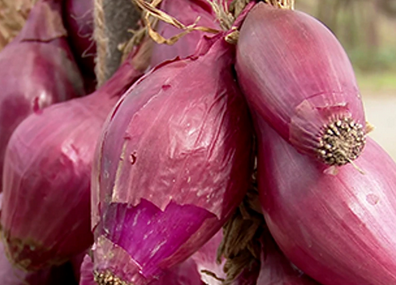  Cursul de schimb  04.11.2022 Prognoza agrometeorologică: Vezi cum merg culturile de toamnă! Ciprian Voinea , 04/11/2022Într-o bună parte a țării, agriculturii continuă să-i meargă rău din cauza vremii, potrivit prognozei agrometeorologice emise vineri de Administrația Națională de Meteorologie (ANM), pentru intervalul 5-11 noiembrie 2022.Din punct de vedere meteorologic, perioada se va caracteriza printr-un regim termic al aerului mai ridicat decât în mod obişnuit, la nivelul întregii ţări.Temperatura medie diurnă a aerului se va situa între 6°C și 19°C, abaterile termice pozitive fiind de 1°C și 8°C, în toate zonele de cultură.Temperatura maximă a aerului va oscila între 11°C și 23°C, în cea mai mare parte a regiunilor agricole.Temperatura minimă a aerului va fi cuprinsă între 1°C și 15°C, pe întreg teritoriul, valori mai scăzute fiind posibile în depresiuni.Temperatura medie diurnă a solului la adâncimea de 10 cm se va încadra între 8°C și 16°C, favorabilă desfăşurării proceselor vegetative ale culturilor de toamnă semănate în epoca optimă.Se întrevăd precipitaţii sub formă de ploi locale, însoţite de intensificări de scurtă durată ale vântului în aproape toată ţara.În ceea ce privește rezerva de umiditate a solului, analiza Laboratorului de Agrometeorologie al ANM arată că rezerva de apă în stratul de sol 0-20 cm, în cultura grâului de toamnă, se va încadra în limite satisfăcătoare, apropiate de optim și optime, în Maramureș, Crișana, Banat, Oltenia și Transilvania, nordul și local estul și vestul Moldovei, sudul, estul și izolat nord-vestul Munteniei, estul Dobrogei. Deficite de umiditate în sol (secetă pedologică moderată, puternică și extremă) se vor înregistra în cea mai mare parte a Dobrogei, Munteniei, local în sudul, centrul și estul Moldovei.În privința stării de vegetație a culturilor agricole, specialiștii Laboratorului de Agrometeorologie spun că în majoritatea zonelor agricole, ritmurile biologice ale speciilor de toamnă (rapiţă, orz şi grâu) vor evolua pe ansamblu normal, iar în depresiuni, procesele de vegetaţie vor fi mai lente, îndeosebi în estul Transilvaniei. Starea de vegetaţie se va menţine medie şi bună pe suprafeţele agricole cu o aprovizionare satisfăcătoare cu apă a solului, iar pe terenurile afectate de seceta pedologică din sud-estul, sudul şi estul ţării, uniformitatea şi vigurozitatea plantelor va fi medie şi slabă.Sub aspect fenologic, orzul şi grâul de toamnă vor parcurge germinarea şi răsărirea (40-100%), precum şi formarea frunzei a treia (10-100%), în special la culturile semănate în epoca optimă, iar la cele tardive (semănate după data de 20 octombrie 2022) vor predomina fazele de germinare şi începutul răsăririi (10-30%), se mai arată în analiza Laboratorului de Agrometeorologie a ANM.În Dobrogea, Muntenia şi Transilvania, rapiţa semănată în perioada optimă se va afla la înfrunzire (9-12 frunze), iar în culturile înfiinţate în afara epocii optime se vor continua răsărirea şi formarea rozetei de frunze (40-100%).Sfecla de zahăr din zonele depresionare se va recolta pe ultimele suprafeţe agricole.La speciile pomicole şi viticole se vor înregistra predominant maturarea lemnului/coardelor, îngălbenirea şi căderea fiziologică a frunzelor, în aproape toată ţara.Lucrările agricole de sezon – eliberarea terenurilor de resturile vegetale, arături, fertilizări, recoltarea de pe ultimele suprafeţe – se vor efectua pe ansamblu în condiţii optime, se mai arată în prognoza agrometeorologică a ANM.Iată și câteva recomandări pe care specialiștii Laboratorului de Agrometeorologie le fac fermierilor pentru următoarea perioadă: aplicarea îngrăşămintelor minerale complexe la speciile de toamnă înfiinţate în epoca optimă; administrarea tratamentelor fitosanitare în vii şi livezi; efectuarea lucrărilor de întreţinere în plantaţiile pomi-viticole; finalizarea lucrărilor de eliberare a terenurilor agricole de resturile vegetale; continuarea arăturilor adânci de toamnă pe terenurile cu o bună aprovizionare cu apă a solului în stratul 0-20 cm.Prognoza agrometeo: seceta pedologica in aproape toata tara. Cum vor fi afectate culturile? noiembrie 4, 2022 Continutul de umiditate din sol se va incadra in limite scazute si foarte scazute in cea mai mare parte a Dobrogei, Munteniei si Moldovei, se arata in prognoza agrometeo ANM.  Aprovizionarea cu apa a solului in stratul 0-20 cm, in cultura graului de toamna va prezenta valori satisfacatoare, apropiate de optim si optime, in Maramures, Crisana, Banat, Oltenia si Transilvania, pe suprafete agricole extinse din Moldova, local in vestul, sudul si estul Munteniei, izolat estul Dobrogei.“Pe terenurile agricole cu o buna aprovizionare cu apa a solului, procesele vegetative ale speciilor de toamna se vor desfasura in general normal, acestea fiind chiar intensificate in semanaturile efectuate in epoca optima.Uniformitatea si vigurozitatea plantelor se va mentine medie si buna, respectiv medie si slaba in culturile infiintate in afara epocii optime, precum si pe arealele agricole unde se vor inregistra in continuare deficite ridicate de umiditate in sol”, se mentioneaza in prognoza ANM.De asemenea, pe fondul mentinerii secetei pedologice din sudul si sud-estul tarii, evolutia fenologica a plantelor, precum si lucrarile agricole in camp vor fi in continuare stanjenite.Culturile de orz si grau de toamna infiintate pana in prezent vor inregistra germinarea (70-100%), rasarirea (50-100%) si aparitia frunzei a treia (10-60%).Cele mai avansate in vegetatie vor fi culturile semanate in perioada optima, unde izolat se va putea declansa faza de infratire (10-30%).Sub aspect fenologic, cultura de rapita va parcurge rasarirea (30-100%), aparitia primei perechi de frunze (10-100%) si infrunzirea (7-12 frunze).“In centrul si nordul tarii, cultura de sfecla de zahar aflata la maturitatea tehnologica se va recolta pe suprafete agricole extinse, izolat fiind posibila finalizarea lucrarilor de recoltare.In majoritatea plantatiilor, la pomii fructiferi si vita-de-vie se vor semnala in continuare maturarea lemnului/coardelor, ingalbenirea si caderea masiva a frunzelor”, potrivit ANM.In general, conditiile agrometeorologice vor favoriza desfasurarea lucrarilor agricole de sezon in aproape toate regiunile agricole ale tarii, mentioneaza specialistii ANM.Din punct de vedere termic, in intervalul mentionat se va mentine o vreme mai calda pe intreg teritoriul agricol.Temperatura medie diurna a aerului se va incadra intre 6 si 21 de grade Celsius, mai ridicata cu 1 – 10 grade in raport cu mediile climatologice, la nivelul intregii tari.Temperatura maxima a aerului va fi cuprinsa intre 10 si 28 grade Celsius, in majoritatea zonelor de cultura, iar cea minima se va situa intre 1 si 13 grade Celsius, in cea mai mare parte a tarii.Cele mai scazute valori se vor inregistra in zonele depresionare, izolat fiind conditii de producere a brumei.Temperatura medie diurna a solului la adancimea de 10 cm va oscila intre 9 si 16 grade Celsius, optima parcurgerii primelor faze de vegetatie ale culturilor de toamna infiintate pana in prezent.Precipitatiile prognozate vor fi in general nesemnificative din punct de vedere agricol, in aproape toate regiunile, sustin specialistii ANM.APIABilanț la programul TOMATA: 450 milioane EURO risipiți? Legumicultorii dau verdictul!  04/11/2022, Ionuț FîntînăSute de milioane de euro s-au cheltuit până acum prin programul Tomata, pentru acordarea sprijinului de 3.000 de euro/1.000 mp către legumicultorii interesați de acest ajutor. Cu toate acestea, unii dintre ei spun că eficiența acestui program nu se vede în piață, iar banii au fost mai degrabă risipiți.În emisiunea ”Agricultura la Raport”, președintele Organizației interprofesionale Naționale Prodcom Legume-Fructe, Gheorghe Vlad, a explicat de ce programul tomata este ineficient și ce investiții se puteau face cu banii investiți, în beneficiul sectorului legumicol.”În 2017, când s-a conceput programul tomata, i-am cerut ministrului Petre Daea să nu facă haosul acesta cu programul. De ce? Datorită faptului că până astăzi s-au cheltuit 450 de milioane de euro și nu avem un metru de spațiu protejat modern. Cu cei 450 de milioane de euro risipiți, puteam să avem 400 de hectare de spații protejate moderne, iar astăzi puneam în piață 200.000 de tone de tomate sau de castraveți”, a precizat Gheorghe Vlad.Și alți legumicultori sunt de aceeași părere. În viziunea lui Claudiu Breazu, programul tomata mai mult i-a încurcat pe fermierii care cultivă legume pe suprafețe mai mari.”Părerea mea este că aceste programe reprezintă distrugerea legumiculturii românești. Sunt bani aruncați pe fereastră. Pe noi, cei care am avut mai mult de 5.000 de metri pătrați, doar ne-a îngropat, niciodată nu ne-a ajutat să fim și noi cum trebuie. Cu 450 de milioane de euro era foarte simplu să se facă depozite regionale în toate bazinele legumicole”, a precizat Claudiu Breazu.Mesaj ASTĂZI șeful APIA pentru fermieri, crescători animale!Agroinfo,  04 noiembrie 2022 "De la startul Campaniei 2022 de plată în avans, respectiv începând cu 16 Octombrie 2022 și până în prezent, Agenția de Plăți și Intervenție pentru Agricultură (APIA) a autorizat la plată suma de 1.08 miliarde de euro, pentru un număr de 616.606 de fermieri," anunță astăzi directorul general APIA, Adrian Pintea, într-un mesaj transmis fermierilor, crescătorilor de animale. "Ultima lună de toamnă, Brumar, ne întâmpină cu vreme bună, astfel că în ferme se fac ultimele pregătiri pentru iernat. Îi felicit pe toți fermierii noștri pentru activitatea depusă și le urez spor la lucru! Iar eu vin cu rezumat al realizărilor noastre din această săptămână.Sunt bucuros să vă anunț că până în prezent am reușit să autorizăm la plata în avans peste 1 miliard de Euro!Astfel, după cum știți, de la startul Campaniei 2022 de plată în avans, respectiv începând cu 16 Octombrie 2022 și până în prezent, Agenția de Plăți și Intervenție pentru Agricultură (APIA), a autorizat la plată suma de 1.08 miliarde de euro, pentru un număr de 616.606 de fermieri.Plăţile pentru schemele finanțate din FEGA (Fondul European de Garantare Agricolă) și FEADR (Fondul European Agricol de Dezvoltare Rurală) se fac în lei, la cursul de schimb valutar de 4,9490 lei/euro, stabilit de Banca Centrală Europeană şi publicat în Jurnalul Oficial al Uniunii Europene.Tot în acestă perioadă, pentru măsurile de piață, comerţ exterior, promovarea produselor agricole şi ajutoare de stat am autorizat la plată suma de 12.66 milioane euro.În paralel, ne pregătim intens pentru aplicarea noii politici agricole comune, care vine cu unele schimbări pentru activitatea instituției noastre, în special in ceea ce privește noile intervenții din PNS.Închei jurnalul nostru de fermier adresându-vă o invitație: sâmbătă și duminică, în cadrul târgului organizat în curtea Ministerului Agriculturii și Dezvoltării Rurale puteți găsi ceva deosebit pentru gustări pentru masa din week-end, un produs distins și rafinat, caviarul. Producătorul, Ferma Horia, comercializează caviar organic obținut în ferma proprie de acvacultură, sub brandul „Danube Caviar”. Caviarul este produsul care le-a adus recunoașterea pe plan național, dar și internațional. Produsele lor sunt apreciate datorită calității superioare, care satisfac cele mai rafinate gusturi.
Așadar, să intrăm în week-end cu gânduri bune și să petrecem zile cu soare și liniște!" Este mesajul de astăzi al șefului APIA. Comisia Europeană investeşte 3 miliarde euro în independenţa energetică a Europei, noiembrie 4, 2022 Comisia Europeană a lansat cea de-a treia cerere de proiecte la scară largă în cadrul Fondului UE pentru inovare, se arată într-un comunicat al Executivului comunitar.  Cu un buget dublat la trei miliarde de euro datorită creşterii veniturilor obţinute din licitarea certificatelor în cadrul sistemului UE de comercializare a certificatelor de emisii (ETS), această cerere de proiecte la scară largă din 2022 va promova implementarea de soluţii industriale pentru decarbonizarea Europei. Punând un accent deosebit pe priorităţile planului REPowerEU, cererea de proiecte va oferi sprijin suplimentar pentru a pune capăt dependenţei UE de combustibilii fosili din Rusia.Prin intermediul acestei cereri se vor finanţa proiecte care vizează mai multe aspecte. În primul rând, decarbonizarea generală (buget: un miliard de euro): sunt avute în vedere proiecte inovatoare în domeniul energiei din surse regenerabile, al industriilor energointensive, al stocării energiei sau al captării, utilizării şi stocării dioxidului de carbon, precum şi în domeniul produselor care le înlocuiesc pe cele generatoare de emisii puternice de dioxid de carbon (este vorba, în special, despre combustibilii cu emisii scăzute de dioxid de carbon utilizaţi în domeniul transporturilor, inclusiv al transportului maritim şi aerian).De asemenea, este vizată electrificarea inovatoare în industrie şi hidrogenul (buget: un miliard de euro) prin proiecte inovatoare în domeniul metodelor de electrificare, care să înlocuiască utilizarea combustibililor fosili în industrie, să promoveze producţia de hidrogen din surse regenerabile sau să sporească nivelul de utilizare a hidrogenului în industrie.În plus, se pune accentul pe producţia de tehnologii curate (buget: 0,7 miliarde de euro): sunt avute în vedere proiecte inovatoare în domeniul producţiei de componente, dar şi de echipamente finale pentru electrolizoare şi pile de combustie, pentru energia din surse regenerabile, pentru stocarea energiei şi pentru pompele de căldură.Sunt vizate şi proiecte-pilot de dimensiuni medii (buget: 0,3 miliarde de euro): proiecte extrem de inovatoare în domeniul tehnologiilor disruptive sau revoluţionare care vizează decarbonizarea profundă în toate sectoarele eligibile ale fondului. Proiectele ar trebui să permită demonstrarea inovării într-un mediu operaţional, dar nu se aşteaptă ca ele să atingă stadiul de demonstraţie la scară largă sau de producţie comercială.Proiectele vor fi evaluate de experţi independenţi în funcţie de nivelul lor de inovare, de potenţialul lor de a evita emisiile de gaze cu efect de seră, de maturitatea lor operaţională, financiară şi tehnică, precum şi în funcţie de potenţialul lor de aplicare la scară largă şi de rentabilitatea lor. Cererea este deschisă până la 16 martie 2023 pentru proiecte situate în statele membre ale UE, Islanda şi Norvegia.Proiectele promiţătoare care nu sunt suficient de mature pentru a primi un grant pot beneficia de asistenţă pentru dezvoltarea proiectelor din partea Băncii Europene de Investiţii.Proiectele se pot depune prin intermediul portalului de finanţare şi licitaţii al UE, unde sunt disponibile mai multe detalii cu privire la întreaga procedură. Candidaţii vor fi informaţi cu privire la rezultatele evaluării în cursul celui de-al doilea trimestru al anului 2023. Acordarea granturilor şi semnarea proiectelor va avea loc în al patrulea trimestru al anului 2023.În zilele de 29 şi 30 noiembrie 2022 vor fi organizate un webinar privind lecţiile învăţate în urma cererii anterioare de proiecte şi o zi de informare, pentru a le oferi potenţialilor candidaţi posibilitatea de a obţine informaţii şi de a adresa întrebări cu privire la noua cerere de proiecte. AFIR SI FINANTARIUn consilier AFIR și un fermier, trimiși în judecată pentru fraudarea fondurilor UE pentru ”Tânărul Fermier” , Roxana Dobre - 4 noiembrie 2022 Consilier al Agenției pentru Finanțarea Investițiilor Rurale (AFIR) a fost trimis în judecată de procurori după ce a ajutat un fermier să primească bani europeni fără să mai aibă dreptul la schema de plată pe care a solicitat-o.Direcția Naționala Anticorupție (DNA) a informat printr-un comunicat remis joi, 3 noiembrie, că prin Serviciul teritorial Pitești a dispus trimiterea în judecată, în stare de libertatea, a doi inculpați, angajat al AFIR la data faptelor și un fermier.Cornel Frujină, la data faptei consilier în cadrul AFIR, este acuzat pentru săvârșirea infracțiunii de folosire sau prezentare cu rea-credință de documente ori declarații false, inexacte sau incomplete, dacă fapta are ca rezultat obținerea pe nedrept de fonduri europene, în formă continuată. Fermierul, persoană fizică, este acuzat de procurori de săvârșirea infracțiunii de folosire sau prezentare cu rea-credință de documente ori declarații false, inexacte sau incomplete, dacă fapta are ca rezultat obținerea pe nedrept de fonduri europene, în formă continuată.Potrivit DNA, în rechizitoriul întocmit, procurorii au reținut următoarea stare de fapt:În contextul solicitării unui sprijin financiar pentru Măsura 112 – Instalarea Tinerilor Fermieri, în cursul anului 2014, inculpatul, persoană fizică, ar fi depus la Agenția pentru Finanțarea Investițiilor Rurale mai multe documente false (contracte de arendă încheiate cu persoane apropiate inculpatului Cornel Frujină, declarații, etc.), în scopul îndeplinirii formale a criteriilor de eligibilitate prevăzute în Ghidul solicitantului.Prin aceste demersuri, ar fi fost obținute pe nedrept fonduri nerambursabile în cuantum total de 178.840 lei, sumă cu care AFIR s-a constituit parte civilă.În realitate, beneficiarul fondurilor ar fi fost inculpatul Cornel Frujină care la vremea respectivă nu mai îndeplinea condițiile de accesare a fondurilor pentru Instalarea Tinerilor Fermieri. În cauză s-au dispus măsuri asiguratorii.Dosarul a fost trimis spre judecare la Tribunalul Argeș cu propunere de a se menține măsurile asigurătorii dispuse în cauză. MAT: Granturile de 120.000 euro ajung la beneficiar , Redactia Agroromania, 02 Nov. 2022 Ministerul Antreprenoriatului si Turismului a demarat platile programului IMM AGRI-FOOD. Cu ajutorul acestuia, beneficiarii vor intra in posesia granturilor in valoare de maximum 120.000 euro.In ceea ce priveste platile granturilor, astazi, 2 noiembrie, o noua transa urmeaza sa ajunga in conturile beneficiarilor. De asemenea, s-au semnat 3.474 contracte de finantare in valoare de 249 de milioane de euro. Graturile care vor ajunge la beneficiari sunt cuprinse intre 5.000 euro si 120.000 euro. In acest sens, cheltuielile efectuate din grant trebuie sa fie in stransa legatura cu codurile CAEN, prin care au accesat finantarea. Totodata, cheltuielile nu trebuie sa fie angajate mai devreme de 1 februarie 2020. Mai exact, perioada de cheltuiala este de 180 de zile de la data incasarii banilor. Cheltuieli eligibileLista cheltuielilor eligibile este urmatoarea:- cheltuieli privind stocurile, materii prime, materiale, marfuri, precum si alte categorii de stocuri necesare activitatii curente si operationale- datoriile curente sunt eligibile, fata de furnizori, inclusiv fata de furnizorii de utilitati;- cheltuielile privind chiria de baza (chiria in avans nu este eligibila)- cheltuielile privind arenda;- cheltuieli privind servicii necesare activitatii curente, exceptand serviciile de consultanta- cheltuieli cu protectia medicala- cheltuieli cu obiecte de inventar- cheltuieli cu achizitia de echipamente, utilaje, instalatii, tehnologii, dotari, etc."In ceea ce priveste solicitantii care nu s-au aflat pe un loc eligibil pentru finantare, potrivit unor informatii pe surse, este posibil ca bugetul pentru aceasta masura sa fie suplimentat dupa rectificarea bugetara, astfel incat numarul beneficiarilor sa fie mai mare", scrie AgroTV.Digitalizarea IMM-urilor – Finantare Pentru Cheltuieli IT, meatmilk , 4 noiembrie 2022 ALTELEPrețurile carburanților în România, continuă să crească. Cât costă motorina în alte țări ale lumii , 04/11/2022Vineri, 4 noiembrie 2022, prețurile carburanților au crescut cu patru bani pe litru (și în cazul benzinei dar și al motorinei) comparativ cu joi, 3 noiembrie. Ultima scumpire a avut loc chiar ieri, dar a fost doar în cazul benzinei, tot cu patru bani pe litru.Ca exemplu, jurnaliștii de la economica.net au luat o stație Petrom din București care, în această dimineață, afișa prețul benzinei standard de 7,60 lei/litru, iar prețul motorinei standard,  8,96 lei/litrul.Reamintim că prețurile carburanților, reale, plătite la pompă, sunt cu 50 de bani mai mici: 7,10 lei pe litru la benzină și 8,46 lei pe litru la motorină.Din 7 octombrie a.c., momentul în care a reînceput valul scumpirilor la carburanți, aceștia s-au scumpit în 14 etape, iar scumpirea totală a ajuns la 55  de bani pe litru în cazul motorinei. În cazul benzinei constatăm o scumpire tot de 55 de bani pe litru.Prețurile carburanților vor fi reduse în continuare cu 50 de bani/litru până la 1 ianuarie într-un mare lanț de benzinării printre care și Petrom OMV. Totuși, Petrom a anunțat că impactul acestei reduceri voluntare a fost de 53 de milioane de euro pentru al treilea trimestru al anului. Reprezentanții Petrom estimează că impactul în acest ultim trimestru va fi de aproximativ 40 de milioane. De cealalata parte, în perioada 30 iunie –30 septembrie 2022, prețurile carburanților au scăzut cu circa 2 lei/litru la sortimentele de benzină și cu circa 1 leu/litru la sortimentele de motorină. Prețurile la motorină în diferitele țări ale lumiiLa sfârșitul lunii octombrie, potrivit Global Petrol Price, prețul mediu la motorină în lume era de 1.35 (U.S. Dollar) pe litru. Țările mai bogate au prețuri mai mari, iar țările mai sărace și țările care produc și exportă petrol au prețuri semnificativ mai mici. Excepție face SUA care, deși este o țară foarte dezvoltată, are prețuri mici la motorină. Diferențele în prețurile la motorină în diferitele țări sunt date de impozitele diferite și de subvențiile pentru motorină. Toate țările cumpără petrol pe piețele internaționale la aceleași prețuri, dar impun impozite diferite.Vezi preturile la adresa: https://www.globalpetrolprices.com/ ..............................................................LEGISLATIVAUR a depus un proiect de lege pentru interzicerea comercializării sării iodate, pe motiv că ar fi toxică , Articole , 4 Noiembrie 2022     Alianţa pentru Unirea Românilor (AUR) a depus la Senat un proiect de lege privind interzicerea comercializării sării iodate, destinată consumului uman şi pentru hrana animalelor, susținând că aceasta ar fi toxică.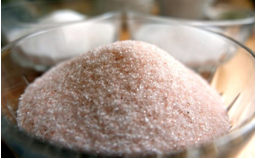 „În România, de peste 25 de ani, în alimentaţia oamenilor consumul de sare iodată are caracter obligatoriu. Doar concentraţia de iod a fluctuat de-a lungul acestei perioade, ca şi forma de folosire a iodului. În hrana animalelor s-a trecut de la caracterul obligatoriu al utilizării sării iodate, la caracterul opţional al acesteia. În industria alimentară fluctuaţia a fost mult mai profundă, în sensul că s-a trecut de la caracterul obligatoriu al utilizării sării neiodate, la caracterul obligatoriu al utilizării sării iodate, pentru ca, în prezent, utilizarea sării iodate să fie opţională”, se arată într-un comunicat al AUR transmis, vineri, Agerpres.Potrivit aceleiaşi surse, care citează un studiu realizat în 2015 de Asociaţia pentru Protecţia Consumatorilor din România, sarea neiodată ar avea termen de valabilitate nelimitat, în timp ce la sarea iodată termenul de valabilitate variază între 1 an şi 20 de ani, în funcţie de substanţele chimice adăugate în procesul de iodare a sării.„Aceste variaţii ale termenului de valabilitate demonstrează toxicitatea sării iodate, dată de substanţele chimice adăugate în procesul de iodare a sării”, susţine AUR în comunicatul citat.AUR punctează ca acelaşi studiu relevă „efectele negative” ale folosirii unei perioade îndelungate de timp a sării iodate: suprasolicitarea rinichilor şi a altor organe interne, disfuncţii tiroidiene la persoanele sensibile, încetinirea proceselor metabolice şi apariţia obezităţii, slăbirea sistemului imunitar, cancer de tiroidă, în special cancerul papilar, senzaţii permanente de cald, tulburări ale somnului, hipertensiune, anxietate şi nervozitate, tireotoxicoză.„Românii consumă zilnic de 2-3 ori mai multă sare ‘iodată’ decât cantitatea recomandată de Organizaţia Mondială a Sănătăţii (OMS), care este de 5 grame de sare. Acest consum ridicat de sare explică rata ridicată a hipertensivilor – circa 40% din populaţia adultă a ţării noastre – precum şi numărul mare de decese provocate de bolile cardiovasculare şi atacurile cerebrale”, se mai arată în comunicatul AUR.LEGE: Vânarea cormoranilor, permisă tot anul! Ciprian Voinea , 04/11/2022  Pentru că s-au înmulțit peste măsură și produc pagube serioase producătorilor de pește, vânarea cormoranilor va fi permisă tot anul, potrivit unui proiect de lege inițiat de mai mulți parlamentari PSD și PNL, informează AGERPRES.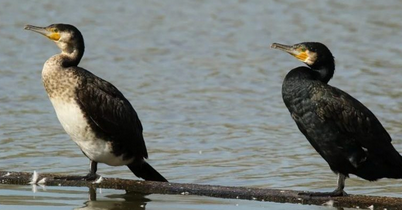 În prezent, perioada de vânătoare a acestei specii de păsări este 1 septembrie – 28 februarie.În expunerea de motive a proiectului de lege se arată că, în ultimii 40 de ani, s-au înregistrat creşteri semnificative ale numărului de cormorani mari (Phalacrocorca carbo) şi acest lucru afectează fermele de acvacultură.„Populaţiile s-au întors în unele zone după o lungă absenţă şi s-au mutat şi în alte zone anterior neocupate. Această creştere a numărului şi a distribuţiei a adus păsările în conflict cu omul. Cu toate că îngrijorarea producătorilor de peşte a crescut ca urmare a pagubelor tot mai mari produse de cormorani în fermele de acvacultură, semnalele acestora nu au fost auzite de responsabilii cu protecţia mediului. Urmare acestui fapt, s-a ajuns în prezent ca producători de marcă din acvacultura românească să dorească să abandoneze această activitate şi să se îndrepte spre alte activităţi din agricultura românească”, au precizat inițiatorii proiectului.Potrivit acestora, cormoranii se hrănesc aproape exclusiv cu peşte, în medie, o pasăre consumând aproximativ 500 g de hrană în fiecare zi.„De asemenea, cormoranii pot deteriora peştii, în special exemplarele mai mari pe care le prind, dar nu le pot înghiţi. Aceste daune cresc riscul de îmbolnăvire, mortalitate şi stres la peştii afectaţi. (…) Păsările se hrănesc în mod natural în habitate de apă dulce, salmastre şi marine şi astfel pot afecta pescuitul comercial, fermele de peşte (intensive şi extensive) şi pescuitul recreaţional în habitate naturale seminaturale sau artificiale”, se mai arată în expunerea de motive a proiectului.Iniţiatorii noului act normativ mai susţin că practica europeană nu prevede o limitare a vânării păsărilor migratoare admise la vânătoare, iar legislaţia naţională transpune prevederile comunitare în ceea ce priveşte stabilirea unui sistem de protecţie (Directiva păsări – art. 5) şi a mijloacelor şi metodelor de vânătoare pentru aceste specii.„În ultimii 20 de ani s-a observat o masivă migraţie a cormoranilor din apele naturale, unde hrana s-a redus, în fermele de acvacultură, unde hrana este abundentă. Prezenţa cormoranului o putem observa pe întreg teritoriul României, nu doar în zonele tradiţionale de prezenţă (Delta Dunării şi de-a lungul cursului fluviului Dunărea). Ei au migrat în căutare de hrană şi spre zone ca Banat, Transilvania, Moldova”, explică parlamentarii în expunerea de motive.La rândul său, ministrul Agriculturii, Petre Daea, afirma, în urmă cu câteva luni, că perioada de vânătoare a cormoranului, stabilită prin lege de la începutul lunii septembrie până la finele lunii februarie din anul următor, ar putea fi extinsă, având în vedere că nu s-a intervenit în timpul pandemiei de COVID-19.„În România, cormoranii mănâncă mai mult peşte decât românii. (…) Nu cred că România trebuie privită ca o grădină zoologică, România trebuie privită într-un context general, economic, social şi de mediu, în aşa fel încât să putem realiza în ţară ce ne trebuie şi ca obiective statale pe care trebuie să le urmărim. (…) Trebuie să se acţioneze. Ca soluţie privind reducerea efectivului, este una singură. (…) Au sarcina să îi împuşte, la vânătoare, este lege prevăzută”, spunea Daea în urmă cu câteva luni, amintind că, potrivit unor date comunicate de Bruxelles, cormoranii ar consuma zilnic, la nivelul Uniunii Europene, aproximativ o mie de tone de peşte, situaţie pe care a apreciat-o drept „alarmantă”.În iunie 2020, preşedintele Klaus Iohannis a promulgat legea care permite vânarea cormoranului mare, în perioada 1 septembrie şi 28 februarie. Anterior, vânarea acestei specii de păsări era interzisă..............................................................INTERNEDomeniul agroalimentar de la Bursă, la raport: 2,2 mld. lei capitalizare, afaceri de 1,4 mld. lei, dar profit de doar 71 mil. lei. Listările de la Bursă din ultimii trei ani aproape au dublat capitalizarea sectoarelor agricultură şi alimentaţie , Tibi Oprea , 04.11.2022, Chiar şi aşa, evaluarea acestor companii reprezintă circa 1,1% din capitalizarea totală a bursei locale.La Bursa de Valori Bucureşti sunt listate un număr de 36 de companii care activează în sectoarele agricultură şi alimentar, care sunt evaluate de investitori la aproape 2,2 miliarde de lei. Raportat la capitalizarea totală a bursei româneşti, puţin peste 191 de miliarde de lei, acestea reprezintă aproximativ 1,1%, potrivit calculelor realizate de ZF pe baza datelor agregate de la BVB.Şapte din primele 15 companii din punctul de vedere al evaluării s-au listat la Bursă în ultimii doi-trei ani, iar din cele 36 un număr de 10 sunt proaspăt intrate în ringul bursier. Acestea însumează o capitalizare de 972 de milioane de lei, adică aproape jumătate din capitalizarea celor 36, ceea ce înseamnă că listările noi aproape au dublat evaluarea totală a acestor sectoare.Proiect ZF/FirstBank. Lecţii de Business. Octavian Petrescu, RodBun: Core business-ul este cel mai important acum. Dacă vrei să deschizi alte direcţii, mai bine aştepţi. Trebuie să vedem cum luptăm cu drobul de sare de anul viitor, 04.11.2022,  Roxana Petrescu  https://www.zf.ro/lectii-de-business/proiect-zf-firstbank-lectii-business-octavian-petrescu-rodbun-core-21291146 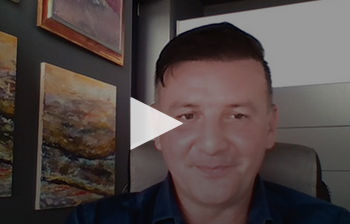   ♦ RodBun Grup, una dintre cele mai mari afaceri din agricultura românească, trece la o abordare prudentă a investiţiilor pe termen mediu, core business-ul fiind mai important decât orice dezvoltare adiacentă ♦ Planurile de diversificare trec în plan secundar până când antreprenorii care au construit acest grup vor identifica măsurile pentru a trece cu bine de „drobul de sare din 2023.“Grupul Rodbun, fondat de Daniel Muntean şi Alexandru Iancu în urmă cu 20 de ani, este un business integrat ce exploatează direct şi indirect teren agricol, produce seminţe şi procesează în cinci fabrici, are o reţea de retail, oferă servicii complexe fermierilor pe toate categoriile de dimensiuni, precum pesticide, îngrăşăminte şi consultanţă agricolă, dar face şi trading cu cereale.Dacă în mod normal pentru un astfel de business cea mai mare preocupare este legată de condiţiile meteo, anul acesta inflaţia, costurile imense ale energiei şi explozia ratelor bancare au creat un mediu mai provocator ca niciodată.„Avem un plan de investiţii care trebuie regândit în funcţie de starea actuală. Noi ne-am propus la un moment dat să ne dublăm capacitatea de producţie (de seminţe), cu încă 15.000 de tone, dar acum ţinând cont de costuri, poate ar trebui să investim banii în energie verde, de exemplu, pentru că aşa cum am văzut eu ultima factură mulţi nu au cum să mai reziste. Mulţi vor ieşi din piaţă“, spune Octavian Petrescu, director executiv al RodBun, în cadrul Lecţii de Business, emisiune realizată de ZF alături de FirstBank.Rodbun operează nouă ferme proprii şi are o capacitate de depozitare de circa 73.000 de tone. Grupul administrează direct aproximativ 3.000 de hectare şi prin contracte de management depăşeşte 10.000 de hectare şi operează un lanţ de 40 de magazine agricole destinate micului fermier tradiţional sub brandul Fitofarmacia RodBun. Anul trecut, grupul a avut o cifră de afaceri de circa 640 milioane de lei şi 500 de angajaţi, conform datelor publice.„Trebuie un pic regândită povestea, core business-ul este cel mai important, trebuie să evaluăm foarte bine fiecare cost şi să ne facem bugetul pentru 2023. Mai bine un buget făcut prost decât lipsa unui buget. Trebuie să ne luptăm pentru că merită. Ne dorim să câştigăm piaţă, dar aceste lucruri vor fi făcute cu mai multă atenţie şi cu mai multă muncă.“Compania a anunţat anul acesta mai mulţi paşi care vizau diversificarea portofoliului. De exemplu, în aprilie, a fost anunţată tranzacţia prin care Daniel Dines, CEO şi cofondator al UiPath, a achiziţionat prin intermediul Ice Vulcan Properties, vehicul de investiţii pe care îl deţine, un pachet de 9,57% din RodBun.„Planurile noastre (în urma parteneriatului – n.red.) erau să schimbăm modul în care se face agricultură şi să ieşim în afară. Planurile erau măreţe, dar sunt puţin puse on hold. Trebuie să vedem cum ne luptăm cu drobul de sare de anul viitor. Avem idei şi planuri de business, vedem multe oportunităţi, dar în mod real este nevoie de atenţie în perioada următoare.“Un alt plan anunţat tot anul acesta viza realizarea unei fabrici de proteină de origine vegetală rezultată de procesarea mazării. Investiţia ar fi fost de 2 milioane de euro.„Planurile legate de fabrica de proteină erau finalizate, este un proiect în care cred, dar războiul a schimbat un pic optica. Dacă ţine de core business, e un lucru pe care îl poţi face. Dacă vrei să deschizi alte direcţii, mai bine aştepţi. Suntem concentraţi pe core business. Cu frabrica de proteină ar trebui să dezvoltăm şi alte pieţe. Mai stăm puţin.“Astfel, diminuarea costurilor cu energia este una dintre direcţiile în care se vor concentra eforturile şi banii RodBun în perioada următoare . Spre exemplu, acolo unde s-a putut, gazul a fost înlocuit cu cuptoare în care se ard reziduuri agricole, iar pentru consumul de electricitate sunt căutate soluţii în zona de energie verde.Cel mai important lucru este să ai un plan, spune Octavian Petrescu, acesta fiind şi unul dintre elementele care au contribuit la dezvoltarea RodBun în ultimii 20 de ani.„Cel mai important lucru este scopul, claritatea obiectivului unui business. Lucrurile devin extrem de simple când ştii ce vrei. Atunci vine planul pentru a-ţi atinge scopul într-un interval de timp. Dacă nu eşti în stare de astea două, nu te apuca de un business. Dacă treci de cele două, uită-te la oamenii din jurul tău, la oamenii care vor fi a doua familie.“Investiţia în dezvoltarea personală a echipei este foarte importantă, scopul în acest caz fiind de a ajunge la un organism de business care poate funcţiona singur, chiar şi în absenţa fondatorilor, de exemplu. „Înconjoară-te cu oameni mai deştepţi decât tine“, mai spune Octavian Petrescu.Ultimii ani au adus cu ei mai multe lecţii de business, dar pentru o afacere ca RodBun mai gravă este o secetă decât o pandemie, spune reprezentantul RodBun.„Lucrul cel mai important pe care l-am învăţat în pandemie a fost să respectăm regulile. Mai mult mă sperie însă o secetă decât o pandemie. După care a venit războiul. Lecţia pe care eu am învăţat-o este că se pot întâmpla lucruri mult mai grave şi că trebuie să apreciem mai mult ce avem noi azi.“Pe termen lung însă, planurile sunt de creştere,  chiar dacă acum vizează protejarea business-ului deja construit.„RodBun vrea să devină în următorii cinci ani cea mai mare companie din domeniul agro din România. Există un plan pe care îl avem făcut. Mi-ar plăcea ca RodBun să devină cea mai mare companie producătoare de seminţe şi cu genetică dezvoltată aici să intre şi pe alte pieţe. Mi-ar plăcea să ajungem să exportăm genetica noastră în alte ţări“, a mai spus Octavian Petrescu.CitateOctavian Petrescu, director executiv RodBun: RodBun vrea să devină în următorii cinci ani cea mai mare companie din domeniul agro din România. Există un plan pe care îl avem făcut. Mi-ar plăcea ca RodBun să devină cea mai mare companie producătoare de seminţe şi cu genetică dezvoltată aici să intre şi pe alte pieţe. Mi-ar plăcea să ajungem să exportăm genetica noastră în alte ţări.„Cel mai important lucru este scopul, claritatea obiectivului unui business. Lucrurile devin extrem de simple când ştii ce vrei. Atunci vine planul pentru a-ţi atinge scopul într-un interval de timp. Dacă nu eşti în stare de astea două, nu te apuca de un business. Dacă treci de cele două, uită-te la oamenii din jurul tău, la oamenii care vor fi a doua familie.“ 5 Lecţii de Business de la Octavian Petrescu Lecţia 1: Cel mai important lucru pentru un business este claritatea obiectivului. Lecţia 2: Ai nevoie de un plan pentru a-ţi atinge obiectivul într-un interval de timp. Lecţia 3: Dacă nu ai un obiectiv şi un plan, nu te apuca de business. Lecţia 4: Înconjoară-te de oameni mai deştepţi decât tine. Lecţia 5: Pune accentul pe dezvoltarea personală a echipei. Vali Folea, Corteva Agriscience: Venim cu noi produse pentru fermieri, inclusiv șase noi hibrizi de porumb , Adrian Radu ,4 noiembrie 2022 Noi produse de la Corteva Agriscience pentru fermierii din România. Compania lider pe piața de semințe și produse de protecția plantelor a anunțat în cadrul Forța Fermierilor Expo – FFExplo 2022 care sunt noutățile portofoliului de produse începând din această toamnă. Vali Folea, Customer Technology Specialist în cadrul Corteva Agriscience România și Republica Moldova, a susținut o amplă prezentare la Agrointeligența Summit, pe 14 octombrie, eveniment organizat în cadrul Forța Fermierilor Expo – FFExpo 2022.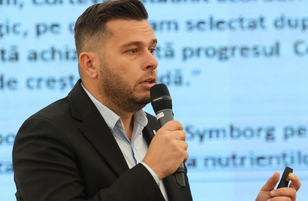 “Compania noastră are viziune spre inovație și spre viitor. Investim, direcționăm sume foarte mari zilnic către cercetare și dezvoltare și dacă ar fi să ne raportăm la o sumă, zilnic 5.000.000 de dolari sunt direcționate către dezvoltarea de produse noi”, a explicat Vali Folea, Customer Technology Specialist în cadrul Corteva.Portofoliul de produse Corteva se va consolida în perioada următoare. Pe partea de erbicide, unde Corteva este lider de piață, fermierii vor beneficia de Viballa, care va ușura munca acestora în ceea ce privește buruieni din culturile de floarea-soarelui, cum ar fi ambrozia și cânepa sălbatică. Cei care mizează pe porumb vor putea folosi din 2023 un produs nou, Principal Forte.Pentru anul următor, Corteva aduce pe piață și un tratament sămânță inovator, Lumisena.“A fost omologat în final anul acesta, deja de anul acesta am avut o derogare și fermierii au utilizat semințe de floarea-soarelui tratate cu acest produs, care vine să rezolve problema manei florii-soarelui prin substanța activă oxathiapiprolin”, a completat Vali Folea.Portofoliul de produse de protecția plantelor va fi îmbogățit și cu fertilizantul Kinsidro Nutri, un mix echilibrat de acizi fulvici, acizi humici, micro și macroelemente, care completează partea de nutriție la nivel foliar.Șase hibrizi noi de porumb AQUAmaxCategoria de semințe va fi, la rândul ei, optimizată. “Vom veni anul acesta cu șase hibrizi noi de porumb, avem brandul AQUAmax, care nu mai are nevoie de nicio prezentare. Sunt cei mai performanți hibrizi din piața din România, adaptați pentru nevoile oricărei ferme din România. La floarea-soarelui venim cu trei hibrizi noi, iar la rapiță vom aduce în portofoliu doi hibrizi noi”, a declarat Vali Folea.Cei prezenți la Forța Fermierilor Expo 2022 au aflat o noutate importantă de la Corteva. Compania va achiziționa un jucător important de pe piața de produse biologice, Symborg, din Spania.“Avem cel mai mare hub de producție la Afumați, stația unde procesăm an de an peste 1.000.000 de doze de semințe, care satisfac cererea din piața din România, dar și cereri din piața din Europa. Avem cel mai extins departament de cercetare, tot la Afumați, colegii noștri lucrează zi-lumină în câmp pentru a veni în întâmpinarea clienților cu cele mai adaptate produse la condițiile din România și la tehnologiile din fermele din România”, a concluzionat Vali Folea, Customer Technology Specialist în cadrul Corteva Agriscience România și Republica Moldova.Târgul Forța Fermierilor Expo s-a desfășurat în perioada 13-15 octombrie lângă București, în parcul industrial CTPark Bucharest West, la autostrada A1, în dreptul localității Bolintin-Deal. Organizatorii evenimentului au fost Agrointeligența și Asociația Forța Fermierilor, alături de partenerul instituțional Consiliul Județean Giurgiu și de partenerul de locație CTP România.Tratamentele Daymsa care se recomandă în această toamnă la culturile de grâu și rapiță , Adrian Radu - 4 noiembrie 2022   Tratamentele pe care specialiștii le recomandă fermierilor din cultura mare la grâu și la rapiță, pe terenurile unde aceste plante au răsărit și se confruntă deja cu lipsa umidității, dar și cu unele carențe de nutrienți.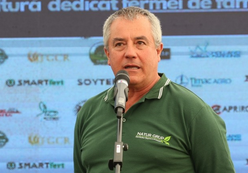 În cadrul târgului Forța Fermierilor Expo – FFExpo 2022, reprezentanții companiei Daymsa au fost prezenți pentru a oferi fermierilor cele mai actuale recomandări privind tratamentele ce trebuie efectuate în câmp în această perioadă. Specialiștii companiei au vizitat culturi aflate în diferite regiuni ale țării, iar în cadrul Agrointeligența Summit, pe 14 octombrie, reprezentantul brandului Daymsa în România, Joaquin Gonzalez a explicat celor care au vizitat standul Daymsa ce lucrări mai trebuie făcute în această toamnă.“Am vizitat diferite ferme prin țară, unde s-au folosit produsele Daymsa de la început și Naturcomplet G aplicat în sol și Raiza Mix la sămânță. În unele cazuri, deja s-au aplicat foliar și combinat Raiza Mix și Naturamin. Culturile arată bine, în condițiile acestea de secetă, dar eu recomand și la rapiță și la grâu o aplicare foliară de Raiza Mix”, a dezvăluit Joaquin Gonzalez, omul din spatele succesului Daymsa în România.De ce Raiza Mix? Acest produs ajută plantele să aibă o dezvoltare radiculară puternică și să asimileze toate elementele nutritive din sol. În acest fel, culturile vor intra în iarnă în condiții favorabile și nu trece mai ușor peste perioadele de stres care vor veni.Daymsa are soluții și pentru problemele din culturile de cereale.“Pentru culturile de grâu, să prevenim carențele de zinc avem un produs Naturamin Zinc, aceeași aminogramă ca la Naturamin, dar îmbogățit cu zinc complexat cu acid gluconic, care se absoarbe 100%. Și pentru rapiță acum am detectat anumite parcele cu lipsă de molibden, va fi și carență de bor, dacă nu intră iarnă puternică și atunci venim cu o recomandare, produsul Pleniflor. Este bor cu molibden cu extract de alge marine”, a completat Joaquin Gonzalez.Tot ce trebuie să știți despre produsele Daymsa și testimoniale ale fermierilor care au utilizat produse Daymsa pot fi găsite pe site-ul www.naturgrup.ro și pe pagina de Facebook Natur Grup Integral.Târgul Forța Fermierilor Expo s-a desfășurat în perioada 13-15 octombrie lângă București, în parcul industrial CTPark Bucharest West, la autostrada A1, în dreptul localității Bolintin-Deal. Organizatorii evenimentului au fost Agrointeligența și Asociația Forța Fermierilor, alături de partenerul instituțional Consiliul Județean Giurgiu și de partenerul de locație CTP România.Vreți legume? Pregătiți-vă! ”La anul, roșii sub 6-7 lei/kg nu o să mai vedem”, Ionuț Fîntînă , 04/11/2022Valul scumpirilor pe care îl vedem cu toții nu ocolește nici legumicultura. Fermierii avertizează că sumele din ce în ce mai mari pe care trebuie să le scoată din buzunar pentru a produce marfa se vor reflecta în prețurile pe care le vor plăti consumatorii în 2023.În emisiunea ”Agricultura la Raport”, realizatorul Ovidiu Ghinea a stat de vorbă cu mai mulți reprezentanți ai sectorului legumicol, iar consensul acestora a fost că atât roșiile, cât și alte legume, se vor scumpi în 2023, altfel nu mai au cum să reziste pe piață. https://youtu.be/AjpI_qsg4zA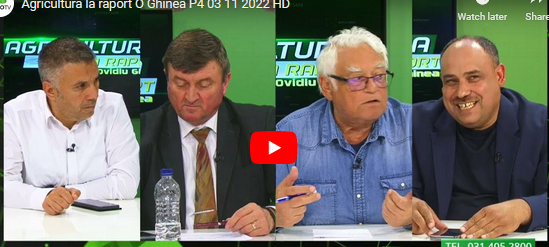 ”Cred că acum, în 2023, prețurile la legume o să se vadă un pic mai mari față de ce a fost. Până acum, totuși, toată lumea a mai avut câte un insecticid în stoc, un îngrășământ, dar de acum încolo chiar nu mai are nimeni nimic în stoc. Costurile sunt destul de mari și atunci o să vedem și prețuri la fel. Eu cred că roșii sub 6-7 lei/kg nu o să mai vedem la anul”, a precizat legumicultorul Mircea Bujor pentru AGRO TV.Cei care produc legume în spații protejate se gândesc deja cu groază la soluțiile pe care vor fi nevoiți să le adopte pentru a le încălzi.”Pentru anul viitor, noi ne îndreptăm spre încălzirea cu paie, pentru că avem terenuri și o să luăm paiele de pe teren, dar cred că și cu paiele o să fie o problemă dacă toată lumea o să treacă la paie. Pe lichid nu mai e nicio șansă, pe peleți la fel, e o problemă mare, pentru că e costul prea ridicat”, a mai subliniat Mircea Bujor.Concediile medicale, disperarea angajatorilor din mediul rural , 04/11/2022, Florentin IugaLocuri de muncă în sate și comune – un obiectiv mai greu de atins când intervin concediile medicale, dar nu imposibil de realizat, mai ales dacă pentru punerea lui în practică își dau mâna atât investitorii, cât și administrațiile locale. Un exemplu de bune practici în acest sens, l-a descoperit colega noastră, Elena Picu, în comuna Dărmănești din județul Argeș. https://youtu.be/qKZh7ANkWc8 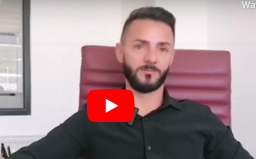   https://www.mediafax.ro/politic/ministrul-mediului-discutii-cu-fermierii-despre-digitalizare-in-agricultura-va-salva-habitate-21294868 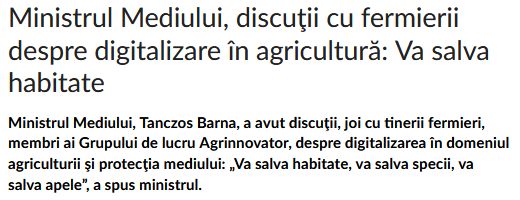 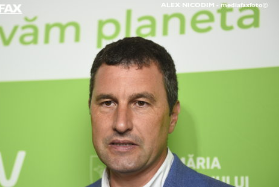 Legume ecologice și făină bio la târgul de produse agroalimentare românești din Galați , Marian MUŞAT , 04 noiembrie 2022 „Foarte multă muncă, cheltuială şi profit mai puţin” – aşa poate fi considerat anul legumicol pentru familia Moruşcă din comuna Şendreni, judeţul Galaţi. Împreună cu ing. Doina Ragea, directorul executiv al DAJ Galaţi, i-am vizitat spaţiul de vânzare din Piaţa CentralăO familie educată în cultul muncii  „Avem o fermă de legume cu 2.000 mp de solarii şi alte cinci hectare în câmp deschis unde producem mari cantităţi de roşii, ardei, castraveţi, vânătă, fasole păstăi, gogoşari, varză...  La noi toată familia munceşte – fraţi, surori, copii - pentru că nu avem altă posibilitate, oameni care vor să muncească sunt foarte puţini, de-i cauţi cu lumânarea! Leonard, băiatul meu, inginer metalurg, s-a lăsat de meseria din Combinatul Siderurgic şi s-a dedicat afacerii de familie”, ne vorbeşte Veronica Moruşcă, cea care oferea spre vânzare legume clienţilor. Grădina lui Moruşcă  Aşa aflăm că Grădina lui Moruşcă este una dintre fermele cunoscute în judeţul Galaţi care lucrează aproape ecologic. „Facem totul de la sămânţă, răsaduri şi până la cules şi vânzare la piaţă. Folosim metode moderne de polenizare naturală cu bondari aduşi de la o firmă din comuna Matca şi cu prădători naturali pentru controlul dăunătorilor. De asemenea, fertilizăm terenul în fiecare toamnă cu îngrăşământ de la o fermă de păsări din comună, bine fermentat”, susţine legumicultoarea din ŞendreniŞi apoi continuă: „Piaţa a mers bine; castraveţii s-au vândut cu 5-6 lei kilogramul, roşia şi ardeii capia cu 6-7 lei/kg; murătura 5-6 lei kilogramul. Vindem şi într-o altă piaţă unde avem închiriate mai multe tarabe”.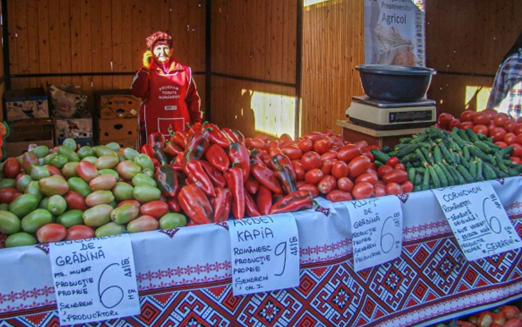 Costuri sezoniere de producţie de 100 mii de lei  Ferma Moruşcă are costuri de producţie pe fiecare sezon de producţie legumicolă ce se ridică până într-un miliard de lei vechi. Îngrăşămintele s-au scumpit nejustificat de mult, ca şi toate inputurile pentru agricultură, combustibiliul costă dublu, sămânţa profesională ca şi rumeguşul pentru a încălzi sobele au preţuri destul de mari. Făina bio a unei firme de testări şi analize tehnice    În imediata apropiere, am zărit un stand cu făină bio. Mihail Munteanu, reprezentantul firmei Praxis Automation Technology Engineering and Commissioning, oferea spre vânzare clienţilor produse ecologice.„Nu avem ferma noastră, noi cumpărăm grâul certificat bio, îl procesăm la moara italiană din Tuluceşti şi vindem făina. Avem mai multe tipuri de făină, fără înălbitori, fără afânători”, precizează comerciantul.Interesant este că această activitate de nişă a debutat în urmă cu doi ani. „Am început pas cu pas, adică vindeam cu... geanta, api cu maşina, acum vindem mai multicel! Este diferenţa între mentalitate şi putere de cumpărare. Până ce un client nu va lua un produs de la noi, nu se va convinge de calitatea lui”, susţine Mihail Munteanu.                       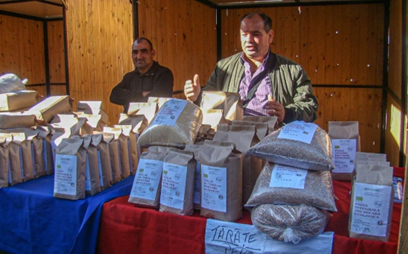 Ofertă variată  Circa 70 de tone de materie primă (grâu) este adusă de la un fermier din Corbu, judeţul Constanţa, şi procesată în decursul unui an.„Împachetăm manual la pungi de un kilogram; dacă vor creşte vânzările, atunci vom lua şi o linie de automatizată. Oferta noastră este destul de variată: avem spre vânzare făină tip de 2 de zero, tip 550; integrală, tip 1250 din bob întreg, neagră tip 1100, făină neagră din secară bob întreg, făină din grâu spelta bob întreg şi mălaiul ecologic. Toate produsele sunt certificate, au analize”, subliniază interlocutorul.    Potrivit acestuia, preţurile sunt ţinute jos pentru că oamenii nu au bani. Kilogramul de făină ar trebui să coste 10 lei pentru a acoperi cheltuilelile de producţie şi a rămâne un mic profit. Însă e la vânzareşi cu 6 lei/kg. Firma unui patron cu cap de ... neamţ! Patronul Virgil Filip - „cu cap de neamţ” (aşa cum ni l-a descris Mihail Munteanu) - a fondat compania Praxis Automation Technology Engineering and Commissioning în anul 2004, specializată pe activităţi de testări şi analize tehnice. El susţine financiar activitatea de comerţ cu făină bio care a început să meargă. Produsele sunt cerute tot mai mult de brutării din judeţ şi din Capitală, de persoane fizice care vor să mânânce sănătos!         Caşcavalul lui Culiţă!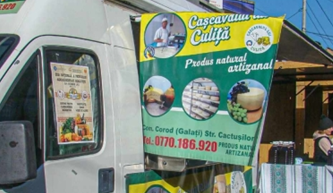  Alături, o rulotă cu Caşcavalul lui Culiţă! După ani de zile lucrați în Italia, o familie ambițioasă s-a întors acasă în Corod să pună pe picioare cu o afacere de succes. Tot a învățat în Italia implementează în comuna natală.Din lapte autohton face niște brânzeturi care rivalizează cu cele mai fine specialităţi italiene şi franțuzeşti!Gama produselor, calitatea ridicată, aroma deosebită a brânzeturilor produse de familia Culiță atrage tot mai mulţi clienţi care vor să consume brânzeturi maturate, sofisticate care satisfac și cele mai pretențioase gusturi culinare!Producţii de 40 t/ha pentru Adrian Gradea, cultivator de pepeni din Cudalbi! Marian MUŞAT , 04 noiembrie 2022 În urmă cu câteva zile, Adrian Gradea, cultivator de pepeni din comuna gălăţeană Cudalbi, se pregătea de arat suprafaţa pe care va înfiinţa anul viitor cultura de pepene. Pentru el, sezonul nu a fost unul bun, agricultorul a fost mulţumit că a reuşit să-şi acopere cheltuielile, mai ales că venea după un an (2021) cu pierdere.  „Am prins un preţ în jur de 2 lei kilogramul la angro - la marfa dată de pe câmp, în condiţiile în care am făcut 15 tone la prima recoltă până în august şi am mai scos ceva de murat! Dacă încercam să o duc la vreo 50 de km distanţă, se ajungea şi la 2,40 lei/kg”, susţine agricultorul. 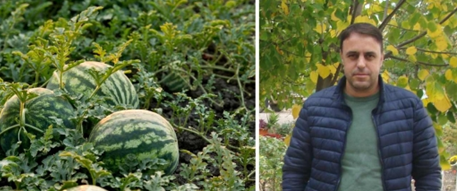 Avaria a pus în pericol cultura de pepeni Marea problemă a producătorilor agricoli din zonă a fost lipsa apei. O avarie la staţia de repompare Vânători a scos din funcţiune sistemul de irigaţii timp de aproape o lună, exact atunci când consumul de apă al plantelor era cel mai mare.„Pepenele, în general, este o cultură rezistentă la secetă, dar apa venind prea târziu s-a făcut ceva acolo, o producţie mică plecată din vârfurile plantei... Nu a fost cantitate, însă preţul de piaţă m-a avantajat!”, precizează fermierul.    Cultivarea pepenilor - o activitate... moştenită!   Adrian Gradea a moştenit cultivarea pepenilor de la părinţii. După Revoluţie asta au făcut, în fiecare an punea cel puţin două hectare şi jumătate. Harbujii îi vindeau ori la marginea drumului, ori la pieţele din Galaţi, Tecuci sau Vaslui. Dintre toţi fraţii, el este cel mai mic şi singurul care a rămas să facă agricultură.„Sunt administratorul Liceului Tehnologic nr 1 Cudalbi şi în perioada vacanţei de vară îmi pot lua concediul să mă ocup cu cultivarea pepenilor. Dacă ar fi să mă las este că nu mai găseşti forţă de muncă, mai ales la prăşitul manual. Mi-ar trebui cam 10 persoane, dar, de regulă, de obicei, iau patru oameni la muncă şi mă duc cu lucrarea pe trei zile. Prefer să angajez prăşitoarea cu calul - pentru că e mai de calitate – decât să o fac mecanizat cu tractorul; rămâne mai mult de lucru pentru oamenii care vin cu sapa din urmă”, explică fermierul.  Acesta nu are utilajele sale şi plăteşte prestarea de servicii la alţi cultivatori. Costurile pe un sezon de producţie îl duc şi la 15.000 de lei pe hectar şi de aceea se gândeşte să-şi doteze ferma cu un tractoraş de putere mică cu toate utilajele după el. Producţii de 40 de tone la hectar Adrian Gradea avusese pepeni pe 4,5 hectare. În acest an a semănat de timpuriu în 10 aprilie un hectar şi jumătate, dar a trebuit să protejeze cultura cu folie de polietilenă. Apoi a însămânţat restul de trei hectare cu mai bine de o lună, în 20 mai. De obicei obţine cam 40 de tone la hectar. Nu are timp să facă răsadurile, cumpără sămânţa de la Syngenta şi seamănă eşalonat mai mulţi hibrizi pe diferite grupe de maturitate. Ar fi vrut să folosească răsaduri altoite, dar nu s-a încumetat pentru că necesită o îngrijire şi aparte şi mai cu seamă apă – sistem local de udare! Are o sămânţă hibridă timpurie, tip Sugar Baby, productivă, cu o bună toleranţă la temperaturile scăzute, cu miezul dulce şi suculent, care an de an îi oferă satisfacţie!În anii trecuţi am cultivat şi plante de cultură mare şi obţineam producţii cu câteva tone mai puţin faţă de marii fermieri. Am renunţat că trebuia să mă ocup numai de câmp; or, nu se putea! Recoltă mică, preţ bun! „Îngrăşămintele au fost foarte scumpe, peste 4.000 lei tona, nu mi-am permis să fertilizez cu cantităţi mari. Am mers pe un minim posibil. Veneam după un an cu pierderi, în 2021 s-a făcut producţie, dar preţul scăzuse la 20 de bani kilogramul! Anul ăsta preţul a fost de 10 ori mai bun, însă nu am avut cantitate!”, susţine cudălbeanul. Pentru anul viitor, Adrian Gradea va pune pepenii pe un teren aproape de o staţie de pompare. Speră ca sistemul de irigaţii din Terasa Covurluiului să funcţioneze fără avarii... Viitoarele investiţii: puţ forat şi mecanizare  „Anul viitor voi semăna mai puţin, cam vreo trei hectare, pentru că nu mai fac faţă; nu găsesc forţă de muncă oricât aş căuta. Familia nu mă ajută, părinţii sunt bătrâni, soţia e cu copilul mic. Mă gândesc să forez un puţ la circa 120 m să am apa asigurată. E o investiţie prioritară de vreo 25.000 de lei, plus instalaţia de udare prin picurare... Apoi să-mi cumpăr mecanizarea de care am nevoie!”Hală de procesare a legumelor în valoare de 60.000 de euro, cu fonduri europene, Joi, 03 Noiembrie 2022 , Lumea Satului, Fonduri europeneDana Chistol este o tânără din județul Iași care, de câțiva ani, se ocupă de afacerea părinților, legumicultori de profesie. Anul acesta a obținut 60.000 de euro, fonduri europene, pentru a dezvolta ferma de la Probota.Ieșeanca face parte din tânăra generație de legumicultori care vrea să aducă un suflu nou acestui domeniu, tot mai dezvoltat în ultimii ani. Tânăra își amintește că avea doar 5 ani când a descoperit „microbul” agriculturii. Acum cultivă ardei, roșii, pepeni, varză, vinete, și cartofi pe aproximativ 15 hectare și are și câțiva stupi de care se ocupă împreună cu familia sa din comuna Probota, județul Iași.  „Meseria de agricultor este destul de grea pentru că sunt foarte tânără și mai am de învățat, dar am norocul că mă ajută părinții mei. Întotdeauna mi-am dorit să am propria afacere și îmi doresc din tot sufletul să profesez în agricultură“, ne spune Dana. Dar tânăra a dorit mai mult... Astfel, a reușit să obțină fonduri europene în valoare de 60.000 de euro și a trecut la următorul nivel în ceea ce privește legumicultura, respectiv procesarea unei părți din legumele cultivate, proiect care este în derulare încă din vară, cu finalizare la începutul anului viitor. Prin intermediul acestui proiect își dorește să-și dezvolte ferma de familie.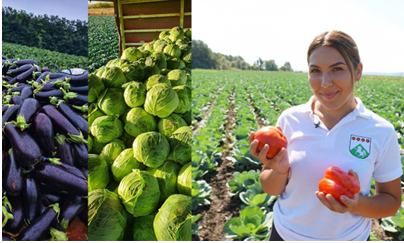 „Foarte multe legume se pierd, dar, cu ajutorul utilajelor, acestea vor fi valorificate. Doresc să dezvolt ferma și să produc suc de tomate și murături. M-am consultat cu părinții și am decis că așa e mai bine. Serele reprezintă o soluție mult mai bună și asta vrem să facem. Mi-am propus să mă dezvolt și pe partea de legumicultură, în spații protejate, pentru că e mai ușor să controlezi investiția. Împreună cu familia mea lucrăm 15 ha în localitatea Probota, unde avem roșii, ardei gras, vinete, ardei kapia, pepeni verzi și varză. Pe lângă agricultură, am dezvoltat pasiunea pentru apicultură. Împreună cu familia mea deținem 45 de stupi, apicultura fiind o meserie foarte frumoasă și interesantă, dar necesită multă răbdare și atenție. Pentru mine agricultura este o provocare continuă datorită faptului că există foarte multe riscuri, dar experiența și sprijinul părinților mei m-au ajutat“, mai specifică, Dana Chistol.Fermierii și întreprinderile ce derulează afaceri agricole vor mai putea obține în 2022 fonduri europene pentru realizarea de investiții, precum și pentru asigurarea capitalului de lucru. Cele mai importante finanțări nerambursabile sunt oferite prin Programul Național de Dezvoltare Rurală, dar fermierii pot accesa și alte fonduri nerambursabile în acest an. Beatrice Alexandra MODIGAGrâul care ar putea scoate din impas fermele aflate în zonele aride, secetoase , Mihaela Prevenda , Joi, 03 Noiembrie 2022 În luna august am publicat în Revista Fermierului – ediția print (dar și aici: https://revistafermierului.ro/din-revista/cultura-mare/item/5484-soiuri-de-grau-adaptate-pentru-sud-estul-romaniei.html) despre două soiuri de grâu adaptate pentru sud-estul României, grâu pe care l-am văzut în ferma Agromec Vlad Țepeș, județul Călărași. Ne-am întors în câmp, la exploatația administrată de Constantin Mihalache la recoltat, pentru a vedea producțiile date de RGT Borsalino și RGT Accroc, soiuri de grâu ce aparțin companiei franceze RAGT, testate, apoi semănate pe suprafețe mari în ferma călărășeană, care pe anumite suprafețe produce și sămânță, categorie biologică C1.  Am ajuns la Agromec Vlad Țepeș în momentul în care sămânța era însăcuită, pregătită de livrare. Pe Constantin Mihalache l-am găsit optimist, cu toate că, la fel ca toți fermierii, s-a confruntat anul acesta cu condiţii climatice extreme, lipsa precipitaţiilor şi temperaturile crescute având mari repercusiuni asupra culturilor înfiinţate şi în toamna trecută, şi în primăvară. 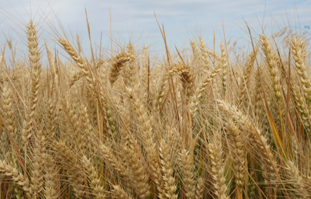 „Noi am înfiinţat în premieră în România un soi de grâu, RGT Borsalino, anumite suprafeţe pentru producerea de sămânţă, categorie biologică C1. Cele două soiuri de grâu despre care eu spun că sunt adaptate pentru sud-estul țării noastre sunt RGT Accroc şi Borsalino. Accroc este un soi de grâu extratimpuriu, care în trecut a mai fost cultivat în România, iar fermierii din Constanţa, Tulcea îl cunosc, pe zonele aride a avut nişte producţii spectaculoase, un soi de grâu aristat, cu pruină, ceea ce-l face rezistent la secetă şi chiar la atacul de dăunători. Şi în condiţii vitrege dă producţii extraordinar de bune. De pildă, noi ne-am bucurat de producţii, avându-l pe un areal extins, între 6,5 tone/ha până la 8 tone/ha, producându-ne mari satisfacţii. Un grâu cu talie scurtă, care rezistă la cădere şi cu calităţi foarte bune pentru morărit şi panificaţie. Ambele soiuri sunt aristate, ceea ce înseamnă că sunt mai rezistente la secetă”, arată Constantin Mihalache.                 Soiurile de grâu Accroc şi Borsalino au fost însămânțate după data de 5 octombrie 2021. Distanţa între rânduri a fost de 12,5 cm şi s-a folosit o densitate de 340 boabe germinabile pe metru pătrat. Ceea ce a însemnat o cantitate de sămânţă de 150 kg la hectar. „O cantitate mică, care a însemnat un raport sămânţă/producţie foarte bun. A înfrăţit foarte bine, şi-a menţinut fraţii până la recoltare, spicele au fost uniforme şi foarte bine repartizate, nu prea a suferit de secetă şi arşiţă şi la dozele de azot folosite de noi, aproximativ 160 kg substanţă activă la hectar, grâul a rămas practic în picioare, iar recoltatul s-a făcut cu uşurinţă”, menționează fermierul din județul Călărași.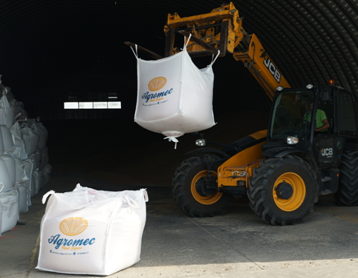  Accroc și Borsalino, soiuri extratimpurii cu calități deosebite Constantin Mihalache ne-a însoțit în vizita din ferma Agromec Vlad Țepeș și ne-a oferit detalii despre cele două culturi de grâu care i-au adus satisfacții în acest an agricol dificil.RGT Accroc este un soi extratimpuriu, ceea ce îl face să treacă peste perioada de arşiţă şi secetă din luna mai, cu uşurinţă. „Frunzele acoperite cu pruină, un soi aristat, cu talie scurtă, rezistent la spectrul de boli, inclusiv cel mai rezistent la rugini, galbenă şi brună, şi bine rezistent, tolerant la Fusarium. Calităţi de panificaţie extraordinar de bune, 14,5-15% proteină în condiţiile anului ăstuia, masă hectolitrică foarte bună. Îl recomand cu prisosinţă tuturor fermierilor din zonele aride, secetoase, unde se pot obţine producţii bune şi i-ar scoate din impas în momente precum cele pe care le-am traversat până acum”, precizează fermierul.De la soiul RGT Borsalino nu a obţinut producţii la fel de mari ca la Accroc, însă rezultatele chiar și așa aduc profit. De reținut că acest soi poate fi cultivat de la sfârşitul perioadei optime până în luna decembrie. Constantin Mihalache îl recomandă fermierilor care seamănă mai târziu, în afara epocii optime. „Înfrățirea a fost extraordinară. Borsalino este un soi umblător, care se poate cultiva, şi recomandarea mea este, pentru că acum am văzut potenţialul lui foarte mare de înfrăţire, că se poate cultiva la sfârşitul perioadei optime până în luna decembrie, deoarece el este poate printre puţinele soiuri din România care nu are nevoie de vernalizare, de perioada de frig pentru a stimula primordiile florale. După cum ştiţi, grâul secretă un hormon nedetectat până acum, dar se bănuieşte vernalină, care-l face să stimuleze procesul de înflorire, de a asigura producţiile cât mai multe şi constante. Acest soi de grâu îl recomand fermierilor care seamănă mai târziu, în afara epocii optime, care din diferite cauze nu pot pregăti terenul, întârzie mai mult la semănat sau îşi doresc să mărească suprafeţele de semănat. La fel, este un grâu aristat, principala calitate a lui este faptul că înfrăţeşte foarte puternic, producţii foarte bune, la fel calităţi deosebite pentru morărit şi panificaţie. Un grâu cu talie scurtă, extratimpuriu, se recoltează cu două-trei zile, chiar mai devreme decât toate soiurile de grâu din România, ceea ce-l face un competitor important chiar şi pentru cultura de orz, care ne aduce primii bani în buzunar fermierilor din România.” Potenţial genetic cuprins între 10-12 tone/ha Ambele soiuri se bucură de genetică extraordinar de bună, punctează Constantin Mihalache, fiind introduse în România de RAGT Franţa. „O genetică extraordinară pe culturile de păioase. Ambele soiuri sunt rezistente la rugini, la septoria şi tolerante cu fusarium, ceea ce face ca Accroc și Borsalino să devină o opţiune serioasă pentru fermieri, acolo unde impactul acestor boli este foarte mare. De asemenea, îl recomand tuturor fermierilor, pentru că ambele sunt soiuri extratimpurii, cu înflorire timpurie, ceea ce face ca înflorirea să fie devreme şi să treacă uşor peste perioada de arşiţă şi secetă despre care ştim bine că se manifestă în țara noastră în a doua şi a treia decadă a lunii mai. Sunt soiuri cu talie scurtă, suportă foarte bine dozele superioare de azot, până la 160 kg de substanţă activă la hectar, potenţialul genetic este cuprins între 10 și 12 tone la hectar, foarte rezistente la o serie de boli şi, fiind soiuri cu talie scurtă, rezistente la cădere.”Agromec Vlad Țepeș se află la început de drum în producerea de sămânță, însă fermieri din întreaga țară caută să cumpere sămânță de la societatea din județul Călărași, având încredere și văzând lucrurile bune care se întâmplă aici de ani buni. „Le recomand cu tărie să cultive aceste două soiuri, Accroc și Borsalino, pentru că aşteptările nu le vor fi înşelate”, a conchis fermierul Constantin Mihalache. Articol scris de: MIHAELA PREVENDA & ȘTEFAN RANCUOrezăria de la Stăncuța – scoasă de ADS la licitație ,  Elena Balamatiuc , 4 noiembrie 2022  Agenția Domeniilor Statului (ADS) scoate la licitație pe data de 7 noiembrie peste 1.000 de hectare de teren, dintre care aproximativ 960 ha de teren agricol la Stăncuța, în județul Brăila, scrie puterea.ro. 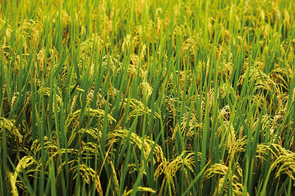 Aceasta este fosta orezărie de pe vremuri, una dintre cele mai mari din România, care a ajuns, la un moment dat, pe mâna celebrului Omar Hayssam, teroristul de numele căruia este legată răpirea jurnaliștilor români din Irak.Printre afacerile agricole ale lui Omar Hayssam s-a aflat și orezăria de la Stăncuța, pe care sirianul n-a făcut decât să o exploateze la maximum, vânzând tot ce a putut din activele societății adusă la sapă de lemn în doar câțiva ani.Orezăria a ajuns apoi pe mâna unui investitor italian care a făcut chiar investiții importante în zonă. De vreo doi ani, însă, terenul nu mai este lucrat, după cum au declarat autoritățile locale, “din cauza arendei mari”.De altfel, și conducerea ADS a precizat faptul că terenurile de la Stăncuța fac obiectul unor litigii aflate pe rolul instanțelor de judecată.Când are loc licitațiaDocumentele pentru participarea la lictație pot fi depuse până pe data de 7 noiembrie, ora 9:00, iar ședința va avea loc în aceeași zi, începând cu ora 10.00. Suprafața agricolă ce va fi arendată este de 956,21 ha teren arabil și 122,95 suprafață neagricolă, terenurile S.C Stanriz Stăncuța S.A, Brăila. Garanția de participare se ridică la  748.618,08 lei, potrivit anunțului publicat de ADS.Tot în aceeași zi are loc și licitația pentru arendarea unei suprafețe de circa 130 hectare de teren agricol în județul Mureș, terenurile societății Agroindustriala Albești, garanția de participare fiind de 52 673 lei, după cum a comunicat ADS.Istoria celebrei cepe de Buzău. A fost creată de țăranii din zonă, pe parcursul secolelor. S-a „înroșit” în urma unei încrucișări , 04.11.2022 , Iulian BunilăPentru multe gospodine şi grădinari din toată ţara, ceapa de Buzău are o valoare aparte, cu o calitate superioară multor sortimente asemănătoare. Sunt legume vechi de sute de ani, care au fost îmbunătăţite genetic la Stațiunea de Cercetare și Dezvoltare pentru Legumicultură Buzău. Gheorghe Manole este cultivator de ceapă din Mărăcineni. FOTO Iulian Bunilă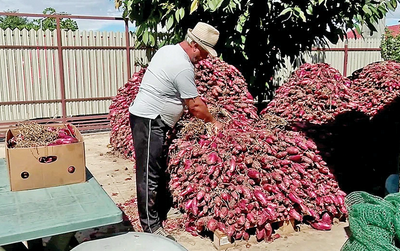 În această perioadă a anului, zeci de standuri cu ceapă roşie şi albă, produsă în grădini de pe Valea Slănicului, pot fi zărite pe marginea drumului european E85, în apropiere de orașul Buzău. Bazinul legumicol mărginit de localitățile Buzău - Mărăcineni – Săpoca este renumit pentru această legumă, pe care gospodinele o preferă pentru gustul deosebit.La început, specialiștii Staţiunii de Cercetare și Dezvoltare pentru Legumicolă Buzău au realizat pe baza unui produs local, vechi de sute de ani, două subcategorii de ceapă. Auria de Buzău a fost primul soi românesc, urmat de ceapa Diamant.  Materialul de bază, preluat de la cultivatorii locali, a fost şlefuit genetic în anii '70, de către cercetătorul Cristea Chiru. ”Ceapa Diamant este un soi renumit, care nu poate fi întrecut. Ambele sunt ceapă albă, doar că Auria de Buzău este alungită, aşa cum este cea de pe marginea drumului, şi roşie şi albă, iar cealaltă, Diamant, are o formă mai îndesată. Auria de Buzău este dulce, zemoasă, foarte potrivită pentru mâncare, timpurie, însă se păstrează mai greu peste iarnă. De aceea, soiul următor, Diamant, a venit cu o rezistenţă mai mare de păstrare”, a declarat dr. ing. Costel Vânătoru, fost specialist al Stațiunii de Cercetare Legumicolă, acum directorul Băncii de Resurse Genetice Vegetale Buzău.  Cum a ajuns ceapa în zona BuzăuluiCeapa de Buzău este foarte veche, leguma fiind adusă pe aceste meleaguri de emigranţii bulgari, care s-au stabilit în zona Buzăului în mai multe valuri, înainte de anul 1700. Ei au început să îşi părăsească locurile de baştină, după ce otomanii au transformat ținuturile de la sud de Dunăre în paşalâc şi au început influenţele religiei musulmane în Balcani. Refugiaţii bulgari au ales să meargă în nord, spre valahii creştin-ortodocşi, astfel că s-au stabilit pe terenuri din Giurgiu, Dâmboviţa, Ialomița, Buzău, până la Constanţa. Ceapa roșie este preferată de fermieri. FOTO Iulian Bunilă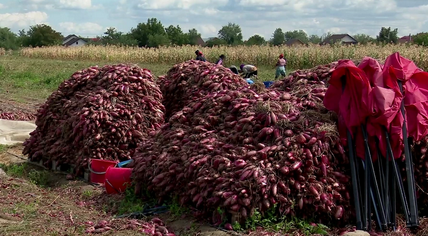 Paul de Alep, când a trecut prin Țara Românească, la 1653 - 1657, scria că atunci când a ajuns la Vărăşti, lângă Bucureşti, s-a uitat pe geam şi a văzut grădinile, frumos organizate şi îngrijite, în straturi, ca ale frâncilor din Italia. Era dovada că grădinăritul era deja o activitate organizată. Deşi vorbim despre grădinari bulgari, ei au fost numiţi „sârbi” pentru că aşa au fost trecuţi în actele oficiale.  ”Au existat mai multe etape în care ei au fugit din sudul Dunării. În prima parte, au traversat fluviul Dunărea, iar la un moment dat satele bulgăreşti începuseră să se depopuleze. Atunci, turcii au trimis aici o interdicţie adresată domnitorului privind acceptarea bulgarilor aici. În schimb, bulgarii au făcut altceva, au trecut în Ţara Românească prin Serbia, care atunci avea un statut special faţă de Imperiul Otoman. Limbile lor fiind asemănătoare, de sorginte slavă, turcii nu prea puteau face deosebirea aşa că au pătruns în Ţara Românească prin Banat drept sârbi”, relatează publicistul buzoian Viorel Frîncu, autorul cărţii ”Buzău, grădina cu bulgari”, publicată în 2005.  Ceapa se vinde la poartă, în Mărăcineni. FOTO Iulian Bunilă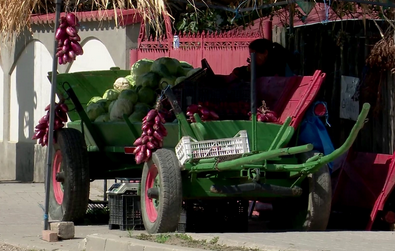 La început, ceapa era însămânţată pe domeniile Episcopiei Buzăului, pe terenurile boierilor locali şi, pe suprafeţe restrânse, în gospodăriile populaţiei. În timp, odată cu evoluţia agriculturii, aceasta a ocupat suprafeţe însemnate în fermele agricole de stat. După înfiinţarea în 1957 a Staţiunii de Cercetare și Dezvoltare pentru Legumicultură Buzău, ceapa a fost îmbunătăţită şi distribuită la nivel naţional.Cum s-a „înroșit” ceapa de BuzăuCeapa alungită de Buzău a căpătat în ultimele decenii și culoare: roşu-violet. Prin selecţie îndelungată, soiul s-a stabilizat, fiind cultivat acum pe scară largă. Sute de hectare de teren agricol de la marginea oraşului Buzău şi din comunele Mărăcineni şi Săpoca sunt cultivate, an de an, cu ceapa roşie de apă. Toamna, grămezile de legume pot fi zărite în mai toate curțile din aceste localități, unde marfa este sortată și legată.„Acest soi de ceapă roşiatică, cu formă alungită, şi-a găsit cel mai potrivit sol pe terenurile de lângă albia râului Buzău. În august și septembrie, este scoasă din pământ şi vândută în pieţe sau pe marginea drumului, în legături, ca să reziste mult timp”, a declarat publicistul Gheorghe Manole, pasionat de legumicultură.Ceapa roşie de Buzău este relativ nouă. A apărut după anii ’80, spune cercetătorul Costel Vânătoru, după ce grădinarii buzoieni au început să-și vândă ceapa albă și dincolo de Carpați, în piețele din Transilvania. Acolo nu au avut însă succes, întrucât era preferată ceapa de culoare roşie. Grădinari pricepuţi, sătenii buzoieni au cultivat la un loc, lăsând să se încrucişeze liber, ceapa lor tradiţională cu ceapa roşie adusă din Ardeal. „Grădinarii noştri primiseră loturi pe prundul gârlei, după ce fuseseră expropriaţi şi mutaţi la bloc. Comuniştii au găsit soluţia de a le da nişte loturi pe care să le folosească. Ei cultivau în special ceapa de Buzău şi mergeau des la Braşov unde era centru industrial puternic. Doar că ceapa albă nu se căuta acolo pentru că era foarte apreciată ceapa roşie de Făgăraş, de Turda, soiuri locale. Aatunci, ei au luat ceapă de acolo din zonă, care este cu forma rotundă, uşor aplatizată, şi au încrucişat-o cu ceapa de aici. Aşa a apărut această ceapă lungă roşie de Buzău din care am scos un soi la Staţiunea de Cerceare denumit Rubiniu”, a declarat Costel Vânătoru.             Ceapa roşie de Buzău este un ingredient nelipsit din reţetarele multor bucătari.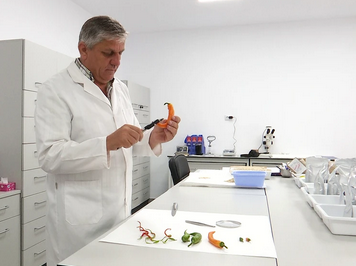  „Soiul cepei de apă de Buzău este învăţat cu solul din Buzău, dar numai din jurul oraşului, calitatea cea mai bună fiind în bazinul Mărăcineni, satul Potoceni. Aici solul are ceva special, deoarece ceapa nu te faci să verşi lacrimi pe tocător, este foarte gustoasă în orice mâncare, un gust dulceag şi o culoare cum nu găseşti la altă ceapă, violet cu tentă de roşu”, spune Chef Cristi Dobre.Ceapa roșie de Buzău este o reuşită din punct de vedere genetic, spun horticultorii. Este zemoasă, cu usturime medie și foarte aromată. De asemenea, este bogată în vitaminele B1, B2, B3, B5, C, E, K, bogată în calciu, magneziu, fier, fosfor potasiu, zinc. Singurul său minus este dat de faptul că se depreciază un pic mai rapid pentru că are mai puţină substanţă uscată. Consiliul Concurenței și-a dat acordul pentru preluarea MVVH și a filialelor sale de către Duplicata SAS și Euralis Alimentaire Holding SAS, Ion Dobreanu - vin, 04 nov. 2022, 21:21 Consiliul Concurenței a autorizat tranzacția prin care Euralis Alimentaire Holding SAS Franța și Duplicata SAS Franța vor controla împreună compania MVVH SA Franța și, implicit, filialele acesteia, Delpeyrat SAS Franța și Comtesse du Barry. Anterior, MVVH SA era deținută de către compania Aramis SAS Franța. Atât Duplicata SAS, companie înființată în vederea realizării acestei tranzacții, cât și Aramis SAS sunt filiale ale Maïsadour SCA Franța.De asemenea, în cadrul aceleiași tranzacții, Duplicata SAS va intra în acționariatul Euralis Gastronomie SAS alături de Euralis Alimentaire Holding SAS Franța.MVVH SA colectează rațe îngrășate pentru sacrificare, procesare și comercializare de produse pe bază de rațe îngrășate. De asemenea, comercializează somon și păstrăv afumat, precum și alte delicatese în magazine specializate. În România, această societate realizează comerț cu ridicata a produselor pe bază de rațe îngrășate, somon afumat și alte produse gourmet/delicatese.Euralis Coop, societatea mamă a grupului Euralis, se ocupă în special cu producerea și comercializarea de cereale, semințe, furnizarea de inputuri agricole, legume, hrană pentru animale și delicatese. Euralis Gastronomie are ca obiect de activitate colectarea rațelor îngrășate pentru sacrificare, procesarea și comercializarea de produse pe bază de rațe îngrășate, comercializarea de delicatese în magazine specializate.Maïsadour SCA se ocupă în special cu producerea și comercializarea de cereale, hrană pentru animale, semințe, legume, carne de pasăre, rațe și gâște îngrășate, somon afumat și păstrăv afumat.În urma analizei acestei concentrări economice, Consiliul Concurenţei a constatat că operaţiunea notificată nu este în măsură să ridice obstacole semnificative în calea concurenţei efective pe piaţa romȃnească sau pe o parte substanțială a acesteia, în special prin crearea sau consolidarea unei poziții dominante și că nu există îndoieli serioase privind compatibilitatea sa cu un mediu concurenţial normal.Decizia va fi publicată pe site-ul autorităţii naționale de concurenţă, după eliminarea informațiilor cu caracter confidențial.INDUSTRIE ALIMENTARACum să îţi asiguri securitatea alimentară când nimeni nu are răspunsul la cea mai simplă întrebare: câtă pâine producem? Preţul unui kilogram de pâine în România trece astăzi de 10 lei, iar valoarea vânzărilor de pâine s-a apropiat de 10 miliarde de lei în 2021, Florentina Niţu , 04.11.2022,    Un român consumă anual 193 de franzele de 500 de grame, adică o pâine la mai puţin de două zile, dar nicio autoritate nu a răspuns la întrebarea care este ponderea producţiei interne în consum.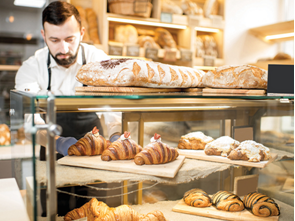 Preţul pâinii a crescut cu 20% din luna decembrie a anului trecut până în luna septembrie a acestui an, iar cu un an în urmă se mai majorase cu 10%, conform datelor de la INS. În vremurile actuale, cu creşteri semnificative de preţuri, pentru multe state europene securitatea alimentară a devenit o prioritate. Însă, în România e greu spre imposibil să găseşti răspuns la cea mai simplă întrebare: câtă pâine producem?„Nu avem pe site date privind producţia de pâine. Faceţi o solicitare pe e-mail şi o vom trimite la o comisie de specialitate şi veţi primi răspuns“, spun reprezentanţii de la departamentul de comunicare cu presa al INS, contactaţi de ZF.Povestea omului care a luat o mâncare tradiţională, făcută de bunicile noastre, şi a transformat-o într-o afacere modernă şi profitabilă,  Alina-Elena Vasiliu ,  03 noiembrie 2022                                                                    Cristian Sturzu este nutriţionist dietetician, are de patru ani un cabinet propriu de profil în Iaşi, iar de curând şi-a dus pasiunea pentru nutriţie şi în lumea gastronomiei, creând un brand de dulceţuri în linie cu principiile pe care le promovează la cabinet. Sunt produse fără zahăr şi fără aditivi alimentari, astfel încât pofticioşii să nu se simtă prea vinovaţi atunci când cad pradă tentaţiilor.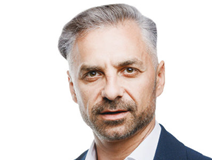 Producem în fabrica de la Târgu Ocna şi vindem în magazinul nostru online şi în câteva băcănii din Iaşi, la preţuri cuprinse între 25 şi 32 de lei”, spune Cristian Sturzu.Anul 2021 a fost unul dedicat probelor, un an în care a testat reţete, a căutat furnizori de materie primă şi ambalaje. Anul 2022 este primul an în care brandul este oficial prezent în piaţă, iar în această perioadă se lucrează la etichetarea a şase tipuri de zacuscă şi tocană de legume cu care antreprenorul vrea să extindă portofoliul. Scopul este să ducă brandul în şi mai multe băcănii din Iaşi, dar şi din restul ţării.„Acest business s-a născut din pasiunea pentru alimentaţia sănătoasă şi echilibrată, observând din ce în ce mai des în rândul pacienţilor mei adicţia către gustul dulce. M-am gândit să creez un produs pe care oricare dintre noi îl consumă într-o mai mică sau mai mare cantitate, un produs care să fie tradiţional, să nu conţină aditivi alimentari, dar să-şi păstreze gustul de dulceaţă a bunicii sau a mătuşii.”A creat astfel un produs care poate fi consumat de cei cu restricţii alimentare, de persoanele care urmează un plan alimentar de pierdere în greutate sau de cele care, din motive personale, au ales să nu consume zahăr. Dulceţurile DeGust sunt sterilizate prin metoda tradiţională în bain-marie, dozate, ambalate şi etichetate manual. Materia primă vine de la producătorii locali din zona Moldovei. DeGust reuneşte trei game de preparate: DeDulce, cu dulceţuri şi gemuri fără zahăr adăugat, DePoftă – zacuscă de vinete, zacuscă de vinete picantă sau cu ulei de măsline, zacuscă de hribi, zacuscă de ghebe şi tocană de legume, şi secţiunea DeSete – cu sucuri naturale din fructe.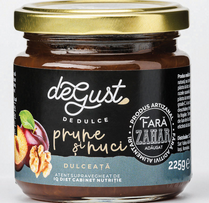  „Ca dezvoltare a businessului, dorim să punem la punct aceste trei categorii, dintre care DeSete încă nu este spre vânzare. În scurt timp, vom adăuga o nouă categorie de produse gourmet – vor fi dulceţuri din asocieri de fructe cu mirodenii, precum cireşe cu cardamom şi vinars, caise cu mentă, pere cu cafea, iar pentru anul viitor vrem să aducem pe piaţă o secţiune de produse pentru copii – dulceţuri, gemuri şi sucuri naturale.”În scurt timp, brandul îşi va face intrarea şi pe platforma eMag, dar şi pe alte platforme de comerţ, iar Cristian Sturzu îşi doreşte să ajungă cu produsele în cât mai multe băcănii şi la târguri.În această perioadă, DeGust vinde, prin comenzile primite în magazinul online, 200-300 de borcane de dulceaţă lunar, la care se adaugă produsele pe care le livrează spre băcănii şi care ajung să genereze vânzări medii de 12.000 de lei lunar. Banii sunt constant reinvestiţi pentru noile produse.       Cristian Sturzu, fondator DeGust:„În scurt timp, vom adăuga o nouă categorie de produse gourmet – vor fi dulceţuri din asocieri de fructe cu mirodenii, precum cireşe cu cardamom şi vinars, caise cu mentă, pere cu cafea, iar pentru anul viitor vrem să aducem pe piaţă o secţiune de produse pentru copii – dulceţuri, gemuri şi sucuri naturale.“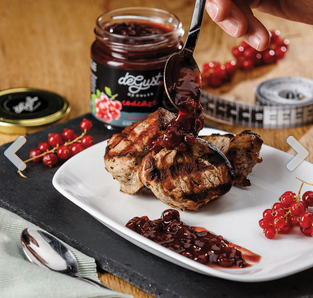 Marea controversă a noilor etichete Nutriscore. Ce reprezintă codurile colorate, 04/11/2022, Rona DavidPreședintele Autorității Naționale pentru Protecția Consumatorilor (ANPC), Horia Constantinescu, invitat la TVR Info, reamintește că, în prezent, producătorii români  elimină de pe ambalaje etichetele Nutriscore.De altfel, măsura ANPC prin care, începând de la 1 noiembrie se interzice vânzarea alimentelor care au această etichetă, pe motiv că este discriminatorie pentru producători, a stârnit reacții contradictorii în rândul acestora. Dacă sunt foarte mulți producători care îmbrățișează decizia, există alții care sunt nemulțumiți și spun că măsura îi dezavantajează, în condițiile în care deja și-au comandat etichete pentru următoarele luni. Specialiștii Autorității Naționale pentru Protecția Consumatorilor, însă, au argumente raționale pentru măsura luată.„Vorbim nu de o etichetare obligatorie, ci de o etichetare a unor comercianți, din zona Franța, în condițiile în care la nivelul UE nu este stabilit acest lucru. Nu vorbim de sănătos sau nesănătos, vorbim de un aport redus de zahăr, sare sau grăsimi în condițiile în care, de exemplu, aș putea avea un produs fără nici unul din aceste ingrediente, dar în compoziția căreia să intre foarte multe chimicale și atunci se naște întrebarea: cât este de sănătos? Comercianții și-au asumat o situație pe care noi am contestat-o încă de acum doi ani, aratând clar că ANPC se opune implementării acestei informări. La această oră producătorii români  elimină de pe ambalaje aceste etichete. La momentul la care Comisia Europeană va stabili clar cum să arate și ce mesaj să transmită, ANPC se va alinia la aceste cerințe”, a spus președintele ANPC, la TVR.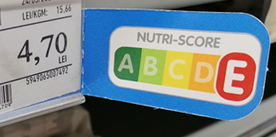 Nutriscore este o etichetă, pe lângă cea obligatorie, care informează consumatorul despre calitatea nutriționala a produsului. Sunt cinci litere de la A la E și  cinci culori. Verdele indică alimentele pe care le putem consumă des și în cantități mari, adică produsele cu cea mai înaltă valoare nutrițională, galbenul înseamnă prudență, iar la portocaliu și roșu consumul trebuie să fie limitat. Se iau în calcul două componente: aspectele care cresc calitatea produsului – conținutul de fibre, conținutul de proteine, conținutul de fructe-legume, iar pe de altă parte aspectele care scad calitatea, valoarea energetică, conținutul de sare, conținutul de zahăr și conținutul de grăsimi săturate. Măsurătorile Nutriscore se fac pentru o sută de grame sau o sută de mililitri de produs.Bucharest Food Summit a reunit floarea agriculturii românești , Alexandru Grigoriev , 04 noiembrie 2022  La mijlocul lunii trecute Academia de Științe Agricole și Silvice „Gheorghe Ionescu – Sisești” a găzduit cea de-a șasea ediție a Bucharest Food Summit. Cu acest prilej a fost organizată și o expoziție a realizărilor cercetării agricole românești, la care au participat institutele de cercetări din subordinea ASAS dar și firme private.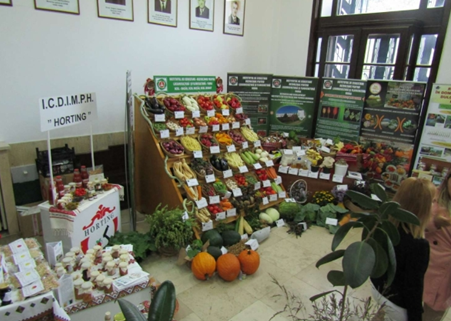  Avem nevoie de soluții urgențe și eficiente           Evenimentul a avut drept generic ”Rezistență și soluții urgente în condiții de crize multiple, asigurarea rezilienței companiilor din lanțul alimentar”. Desfășurate pe parcursul a mai multe zile, prezentările speakerilor au generat vii dezbateri între participanți. Au luat parte numeroși academicieni, cercetători români și străini, fermieri de top, manageri ai unor mari rețele de magazine alimentare ori restaurante, procesatori importanți de produse agricole, reprezentanți ai Guvernului, parlamentari, membri ai corpului diplomatic. Pentru a evita riscul de a-i evidenția pe unii în defavoarea altora, nu vom înșirui mume, la fel cum vom proceda și în ceea ce privește institutele care au avut propriile standuri în cadrul expoziției din curtea ASAS.          Ceea ce este cel mai important de spus este că dezbaterile s-au grupat în câteva paneluri tematice care au abordat cele mai stringente probleme ale momentului în domeniul alimentar. În cel intitulat ”Reacțiile imprevizibile ale pieței și soluții sub stres continuu” au fost prezentate exemple concrete ale modului în care fermierii, procesatorii, dar și cercetătorii au reacționat în ultima perioadă sub presiunea multiplelor provocări: schimbările climatice, războiul din Ucraina, Criza economică și energetică, pesta porcină africană.          Într-un alt panel a fost analizat impactul reacțiilor imprevizibile ale investitorilor și consumatorilor sub stres continuu. În acest context, reprezentanții procesatorilor și ai retailerilor și-au prezentat observațiile, dar și propunerile referitoare la modul în care aceste dificultăți pot fi atenuate, dacă nu depășite.          ”Finanțarea acceleratorilor de dezvoltare economică” și ”Mecanisme urgente de finanțare și sprijin financiar în agribusiness, producție alimentară, producție de băuturi, retail și HoReCa” au fost alte două paneluri în cadrul cărora antreprenorii, finanțiștii și reprezentanții mediului politic au avut multe de discutat. Ceea ce este cel mai important este că reprezentanții MADR, precum și ai agențiilor din subordinea sa s-au implicat activ în dezbateri, au luat notă de problemele ridicate de către ceilalți participanți și au promis implicarea lor în rezolvarea a cât mai multe dintre chestiunile ridicate.  Cercetarea agricolă românească acoperă toate domeniile           În ceea ce privește cercetarea științifică agricolă din România, a fost o încântare să constatăm cât de numeroase sunt instituțiile implicate în acest domeniu. Standurile din curtea și din holul ASAS au demonstrat vizitatorilor acest lucru din plin. Paleta pe care cercetarea agricolă românească o acoperă este deosebit de largă, începând de la genetică, atât vegetală, cât și animală și sfârșind cu realizarea de mașini și utilaje. Mărturie stau numeroasele soiuri noi de cereale, pomi, cânepă, cartofi, legume, dar și rase de animale și pești. Utilajele realizate în urma cercetărilor sunt dintre cele mai performante, adaptate la nevoile specifice ale unor anumite domenii și la condiții speciale. Așa după cum s-a evidențiat în cadrul discuțiilor, principalul rol al cercetării este acela de a oferi fermierilor soluții concrete, viabile, la problemele pe care aceștia din urmă le întâmpină. Un alt aspect important al activității cercetătorilor este acela de a disemina rezultatele muncii lor, de a face ca acestea să ajungă în culturi sau în grajduri, nu să rămână în laboratoare!   Și pentru că nimic nu convinge mai bine decât propriile simțuri, participanții la manifestări au avut și posibilitatea de a gusta din produsele obținute, fie ele vinuri, băuturi alcoolice, siropuri, sau preparate alimentare și dulciuri. Și nimeni nu a rămas nemulțumit!         În concluzie, evenimentul găzduit de ASAS s-a ridicat la înălțimea tuturor așteptărilor, ba chiar și peste: discuții și dezbateri consistente, participare de top, informații valoroase, dar și câte un moment de revenire la gusturile românești.Club Retail 2022 ,  Anamaria Băjan, Marketing Director Caroli Foods Group: ”Merită sau nu să lansezi o platformă proprie de e-commerce pentru un brand de fast moving?”  , La zi , Carol Popa , Vineri, 04 Noiembrie 2022   ”E-commerce este o provocare pentru mulți oameni din industria bunurilor de consum, așa că noi ne-am focusat asupra e-commerce pentru că, de fapt, s-a creat un nou canal. Un click ne desparte de consumator, pe care încercăm să-l convingem să cumpere produsele noastre și nu cele ale competiției. Consumatorul digital are în această perioadă posibilitatea de a alege între oferte diverse, mai multe decât într-un raft de magazin, și poate alege oferta care i se potrivește. Provocarea pentru noi a fost să alegem cum să procedăm: să facem o platformă proprie pentru că majoritatea consumatorilor caută prețuri de producător? Am investigat piața pentru a cerceta dacă merită să dezvoltăm o astfel de platformă pentru Campofrio.     Am separat piața pe patru piloni cu sprijinul celor de la Nielsen, un al cincilea pilon, de Dropshipping l-am adăugat noi. Primul pilon include magazinele și marketplace-urile care s-au lansat în inițiativa de e-commerce, un alt pilon este cel al magazinelor lansate de retaileri, apoi pilonul de social media, se pot face vânzări și de pe aceste platforme, și bineînțeles pilonul ce include platformele de comerț Bringo, Glovo, Tazz și cei mai nou veniți pe piață. Pilonul de dropshipping l-am adăugat noi pentru a face o comparație și să aflăm dacă e mai bine să construim o platformă de dropshipping sau să avem propria noastră platformă de e-commerce”, a spus Anamaria Băjan la Club Retail +Relevanță.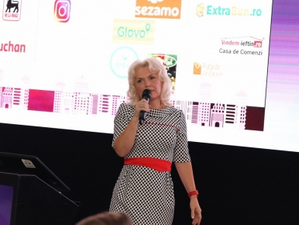 Directorul de marketing de la Caroli Foods spune că procesul de analiză a fost unul dificil și de durată. Când au ajuns în faza de testare, compania a lansat o ofertă numită ”Snack Bar” special pregătită pentru o astfel de platformă de dropshiping și atunci a apărut și cea mai mare provocare: găsirea unei agenții de digital care să livreze rezultate la conversie și nu la nivel de engagement, astfel încât să parcurgă tot panelul de marketing. Asta deoarece cele mai multe agenții oferă awareness și engagement, foarte puțini sunt însă cei care merg mai departe la conversie și chiar mai puțini la zona de loializare.”În digital este critic să obținem aceste conversii, deoarece brandul are nevoie și de vânzări. Marii jucători pe acest canal digital estimau ca la finalul anului 2027 vânzările vor fi de 10% pentru industria food, după ce înainte de pandemie, la vânzări de 0,5%, nimeni nu lua în serios acest canal. A venit marea întrebare: unde va fi brandul Campofrio în acest canal de vânzări de 10%? Am plecat de la Pariul lui Pascal, de la premisa pozitivă că acest canal va ajunge la 10% și am început să ne organizăm. Ne-am listat pe o platformă de dropshipping, concept prin care plătești un procent, dar la vânzare. Condiția pentru dropshipping este să poți să-ți organizezi livrarea internă astfel încât să poți urmări vânzarea până la capăt, deoarece platforma nu stochează produse. Pe piața din România sunt foarte puține platforme de acest gen, dar eu vă recomand să încercați pentru că se plătește doar la conversie. Mai este important faptul că datele despre consumatori rămân la noi și împreună cu cele din analytics pot fi prelucrate pentru a îmbunătăți performanța vânzărilor prin aceste platforme”, a mai precizat Anamaria Băjan.Testarea platformei de dropshipping nu înseamnă că brandurile Caroli Foods vor ieși din magazinele online din ceilalți piloni. Produsele rămân listate ăn continuare pe platformele retailerilor, în ofertele platformelor de livrări, vor fi listate și în marketplace.”Dar am decis, în final, să nu lansăm o platformă proprie de e-commerce proprie, pentru că aceste teste din dropshipping ne-a adus rezultate mult mai bune. E adevărat că în prezent, prin aplicația Bringo vindem 11% din vânzări. Dar colaborarea cu platforma de dropshipping ne-a demonstrat că nu este nevoie să avem o platformă proprie, pentru că putem beneficia de toate informațiile din digital apelând la astfel de platforme. Am sumarizat câteva dintre avantaje: se plătește 10% comision la vânzare, nu are costuri ascunse, avem acces la analytics, este foarte important pentru a putea îmbunătăți performanțele de vânzări, din păcate retailerii și aplicațiile de livrări nu ne dau acest acces, ne-au permis să customizăm pagina ofertei, ceea ce ajută foarte mult, pentru cei care știu digital este important să monitorizăm traficul, ne-au oferit posibilitatea să vindem la preț de producător, comparativ știm toți adaosurile comerciale din retail, ei s-au mișcat foarte rapid cu listarea produselor, a fost mai complicat la noi. Pe scurt, am putut să vedem tot ce se întâmplă de când am listat produsul până când consumatorul a cumpărat și eventual a trimis un review. Trebuie reținut că livrarea se face de către producător”, a mai precizat Anamaria Băjan. A zecea ediţie a Clubului de Retail, dedicată tuturor operatorilor din industria bunurilor de larg consum care caută să deturneze actuala criză către un sens pozitiv, este susţinută de cele mai puternice companii şi branduri din acest domeniu.Club Retail 2022 +Relevanță> Elena Chiru, Channel Marketing Manager - At Home, Coca-Cola HBC România: ”Imaginea și strategia sunt diferite pentru fiecare client” , La zi , Carol Popa ,  Vineri, 04 Noiembrie 2022   ”Provocarea majoră ca furnizor este legată în acest an de creșterea costurilor de producție, cu rate de creștere poate chiar mai mari decât rata inflației. Din perspectiva distribuției, ca urmare a creșterii prețului la combustibil, automat costurile au crescut. Din perspectiva consumatorului, au crescut prețurile pentru utilități, cresc dobânzile la credite, iar toate aceste lucruri au impact asupra volumelor de vânzări, dar aduc și o oarecare incertitudine la nivel socio-economic, incertitudine care generează nesiguranță în rândul shopperilor. Dacă ne uităm puțin la datele de piață, pe zona de food și în categoria de băuturi nonalcoolice observăm că se crește double digit pe partea de valoare a vânzărilor. Totuși devine critic elementul de accesibilitate a produsului.  Dacă ne uităm la canalele care capturează valoare aici avem discounteri, proximity și online shops, chiar dacă este un canal mic, este în creștere. Din perspectiva consumatorului, acesta se simte nesigur dar a început să facă schimbări în stilul de viață: gătește mai mult acasă, cheltuie mai puțin pe haine, caută promoții pentru a face achiziții. Promoțiile sunt cheia succesului, din punctul lui de vedere. Dar, în același timp, optează pentru mărcile private ale retailerilor”, a spus Elena Chiru, Channel Marketing Manager - At Home, Coca-Cola HBC România, la Club Retail +Relevanță.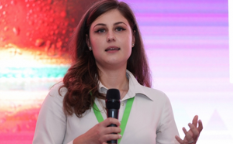 Din perspectiva ocaziilor de consum, ca urmare a schimbărilor obiceiurilor de consum în pandemie, majoritatea ocaziilor de consum se întâmplă acasă. Consumatorii au nevoie de soluții care să le vină în sprijin și să le adreseze ocaziile de consum ”at home”.”Din acest motiv, noi la Coca-Cola HBC am venit cu trei direcții de acțiuni către consumatori, shopperi și retaileri: accesibilitate, inovatie și parteneriate. Pe partea de accesibilitate, am abordat trendul prin care consumul se întâmplă preponderant acasă, mai exact am reorganizat partea de packaging pentru consumul acasă, cele de 1,25 l, 2 l, 2,5 litri. Pachetele de 1,25 litri se adresează gospodăriilor mici cu 2 persoane, în timp ce pachetele de 2 litri sau 2,5 litri sunt pachetele potrivite pentru familiile mai numeroase. Am oferit aceste pachete în promoții sau însoțite de un produs cadou, de obicei clasicele pahare sau farfurii. Schimbarea majoră pe care am avut-o pe partea de Schweppes sau premium a venit pentru socializarea de acasă. Am lansat Schweppes de un litru pentru varianta de tonic, mandarine și bitter-lemon, iar acest pachet este un exemplu de cum să joci accesibilitatea în segmentul de premium, pentru că adresează gospodăriile mici cu un preț accesibil pentru toți”, a precizat Elena Chiru.Deși accesibilitatea este un factor foarte important în vânzări, Coca-Cola HBC trebuie să fie permanent relevantă în percepția consumatorului și de aceea inovația joacă un rol foarte important. Anul acesta, compania a venit cu o inovație în zona de Platformă Coca-Cola Creation, o platformă ce funcționează tot timpul anului în care au fost aduse trei tipuri de doze dedicate Intergalactic, Drop Music și DreamWorld. Intergalactic are o poveste frumoasă, acum 35 de ani Coca-Cola împreună cu NASA a ajuns pentru prima data în spațiu, fiind prima băutură răcoritoare care a ajuns în spațiu. Prin scanarea dozei consumatorul va fi trimis într-o zonă necunoscută în reailtatea augumentată. Drop Music este primul pack ce a fost conceput în parteneriat cu un top International Artists.” În materie de parteneriate, anul acesta ne-am bazat pe ocazia de snacking, constatând că oamenii stau mai mult acasă. Am avut un parteneriat de excepție cu Chio Chips, pentru că am observant că segmentele de consumatori tineri au vieți aglomerate, activități multiple, aproape cea mai mare parte a timpului o petrec în social media și snackul este un obicei zilnic pentru aceștia. Alături de partenerii de la Chio am construit o strategie bazată pe snacking, unde am venit cu plasări comune inovative în modern trade și fragmented trade și o campanie națională comună.Cu ce ar trebui să rămânem în urma acestor experiențe? Este rolul nostru să știm ce își dorește consumatorul, să avem în minte permanent faptul că imaginea și strategia sunt diferite pentru fiecare client și noi împreună cu retailerul trebuie să găsim o propoziție potrivită pentru consumator astfel încât să-I adresăm nevoile”, a mai precizat Elena Chiru. A zecea ediţie a Clubului de Retail, dedicată tuturor operatorilor din industria bunurilor de larg consum care caută să deturneze actuala criză către un sens pozitiv, este susţinută de cele mai puternice companii şi branduri din acest domeniu.Barometru FOOD 2022: Creșterea prețurilor la alimente are cel mai mare impact asupra achizițiilor, meatmilk , 4 noiembrie 2022 În contextul inflației, tichetele de masă primite de la angajator reprezintă o soluție practică pentru o masă de prânz mai accesibilă şi mai echilibrată, se arată într-un Barometru Food 2022 realizat de compania Edenred. Puterea de cumpărare a 8 din 10 angajați ar fi afectată în lipsa tichetelor de masă.Care e situația în România?Potrivit analizei, 7 din 10 angajați au devenit mai conștienți de necesitatea de a avea o alimentație sănătoasă, iar proprietarii de restaurante au sesizat o creștere de 28% pentru cererea de preparate echilibrate.9 din 10 angajați folosesc tichetele de masă pentru prânz, fie că aleg să cumpere alimente pentru a-și pregăti ei masa, cumpără de la restaurant sau comandă online.Inflația a avut un impact major asupra deciziei de cumpărare a angajaților din România și asupra calității alegerilor alimentare ale acestora, arată Barometru FOOD 2022. Cele mai mari creșteri de prețuri au fost resimțite la alimente și la energie, pentru 86%, respectiv 84% dintre angajații respondenți. Întrebați cum gestionează suma lunară acordată sub formă de tichete de masă, 81% au declarat că folosesc toată suma înainte de finalul lunii și doar 7% spun că suma acordată sub formă de tichete de masă le este suficientă pe întreaga perioadă a unei luni.Dar în lume?Aceeași situație se înregistrează și în Belgia, Bulgaria și Turcia, unde aproximativ 80% dintre angajați folosesc toată suma acordată sub formă de tichete înainte de finalul lunii, media la nivel global situându-se la 66%, arată cea de-a IV-a ediție a studiului anual realizat de Edenred.Proiectul este coordonat de Edenred în 20 de țări, inclusiv în România, se adresează beneficiarilor de tichete de masă și restaurantelor din rețeaua Edenred și analizează evoluția atitudinilor și percepțiilor privind un stil de viață sănătos și combaterea risipei alimentare.Potrivit Barometru FOOD, 9 din 10 angajati români folosesc tichetele de masă pentru prânz, fie că aleg să cumpere alimente pentru a-și pregăti ei masa, cumpără de la restaurant sau comandă online, valoarea actuală a tichetelor de masă fiind mai eficient utilizată în acest mod.Pentru 20% dintre angajați principalul beneficiu al tichetelor de masă este faptul că reprezintă o soluție practică pentru un prânz, servit în oraș sau acasă, prin care își pot asigura o masă completă și mai echilibrată.În ceea ce privește obiceiul de a comanda mâncare online, peste 80% dintre angajații români se așteaptă ca restaurantele să își dezvolte oferta de mâncare la pachet și de livrare. Același procent se înregistrează și în țări precum Spania, Turcia, Brazilia, Chile, Peru, peste media la nivel global de 70%.Pași importanți spre o dietă echilibratăSe observă o creștere a interesului angajaților români pentru o dietă echilibrată: 71% dintre ei spun că au devenit mai conștienți de alegerile alimentare, dar și de necesitatea de a avea o dietă sănătoasă.Pentru 85% dintre respondenții la nivel global principalul motiv pentru adoptarea unei diete echilibrate este sănătatea, cele mai ridicate rezultate, cu o medie peste 90%, înregistrându-se în Portugalia, Austria, Italia, Ungaria, Spania, Polonia, Chile, Columbia, Peru. Doar 17% dintre respondenți ar opta pentru o dietă sănătoasă având ca motivație grija pentru animale și mediu. Mai mult, 67% dintre respondenții Barometru FOOD la nivel global asociază alimentele mai sănătoase cu produsele proaspete, comparativ cu 63% în 2021.În acest context, 68% dintre angajații români se așteaptă ca și restaurantele să vină cu oferte mai sănătoase, care includ: produse proaspete (78%), indicarea clară a valorilor nutriționale (28%), meniuri care conțin mai multe salate (25%). Și risipa alimentară este un subiect de interes pentru tot mai mulți angajați: 7 din 10 angajați declară că sunt preocupați de risipa alimentară și de necesitatea protejării mediului și, totodată, că sunt interesați să știe ce restaurante acționează împotriva risipei alimentare.Sistemul tichetelor de masă are un impact pozitiv asupra activității restaurantelor95% dintre proprietarii români de restaurante consideră că sistemul tichetelor de masă are un impact pozitiv asupra activității lor pentru că, prin acceptarea tichetelor ca modalitate de plată, atrag noi clienți (80%) și beneficiază de promovarea afacerii (50%).În ceea ce privește obiceiurile alimentare, proprietarii de restaurante au sesizat o creștere de 28% pentru cererea de preparate sănătoase. La nivel global acest rezultat se ridică la 61%, cele mai ridicate rezultate fiind în Brazilia (70%) și Spania (56%).3 din 5 operatori români de restaurante spun că o ofertă cu preparate sănătoase/echilibrate ar fi apreciată de clienți, iar 68% consideră că aceste preparate sunt la fel de gustoase precum alte variante mai puțin sănătoase. Jumătate dintre ei afirmă și că pregătirea preparatelor sănătoase este mai dificilă. Ca urmare a schimbărilor observate, în ceea ce îi privește pe clienți, 40% dintre proprietarii de restaurante și-au modificat obiceiurile și furnizorii, pentru a putea oferi produse mai sănătoase și preparate cu mai multe ingrediente de la furnizori locali. Acest rezultat se ridică la 61% la nivel global, proprietarii de restaurante din Portugalia, Slovacia și Turcia adoptând cele mai multe măsuri pentru a oferi produse mai sănătoase, obținute local.Una din provocările cu care se confruntă restaurantele din România este risipa alimentară. Jumătate dintre proprietarii de restaurante au implementat măsuri pentru a combate acest fenomen, precum: adaptarea meniului sau a rețetelor (37%), managementul stocurilor, oferirea la pachet a porțiilor rămase (12%) sau donarea preparatelor rămase către personalul propriu. La nivel global, țările unde proprietarii de restaurante au implementat cele mai multe măsuri pentru reducerea risipei alimentare sunt Turcia (93%) și Slovacia (90%).X X XBarometru FOOD este un sondaj anual, realizat în cadrul proiectului FOOD (Fighting Obesity through Offer and Demand), cel mai mare program european de educație alimentară care promovează obiceiurile alimentare sănătoase. În România, sondajul a fost realizat pe un eșantion de 2,436 de angajați și 60 proprietari de restaurante, în decursul lunii septembrie 2022.COMERT SI ALIMENTATIE PUBLICATârg cu specific pescăresc în curtea Ministerului Agriculturii, între 5 și 8 noiembrie / Borş tradiţional de peşte la pirostrie, peşte la plită (crap, caras, biban, somn, calcan),  saramură și  raci fierţi,  Articole , 4 Noiembrie 2022 , Redacția   Amatorii de produse din pește sunt așteptați în perioada 5-8 noiembrie în curtea Ministerului Agriculturii şi Dezvoltării Rurale (MADR) pentru a se bucura, timp de patru zile, de specificul activităţilor şi obiceiurilor din Delta Dunării, aunță Agenția de presă Rador.Ministrul Agriculturii, Petre Daea, va deschide, sâmbătă, Târgul Pescăresc de toamnă, eveniment organizat în curtea instituţiei în cadrul campaniei de promovare a produselor agroalimentare româneşti şi de creştere a accesului românilor la alimente de calitate obţinute pe plan local, sub denumirea „Produs românesc – Bun pentru tine, bine pentru fiecare!”.Membrii Federaţiei Organizaţiilor Producătorilor de Peşte din Delta Dunării vor oferi celor ce vor trece pragul târgului, o varietate de specialităţi din peşte. Preparatele vor fi realizate după reţete ale pescarilor lipoveni, renumiţi pentru pasiunea lor pentru gătit şi atenţia pe care o acordă atât gustului mâncării, cât şi aspectului, informează MADR.Cherhanale din Jurilovca, Sfântul Gheorghe, Crişan, Mila 23, Murighiol, Ghindăreşti, Vadu şi 23 August vor expune spre vânzare produse dobrogene obţinute din peşte, precum: borş tradiţional de peşte la pirostrie, care poate fi servit cu ardei iute, mămăligă, mujdei; peşte la plită (crapcaras, biban, somn, calcan, stavrid, lufar, levrec, hamsie, chefal, şalău, zărgan); saramură de peşte cu mămăligă şi mujdei; raci fierţi; peşte prăjit.De asemenea, la târg va fi prezent primul operator economic care exploatează de peste 20 de ani bogăţiile Mării Negre, procesând rapane, midii şi peşti marini din producţia autohtonă.Pe lângă preparatele dobrogene puteţi alege şi produse cu specific pescăresc obţinute din diferite specii de peşti din apele de munte (păstrăv curcubeu) de la fermele piscicole din judeţele Iaşi şi Prahova.Potrivit organizatorilor, vizitatorii vor avea ocazia să aleagă nu doar preparate proaspăt gătite, ci şi o gamă largă de preparate cu peşte, precum: zacuscă cu peşte, icre de crap sau de ştiucă, batog afumat, diverse sortimente de peşte marinat, sardeluţe marinate în vin sau ulei picant, cremă din păstrăv, unele din acestea atestate ca produse tradiţionale şi produse care deţin menţiunea de calitate facultativă „produs montan”.Vor putea fi degustate şi produse reprezentative pentru Delta Dunării înregistrate pe scheme de calitate: Scrumbia afumată de Dunăre -Indicaţie Geografică Protejată (IGP), Salata cu icre de ştiucă -Indicaţie Geografică Protejată (IGP) şi Salata Tradiţională cu icre de crap – Specialitate Tradiţională Garantată (STG), dar şi Plăcinta dobrogeană care urmează paşii înregistrării ca Indicaţie Geografică Protejată.De la târg nu vor lipsi vinuri albe, roz sau roşii ce însoţesc preparatele din peşte, astfel Cramele Viişoara, Ovidiu, Lucaci şi Hamangia vor oferi spre comercializare o gamă variată de vinuri. Pentru desert organizatorii propun colţunaşi cu brânză, care vor fi serviţi calzi cu smântână sau iaurt.Tot în cadrul târgului meşteri populari vor crea ambianţa specifică Deltei Dunării prin obiecte decorative din lemn caracteristice Deltei Dunării, împletituri din stuf şi papură şi alte obiecte ce pot deveni amintiri de la acest eveniment. Sectorul cercetării va fi reprezentat de cercetători din cadrul Institutului de Cercetare-Dezvoltare pentru Ecologie Acvatică, Pescuit şi Acvacultură (ICDEAPA) Galaţi, Centrul de Cercetări pentru Piscicultură Nucet, Dâmboviţa şi al Institutului Naţional de Cercetare-Dezvoltare Delta Dunării, Tulcea, care vor prezenta tehnologia de reproducţie a peştelui din Delta Dunării şi vor oferi informaţii despre speciile autohtone de peşti ce vor putea fi admirate într-un acvariu, subliniază MADR.Pe parcursul celor patru zile de eveniment, vizitatorii se vor putea bucura de programe artistice susţinute de Uniunea Ucrainenilor din România, filiala Tulcea, comunităţile de lipoveni din localităţile Mila 23 şi Jurilovca, ce vor crea atmosfera tipică plaiurilor dobrogene.De asemenea, în cadrul unui stand, experţi din cadrul ANPA şi AM POPAM vor putea oferi informaţii celor interesaţi de Programul pentru Acvacultură şi Pescuit 2021-2027.PENNY România lansează inițiativa 100 de idei de business pentru România , 4 Noiembrie 2022  PENNY România lansează „100 de idei de business pentru România”, o inițiativă ambițioasă și unică pentru mediul local de afaceri. În anul 2020, compania și-a asumat un obiectiv ambițios, sub umbrela TripluRO (3RO): își propune ca până la finalul anului 2023, 60% din sortimentul aflat la vânzare în magazinele PENNY să aibă ingredientul principal provenit din România, adică să fie cultivat, crescut, extras sau fabricat în țară și să fie procesat și ambalat în România.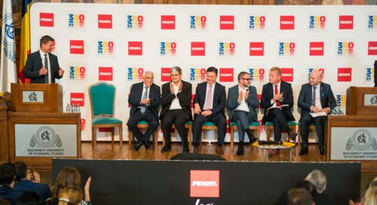 Împreună cu Academia de Studii Economice, PENNY analizează 100 de oportunități de dezvoltare a unor afaceri locale din industrii precum agricultura, ambalajele sau produsele cosmetice, pentru a găsi soluții care vor putea oferi românilor, într-un viitor cât mai apropiat, produse 100% românești, care să se alinieze obiectivului TripluRO (3RO).Cu ocazia lansării acestei inițiative, PENNY dă curs unei discuții libere despre cum mediul de afaceri și autoritățile locale își pot uni forțele pentru a crește numărul de produse locale pe care consumatorii le găsesc în magazinele din toată țara. “Parteneriatul dintre ASE și PENNY generează proiecte cu valoare adăugată atât pentru noi ca parteneri cât și pentru România. PENNY este prima companie din retail care spune transparent care sunt produsele ce nu se produc în România și caută soluții pentru a stimula producția locală. Noi, mediul universitar, dorim să fim liantul dintre mediul de afaceri și guvern, pentru a găși împreună cele mai bune soluții pentru a ajuta producătorii români să pună pe piață produsele ce astăzi lipsesc. Proiectul pe care îl facem împreună cu PENNY este un pas important în această direcție și arată că societatea noastră s-a maturizat, reușind să genereze un dialog consistent între toți actorii relevanți pentru industrie.”, a declarat Tănase Stamule, Decan FABIZ, ASE.100 de idei de business pentru România sunt reunite într-un volum sub forma unui ghid informativ, o linie de start pentru producătorii români care își doresc să își dezvolte afacerile în mod sustenabil. În paginile acestuia sunt sumarizate 100 de idei de business necesare pentru creșterea numărului de produse locale pe rafturile magazinelor din România. Pe termen lung, volumul își propune să inspire și să genereze o mișcare amplă: înțelegerea nevoii de a dezvolta producția verticală românească de la ingredientul principal pana la produsul de pe raft pentru a răspunde nevoilor consumatorilor și pentru a genereza plus-valoare în țară.“De peste 20 ani suntem atenți la nevoile românilor, cărora încercăm să le răspundem printr-o strategie eficientă de dezvoltare. În perioada 2016 -2021 am investit 2,2 miliarde de lei în România, avem 315 de magazine PENNY, 4 depozite și aproape 6.000 de colegi în toată țara. Pentru noi este important să ne asigurăm că românii găsesc întotdeauna în magazinele PENNY produsele pe care și le doresc, fabricate în România și disponibile la prețuri accesibile. Consumatorul modern este atent la raportul calitate-preț, dar își dorește să păstreze în coșul său de cumpărături produse sănătoase, cât mai proaspete și cu origini românești. Credem că dezvoltarea economiei prin creșterea sortimentului de produse românești se poate face prin inițiative inteligente, care favorizează atât interesele consumatorilor, cât și pe cele ale producătorilor locali”, a spus Daniel Gross, CEO PENNY România.Un studiu realizat în cadrul PENNY în anul 2020 arată că peste 76% dintre consumatorii români preferă produse fabricate în România în 6 categorii: carne, mezeluri, legume, fructe, lactate și produse din cereale. În plus, datele arată și că pâinea, fructele, legumele și lactatele sunt cele mai consumate produse săptămânal, iar cel puțin o parte dintre acestea au originea în România.“Suntem mândri să avem o rețea de peste 400 de furnizori locali, al căror număr crește în fiecare an. Este o prioritate pentru noi să facem pași înainte în atingerea obiectivului nostru. S-au făcut primii pași: 100% din carnea proaspătă (vită, pui și porc) vândută în magazinele PENNY este deja TripluRO (3RO). Ne dorim să avem pe rafturile magazinelor noastre cât mai multe produse locale, în concordanță cu așteptările clienților noștri, dar în același timp să susținem economia românească. Legat de pilonul sustenabilității, vedem și beneficii prin scurtarea lanțului valoric dintre producător și consumator.”, a declarat Marek Dolezal, COO PENNY RomâniaVă prezentăm 100 de idei de business pentru România. (link brosura)Despre PENNYPENNY este conceptul de succes al grupului german REWE și unul dintre cei mai activi retaileri din România, cu primul magazin deschis pe piața locală în anul 2005. Întreaga rețea este deservită de patru centre logistice situate în localitățile Ștefăneștii de Jos, Turda, Bacău și Filiași. În prezent, rețeaua PENNY în România este alcătuită din 315 magazine la nivel național și o echipă dedicată formată din aproape 6.000 de angajați.PENNY se află printre organizațiile de top care au primit titulatura de Angajator de Top (Top Employer) 2022 în România. Certificarea de Angajator de Top reflectă grija și angajamentul pentru echipă și performanțele în practicile de resurse umane. Pentru mai multe detalii despre companie, accesati website-ul oficial https://www.penny.ro/Primul restaurant McDonald’s din Gorj se deschide la Târgu Jiu. Primarul: ”Știu zeci și poate sute de familii care pleacă în alte județe pentru a merge cu copiii la astfel de restaurante” , Articole , 4 Noiembrie 2022 , Redacția  Primul restaurant McDonald’s din Gorj va fi deschis luna viitoare la Târgu Jiu. Astfel, în data de 14 decembrie se va deschide restaurantul McDonald’s din Târgu Jiu, situat lângă mall, anunță Gazeta de Sud.Edilul din Târgu Jiu, Marcel Romanescu, a precizat că investiția va aduce 30 de locuri de muncă. Personalul a fost deja specializat sau este în curs de specializare. Pentru festivitatea de deschidere din data de 14 decembrie va fi adus personal de la restaurante similare din Oltenia.„Știu zeci și poate sute de familii care pleacă în alte județe pentru a merge cu copiii la astfel de restaurante, la solicitarea copiilor. Poate că va fi un semnal și pentru alți investitori faptul că acestă companie a aprobat investiția și pentru Târgu Jiu. Nu sunt de neglijat nici locurile de muncă de acolo. Sperăm să mai apară și alte investiții în apropiere și în special în zona CET unde avem la dispoziție peste 40 de hectare de teren și unde vor exista toate utilitățile necesare pentru a se face investiții. Este așadar destul teren pentru a apărea locuri de muncă pentru cetățenii din municipiu”, a mai spus Marcel Romanescu, primarul din Târgu Jiu.Carrefour testează un serviciu prin care livrează comanda clienților direct în casele lor , Redacția, nov. 4, 2022   Retailerul Carrefour testează în prezent un nou serviciu prin care va livra comanda și depozita alimentele direct în frigiderul clienților. Acest serviciu este testat cu un număr limitat de clienți din Franța, scrie publicația RetailDetail.Cei care comandă în magazinul online Carrefour pot opta pentru livrarea acasă, direct în frigiderul clientului, în cadrul unui proiect pilot. Pentru a face acest lucru, clienții trebuie să instaleze o încuietoare inteligentă de la compania Assa Abloy, partenerul Carrefour în acest proiect.Șoferul care efectuează livrarea poate debloca încuietoarea, în timpul intervalului orar de livrare anunțat în prealabil, și poate astfel să aibă acces în casa clientului. În acest fel, cel care face livrarea poate pune imediat produsele în frigider sau congelator. Înainte de a pleca, curierul trimite clientului o poză cu produsele livrate și depozitate la locul lor. Clienții sunt, de asemenea, informați atunci când șoferul intră și pleacă.Carrefour este primul care a introdus serviciul de livrare a alimentelor direct în locuința ta pe piața franceză, dar în Statele Unite sistemul există de ceva timp. Amazon și-a dezvoltat propria încuietoare inteligentă, permițând șoferilor de livrare să livreze colete chiar și în interior.Un alt competitor care a introdus un astfel de serviciu este Walmart. Compania a lansat InHome încă din 2019, serviciul fiind disponibil pentru treizeci de milioane de gospodării, în principal în marile orașe din SUA. Walmart intenționează să angajeze încă 3.000 de persoane pentru a susține extinderea serviciului. Sursă foto: UnsplashFreshful by eMAG lansează proiectul Din Livadă, cu fructe de la producători locali , Cristina Marin , 04 Nov 2022 Freshful anunță extinderea proiectului from farm to fork “Din Grădină” către zona de fructe autohtone și introduce în platforma Freshful.ro: “Din Livadă”. Porniți în căutarea fructelor cu gust, echipa Freshful s-a oprit în bazinul pomicol Voinești, unul dintre cele mai productive bazine pomicole din România, unde cresc și rodesc meri, peri și pruni, încă din 1959.     Atestate ca „produs montan”, fructele “Din Livadă”, de la soiuri de mere românești cu tradiție - Frumosul de Voinești, Crețesc, Renet, la soiuri iubite de consumatori - Jonathan, Idared, Florina, Granny Smith, Golden, sau perele Abbate, Lucas, Kaiser și Cure, vor ajunge de la Văleni în depozitul Freshful din Ștefăneștii de Jos și apoi direct pe masa a peste 55.000 de clienți. 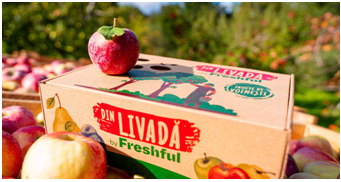 Legumele și fructele conduc în topul preferințelor clienților noștri, de aceea am extins proiectul “Din Grădină” - dedicat legumelor de la Băleni, cu o nouă ediție cu fructe din Văleni, Dâmbovița: “Din Livadă”. Pe termen lung, ne dorim să atragem cât mai mulți fermieri și producători români în platforma Freshful alături de care să ajungem la peste 1 milion de gospodării din București și Ilfov cu o ofertă proaspătă și echilibrată.Ciprian Tănăsescu, Business Unit Manager UltraFresh, Freshful by eMAGZona este recunoscută în toată țara pentru tradiția în pomicultură, iar pomii din livezile noastre sunt crescuți în marea lor majoritate în sistem clasic, unii dintre ei având și 40-50 de ani. Sunt grădini pe care le-am moștenit de la părinț.Viorel Cigăran, inginer horticultor și pomicultor din tata-n fiu Pentru a cunoaște îndeaproape proiectul și bunătățile pe care le produce, Radu Dumitrescu - Master Chef și ambasador Freshful by eMAG, a mers la Văleni să încerce fructele care vor ajunge în cutiile “Din Livadă”. A început cu Frumosul de Voinesti, a continuat cu Florina, Idared, Jonathan, Golden, Crețesc și Renet, simțindu-se în fiecare moment ca la o degustare de vinuri, unde gustând fructele repede, una după alta, a putut să aprecieze particularitățile fiecăreia: aciditate, dulceață, textură, suculență, culoare etc. Companie românească fondată în 2021, Freshful oferă, pe platforma online și în aplicațiile mobile, o varietate de peste 20.000 de produse alimentare și bunuri de larg consum de la parteneri și producători locali. Clienții pot găsi într-un singur loc o diversitate de produse locale, internaționale, ECO și BIO pentru o alimentație echilibrată și un stil de viață sănătos. Comenzile sunt livrate din depozitul cu temperatură controlată în mașini frigorifice până la ușa clientului 7 zile din 7, între orele 8.00-22.00.DIVERSEGarda de Mediu a amendat cu 30.000 de lei un fermier care lucrează 500 de hectare , Angelica Lefter - 4 noiembrie 2022 Amendă de 30.000 de lei pentru un fermier care lucrează o suprafață de 500 de hectare și care a fost găsit de Garda de Mediu cu mai multe nereguli în cadrul exploatației.Administratorii unei ferme vegetale, amendați cu 30.000 de lei pentru activități de mecanizare și irigare nedeclarate, efectuate fără autorizație de mediu.În urma unor controale, inspectorii Gărzii de Mediu Botoșani au descoperit nereguli în activitatea unei ferme vegetale cu secție de mecanizare, amplasată în sat Broscăuți, din județul Botoșani.Inspectorii Gărzii de Mediu au constata că pentru activitatea desfășurată operatorul economic nu a solicitat și obținut autorizație de mediu, nu ține evidența gestiunii deșeurilor, nu a pus la dispoziție formulare de transport privind transportul deșeurilor și nu a pus la dispoziție certificatul de calitate pentru sămânța de soia utilizată în anul 2022.”Ca urmare a acțiunilor de inspecție și control în baza tematicului dispus la operatorii economici care cultivă suprafețe de teren arabil, a fost identificat obiectivul “Fermă vegetală cu secție de mecanizare”, amplasat în sat Broscăuți, comuna Broscăuți, județul Botoșani, care desfășoară activități de mecanizare și irigare, prevăzute la codul CAEN 0161 rev.2, fără a fi declarate la Oficiul Registrul Comerțului de pe lângă Tribunalul Botoșani.Operatorul economic administrează o suprafață de 500 ha teren arabil (300 ha porumb, 50 ha soia și 150 ha floarea soarelui). Pe amplasament a fost identificat un parc de utilaje: 2 tractoare, 1 combină, 1 plug, 1 scarificator, 1 compactor, 1 prășitoare, 1 camion – acestea fiind garate în incinta, pe platformă balastată.Gospodăria de carburanți este formată din rezervor metalic suprateran, cu capacitatea de 8.000 litri, amplasat în cuvă metalică, prevăzut cu o pompe de distribuție.Apa pentru irigații este utilizată din acumularea aparținând societății, unde este montat un sistem de pompare cu 3 pompe electrice, cu capacitatea de 150 mc apă/ora, o conductă cu diametrul 360 mm și lungime de 1500 m și 3 conducte a câte 1000 m lungime și diametru de 200 mm pentru cei trei pivoți aflați pe amplasament.La data controlului obiectivul nu este racordat la rețeaua de electricitate, fiind utilizat un generator pe motorină.Pentru activitatea desfășurată operatorul economic nu a solicitat și obținut autorizație de mediu, nu ține evidența gestiunii deșeurilor, conform HG 856/2002, nu a pus la dispoziție formulare de transport deșeuri conform HG 1061/2008 privind transportul deșeurilor periculoase și nepericuloase pe teritoriul României, nu a pus la dispoziție certificatul de calitate pentru sămânța de soia utilizată în anul 2022”, se arată în informarea Gărzii de Mediu Botoșani.Fermă care efectua irigare fără aviz de la mediu (foto: Garda de Mediu Botoșani)Așa cum au relatat reprezentanții instituției, s-au stabilit măsuri cu termen în vederea remedierii neregulilor s-a aplicat o amendă de 30.000 de lei.”Pentru neconformitățile constatate s-au stabilit măsuri cu termen în vederea remedierii acestora și s-a aplicat o sancțiune contravențională de 30.000 de lei. Protecţia mediului constituie o obligaţie a tuturor persoanelor fizice şi juridice, în care scop:    solicită şi obţin actele de reglementare, potrivit prevederilor prezentei ordonanţe de urgenţă şi a legislaţiei subsecvente;    funcționarea fără autorizație de mediu este interzisă pentru activitățile care fac obiectul procedurii de autorizare din punct de vedere al protecției mediului”, a mai arătat Garda de Mediu Botoșani. Pericol de infestare cu virusul hepatitei A, la un produs Profi ,  RO.aliment author ,November 4, 2022Profi a anunțat retragerea de la vânzare a unui sortiment de spanac la pungă, după ce a fost detectat virusul hepatitei A, informează ANSVSA. De asemenea, ANSVSA anunță rechemarea de către Metro a produsului morcovi baby din cauza nivelului de pesticide, care depășește valoarea admisă.ANSVSA a anunțat rechemarea de către rețeaua de magazine Profi a produsului SPANAC PUNGĂ 500g, furnizor KREPSIS AVANTAJ SRL, lot ROMANIA 845 ca urmare a contaminarii produsului cu virusul hepatitei A.„Vă informăm că am inițiat retragerea de la comercializare şi rechemarea de la client a produsului Spanac pungă 500g, furnizor Krepsis Aavantaj SRL, lot Romania 845, ca urmare a contaminării produsului cu virusul hepatitei A. Se recomandă persoanelor care dețin produsului descris mai sus să nu-l consume, ci să-l distrugă sau să-l returneze la magazin, urmând să primească în schimb contravaloarea lui”, se arată în comunicatul ANSVSA.De asemenea, potrivit Autorităţii Naţionale Sanitar-Veterinare şi pentru Siguranţa Alimentelor (ANSVSA), furnizorul Valencia Trading Office SL a început retragerea de la vânzare către clienți a unui sortiment de morcovi baby, de 200 de grame, din cauza depășirii limitei de reziduu pesticid ‐ Oxamil. Deși, conform studiilor de toxicitate, oxamilul nu prezintă riscuri pentru populația generală, el poate fi periculos pentru segmente de populație vulnerabilă, precum copiii cu vârste între 1 și 6 ani. Loturile retrase poartă indicativele 4005 / 4102 / 4202 / 4205.Clienţii care au cumpărat acest produs sunt rugați să nu îl consume și să îl returneze în magazinele Metro până pe 21 noiembrie.Valencia Trading Office (VTO) este o companie din Grupul METRO responsabilă să aprovizioneze și să furnizeze fructe și legume rețelelor METRO din întreaga lume. VTO colaborează cu 23 de țări din toată Europa și Asia și se aprovizionează în principal în Spania (care reprezintă 60% din achizițiile VTO), dar și în multe țări din zona mediteraneană precum Grecia, Italia, Maroc, Turcia, Israel sau Egipt și din emisfera sudică.O ordonanță din 2017 poate pune în pericol sănătatea românilor. Autoritățile europene au spus că e greșit ce se întâmplă Florin Barbuta • HotNews.ro Vineri, 04 Noiembrie 2022, 11:47 România este singura țară din UE care dă liber oamenilor fără experiență în sănătatea animalelor să vândă medicamente. Colegiul medicilor veterinari se luptă cu autoritățile pentru a modifica prevederile introduse de PSD în 2017 ce pun în pericol sănătatea românilor (explicăm detaliat mai jos). Ceea ce la prima vedere pare o idee bună (oricine să-și facă farmacie veterinară și nici nu e nevoie să ai un specialist în acționariat), în practică produce probleme populației, așa că decizii au venit din partea Curții Europene de Justiție și Comisiei Europene. Problema este una gravă.Culmea, deși a văzut ce spun autoritățile europene, Consiliul Concurenței din România susține în continuare că e bine ce se întâmplă (într-un raport din 2021), și chiar Bogdan Chirițoiu într-o conferință de zilele astea. La acel raport, Colegiul medicilor veterinari a venit cu un punct de vedere prin care arată unde greșește autoritatea de concurență.Viorel Andronie, președinte al Colegiului medicilor veterinari, spune că oricine poate să înființeze și să vândă oricui, oricine poate să cumpere și efectul este următorul: „Persoanele fizice care dețin animale în România se duc la farmaciile veterinare, cumpără antibiotice și le folosesc la animalele proprii de la care se consumă alimente fără să existe vreun control. Cumpără produse care conțin 100 de ml pentru un porc care are nevoie de 10 ml pe durata unui tratament, 90 de ml rămânând la dispoziția proprietarului de animale care poate să facă absolut ce vrea cu el, fără să existe vreun control, punând în pericol sănătatea publică.Drept dovadă, să ne uităm pe ce se întâmplă la rezistența la antibiotice din România, țară cu cea mai mare problemă din UE”. De la ce a pornit totul„În ceea ce privește profesia de medic veterinar, în 2012 Parlamentul European a solicitat Comisiei Europene să-i declanșeze o procedură de evaluare a deținerii de capital a tuturor profesiilor liberale din Europa. În 2013 a fost pus pe masa Comisiei un document în care erau prezentate situațiile a 5 profesii la nivel european, printre care cea de arhitect, contabil, medic veterinar și încă două. La vremea aceea în România exista Legea 160/1998 pe care noi am funcționat până în 2017”, a spus Andronie, președintele Colegiului medicilor veterinari, în cadrul unui eveniment organizat de UPLR.Ei bine, spune el: În baza evaluării făcută de Comisia Europeană scrie negru pe alb că în România profesia de medic veterinar funcționa corect, legal, în conformitate cu legislația europeană.Asta în condițiile în care aveam farmaciile veterinare deținute 100% de către medicii veterinari, „iar în cabinetele veterinare era obligatoriu să fim parte din capitalul societăților respective. Asta se întâmpla în 2012”.Potrivit acestuia, în 2014 a apărut o problemă din punct de vedere al autorizării unor farmacii veterinare deținute de către o companie din domeniul farma. • „Compania nu avea în acționariat medici veterinari. Prin urmare, nu au putut să autorizeze farmaciile veterinare”.Decizia ciudată a ANSVSA după un punct de vedere și căderea în justițieLa acel moment a inițiat o sesizare către Consiliul Concurenței. În urma sesizării, Consiliul a emis un punct de vedere care a fost transmis ANSVSA (Autoritatea Națională Sanitară Veterinară și pentru Siguranța Alimentelor), Colegiului medicilor veterinari și celor care au făcut sesizarea.„Sesizarea nu s-a finalizat cu o decizie, ci cu un punct de vedere. În urma acestuia, deși Legea 160 spunea clar că nu pot fi autorizate farmaciile veterinare dacă nu aparțineau 100% medicilor veterinari, ANSVSA a modificat ordinul și prin acesta a permis autorizarea acelor farmacii veterinare în condițiile în care legea spunea cu totul altceva”, povestește Andronie. Colegiul medicilor veterinari a atacat în justiție ordinul respectiv și l-a anulat. „Ne-am luptat din 2015 până în 2021 când s-a finalizat la Înalta Curte de Casație și Justiție dându-ne dreptate, dar lucrurile au evoluat ca atare”, a mai afirmat el. Prin urmare, în anul 2015, ca urmare a acestui proces, a fost sesizată Curtea Constituțională, care a dat dreptate medicilor veterinari. Curtea Constituțională a spus foarte clar că „utilizarea și comercializarea exclusivă de către medicii veterinari a produselor medicinale veterinare este conformă cu Constituția. Deținerea farmaciilor veterinare de către medicii veterinari în proporție de 100% este conformă cu Constituția României”. PSD a mers mai departe în 2017Pe durata acelui proces, medicii veterinari au sesizat Curtea de Justiție a Uniunii Europene. Aceasta s-a pronunțat în 2018, însă lupta fiind continuă, în 2017, printr-o Ordonanță de Urgență, ceea ce s-a întâmplat când ANSVSA a modificarat ordinul, s-a produs de data aceasta prin modificarea Legii 160 (printr-o ordonanță dată de Guvernul Mihai Tudose, iar la Ministerul Agriculturii era Petre Daea). „Nu ca din 100% să avem să avem parte din capital în societate, ci practic am fost excluși definitiv din acționariatul farmaciilor veterinare, astfel încât din octombrie 2017 orice persoană din România poate să înființeze o farmacie veterinară. Ba mai mult și mai grav, a fost exclusă prezența medicilor veterinari din farmaciile veterinare”, a spus el. Oricine poate să înființeze, oricine poate să vândă oricui, oricine poate să cumpere și efectul este următorul: Persoanele fizice care dețin animale în România se duc la farmaciile veterinare, cumpără antibiotice și le folosesc la animalele proprii de la care se consumă alimente fără să existe vreun control. Cumpără produse care conțin 100 de ml pentru un porc care are nevoie de 10 ml pe durata unui tratament, 90 de ml rămânând la dispoziția proprietarului de animale care poate să facă absolut ce vrea cu el, fără să existe vreun control, punând în pericol sănătatea publică.Drept dovadă, să ne uităm pe ce se întâmplă la rezistența la antibiotice din România, țară cu cea mai mare problemă din UE. Curtea Europeană de Justiție a dat dreptate medicilor veterinari „Când procesul legislativ al Ordonanței 70 a ajuns în Parlament, noi am încercat să spunem ce-am avut de spus”, a afirmat reprezentantul Colegiului medicilor veterinari, afirmând că între timp s-a pronunțat Curtea Europeană de Justiție pe 1 martie 2018 care a spus că: Utilizarea și comercializarea produselor medicinale veterinare trebuie să se facă doar de către medicii veterinari, pentru că este singura profesie care are abilitatea, competențele necesare prin legislația europeană și că farmaciile veterinare pot să fie deținute de medicii veterinari, dar să nu aibă 100%, ci să dețină majoritatea. Deci un procent de 51% este conform cu legislația europeană.Toate țările cu probleme s-au conformat, pentru că e vorba de sănătatea oamenilor, nu și România„S-a întâmplat un lucru bun, dar nu pentru România, ci pentru cei din Europa. Comisia, după ce s-a pronunțat în cazul medicilor veterinari din România, a acționat împotriva a 5 state care erau în aceeași situație cu noi și le-a determinat să modifice legislația”, a spus el.Toate acele state (Ungaria, Germania, Luxembourg, Austria și Franța) au modificat legislația pentru medicii veterinari de la 100% la 51% capital social. Mai mult, guvernul Austriac nu a vrut să modifice legislația și a ajuns la Curtea Europeană de Justiție susținând ca medicii veterinari să aibă 100%. „În 2020, Parlamentul a inițiat un proiect prin care s-a dorit să se repună în legea 160 ceea ce s-a întâmplat la Curtea de Justiție a UE, la Curtea Constituțională, în instanțele din România. Proiectul a fost adoptat cu o largă majoritate a Parlamentului”, a mai afirmat el. Din păcate, spune Andronie, acesta a fost atacat la Curtea Constituțională de aceeași companie care declanșase fenomentul în 2014, fiind declarată neconstituțională pentru că nu erau măsuri tranzitorii. Deci Curtea Constituțională nu a zis că este ceva neconstituțional pe fond, analizând aceste probleme, ci că nu au existat măsuri tranzitorii.Colegiul medicilor speră să se rezolve. Consiliul Concurenței are o poziție ciudată, deși chiar un comisar european arată că nu e normal„Este trist că în 2021, cu toate că existau aceste decizii ale justiției, Consiliul Concurenței a emis un studiu prin care recomanda schimbarea legislației în sensul ca medicii veterinari să dispară din absolut toate formele de capital deținute de farmaciile veterinare și cabinetele veterinare, contrar deciziilor Curții Constituționale și ale Curții Europene de Justiție”, a mai spus Andronie. El afirmă că medicii veterinari n-o să fie niciodată de acord cu ce dorește Consiliul Concurenței, „ne ducem lupta în continuare în justiție”. „Avem un proces pe rol în acest sens. După ce Consiliul Concurenței a făcut public acel studiu, am solicitat Comisiei Europene un punct de vedere”, a mai afirmat reprezentantul Colegiului medicilor veterinari. Potrivit acestuia, comisarul European pentru Piață Internă, Thierry Breton, a comunicat Parlamentului European că deținerea capitalului de către medicii veterinari este conformă cu legislația europeană. Ciudat este că după ce a auzit aceste lucruri, Bogdan Chirițoiu, președintele Consiliului Concurenței a spus în cadrul conferinței că: „Avem spitale, clinici, care au patroni care nu-s medici, dar (au nevoie n.r.) și de echipamente care sunt foarte scumpe. E foarte bine că lăsăm posibilitatea unor investitori care au bani și vor angaja medici, oameni care-și fac corect meseria”.„La farmaciile umane mi se pare că merge bine modelul”, a spus Chirițoiu, iar specialișii se auzeau în sală cum râdeau, deoarece au demonstrat opusul, că a scăzut calitatea.Chirițoiu a afirmat, după ce a râs și el, că e discutabil: „Avem lanțuri care standardizează. Și aici am nevoie de mulți bani ca să am un stoc de medicamente. Cred că e bine că permitem unor investitori nefarmaciști să desfășoare genul ăsta de activitate”.GLOBALPreţurile mondiale la alimente au scăzut în octombrie, pentru a şaptea lună consecutiv , HotNews.ro , Vineri, 04 Noiembrie 2022, Indicele global al preţurilor produselor alimentare a scăzut şi în octombrie, pentru a şaptea lună consecutivă, deşi s-a înregistrat o creştere a preţurilor cerealelor, a anunţat vineri Organizaţia Naţiunilor Unite pentru Alimentaţie şi Agricultură (FAO), transmite Reuters, citată de Agerpres.În octombrie, acest indice a scăzut la 135,9 puncte, faţă de valoarea revizuită de 136 puncte atinsă în septembrie. Chiar dacă a scăzut timp de şapte luni la rând, acest indice este cu 2% mai mare decât era în octombrie 2021. Preţul cerealelor calculat de FAO a crescut cu 3% în octombrie, grâul înregistrând un avans de 3,2%, în contextul incertitudinilor legate de exporturile din Ucraina şi al revizuirii în scădere a livrărilor din SUA. Şi preţul orezului a urcat cu 1% în octombrie.În contrast, preţul uleiurilor vegetale a scăzut cu 1,6% în octombrie. Acest indice este cu aproape 20% mai scăzut decât era în octombrie 2021. Creşterea cotaţiilor internaţionale pentru ulei de floarea soarelui a fost mai mult decât compensată de preţurile mai scăzute pentru uleiurile de palmier, de soia şi din seminţe de rapiţă.De asemenea, preţurile internaţionale la carne şi lactate au scăzut cu 1,4%, şi, respectiv, 1,7%, iar la zahăr cu 0,6%. FAO: Indicele de referinţă pentru preţurile mondiale la alimente a fost stabil în octombrie , F.D. , Internaţional / 4 noiembrieIndicele de referinţă pentru preţurile mondiale la produsele alimentare a fost stabil în octombrie, creşterea preţurilor la cereale fiind mai mult decât compensată de scăderea cotaţiilor pentru alte produse de bază, a raportat vineri Organizaţia Naţiunilor Unite pentru Alimentaţie şi Agricultură (FAO), conform unui comunicat de presă remis Redacţiei. Potrivit sursei citate, indicele FAO pentru preţurile la alimente, care urmăreşte modificările lunare ale preţurilor internaţionale ale unui coş de produse alimentare de bază, a fost în medie de 135,9 puncte în luna octombrie, puţin sub nivelul din septembrie. Odată cu cea mai recentă actualizare, indicele a scăzut cu 14,9% faţă de maximul istoric înregistrat în martie 2022, în timp ce a rămas cu 2,0% peste nivelul din octombrie 2021. Indicele FAO pentru preţurile la cereale a crescut cu 3,0 la sută în cursul lunii. Preţurile mondiale la grâu au crescut cu 3,2%, reflectând în cea mai mare parte incertitudinile legate de Iniţiativa privind transportul de cereale prin Marea Neagră şi, de asemenea, revizuirea în scădere a aprovizionărilor din Statele Unite ale Americii. Preţurile internaţionale ale cerealelor grosiere au crescut cu 3,5% faţă de septembrie, preţurile la porumb crescând şi mai mult din cauza perspectivelor de producţie mai scăzute în Statele Unite ale Americii şi Uniunea Europeană, împreună cu condiţiile de secetă în sezonul de plantare din Argentina şi incertitudinea privind exporturile din Ucraina. Preţurile internaţionale la orez au crescut cu 1,0 la sută. Indicele FAO pentru preţurile la uleiurile vegetale a scăzut cu 1,6% în octombrie şi s-a situat cu aproape 20% sub nivelul său din anul precedent. Creşterea cotaţiilor internaţionale pentru uleiul de floarea-soarelui a fost mai mult decât compensată de preţurile mondiale mai scăzute la uleiurile de palmier, soia şi rapiţă. Indicele FAO pentru preţurile la produsele lactate a scăzut cu 1,7%, preţurile tuturor produselor lactate fiind în scădere faţă de septembrie. Achiziţiile mai mici decât cele anticipate din partea Chinei, cererea slabă de import şi slăbirea euro faţă de dolarul american au susţinut scăderea în octombrie, arată sursa citată. Indicele FAO pentru preţurile la carne a scăzut cu 1,4% în octombrie, comparativ cu septembrie, preţurile internaţionale la carnea de ovină, porc, bovină şi pasăre scăzând toate din cauza cererii globale de import foarte reduse şi a livrărilor exportabile în creştere. Indicele FAO pentru preţurile la zahăr a scăzut cu 0,6%, susţinut de perspectivele îmbunătăţite de producţie în India. Factori precum ploile care împiedică progresul recoltei în Brazilia, cererea puternică de import din Indonezia şi China şi cotaţiile mai ridicate ale etanolului în Brazilia, au limitat scăderea preţului faţă de luna trecută. Mai multe detalii sunt disponibile aici. Pentru a accesa cotaţiile de referinţă de export pentru diferite produse alimentare şi preţurile naţionale cu amănuntul/cu ridicata ale alimentelor, vă rugăm să vizitaţi Instrumentul FAO de monitorizare şi analiză a preţurilor la alimente (FPMA) Previziuni scăzute pentru cereale Potrivit raportului actualizat privind oferta şi cererea de cereale, publicat vineri, FAO şi-a redus prognoza pentru producţia mondială de cereale în 2022 la 2 764 milioane de tone, o scădere cu 1,8% faţă de 2021. În timp ce producţia globală de grâu este acum prognozată la 783,8 milioane de tone în 2022, cel mai mare nivel istoric, se preconizează că producţia mondială de cereale grosiere va scădea cu 2,8%, până la 1 467 milioane de tone. Producţia mondială de orez este estimată la 512,6 milioane de tone, în scădere cu 2,4% faţă de maximul istoric din 2021, dar rămâne o recoltă la nivel mediu. Utilizarea mondială a cerealelor în 2022/2023 este acum estimată să scadă la 2 778 milioane de tone, cu 0,7% sub nivelul din 2021/22. De asemenea, stocurile mondiale de cereale la sfârşitul sezoanelor din 2023 se preconizează că se vor contracta cu 2,0% faţă de nivelul de deschidere, până la 841 milioane de tone. Pe baza acestor previziuni, se preconizează că raportul global între rezervele mondiale de cereale şi utilizare va scădea la 29,4% în 2022/23, de la 30,9% în anul precedent. Se estimează că comerţul mondial cu cereale în 2022/23 va înregistra o scădere de 2,2% până la 469 de milioane de tone, se mai arată în comunicat. Productivitatea agriculturii mondiale va trebui să crească cu 28%, 3 noiembrie 2022 Productivitatea agriculturii mondiale va trebui să urce cu 28% deceniul acesta, potrivit OECD, pentru a elimina foametea în lume şi în acelaşi timp pentru a reduce impactul sectorului în termeni de emisii cu efect de seră, în vederea îndeplinirii obiectivelor internaţionale legate de schimbările climatice, relatează agenţia EFE.Obţinerea acestei creşteri a productivităţii va însemna triplarea celei din ultimul deceniu, a explicat joi secretarul general al Organizaţiei pentru Cooperare şi Dezvoltare Economică (OECD), Mathias Cormann, în deschiderea unei reuniuni a miniştrilor Agriculturii, ce are loc la Paris.Cormann a subliniat că atingerea acestei ţinte va depinde de creşterea investiţiilor, acordarea de stimulente agricultorilor pentru reducerea emisiilor de carbon, reducerea risipei alimentare şi favorizarea unui consum mai responsabil.El a mai semnalat că în fiecare an sectorul agricol priveşte 800 de miliarde de dolari prin subvenţii şi tot felul de mecanisme de ajutor public, dar numai 13% din această sumă se dedică investiţiilor în inovare. Iar acest procent s-a redus, deoarece în urmă cu două decenii era de 16%.Fostul ministru australian a atenţionat că „destul de multe” din aceste subvenţii contribuie la distorsionarea pieţelor, ajung în buzunarele marilor agricultori şi sunt dăunătoare din punct de vedere al mediului.De aceea, a cerut o schimbare a tendinţei, pentru a redirecţiona aceşti bani, dar şi „menţinerea pieţelor deschise şi transparente”, ceea ce se întâmplă în primul rând prin eliminarea restricţiilor la export, care în opinia sa generează volatilitate şi incertitudini.Un număr de 48 de ţări participă joi şi vineri, la Paris, la reuniunea ministerială pe agricultură a OECD, în cadrul căreia se va discuta şi despre consecinţele pentru acest sector ale invaziei Rusiei în Ucraina, şi care este prezidată de miniştrii de resort din Canada, Marie Claude Bibeau, şi din Noua Zeelandă, Hon Damien O’Connor.UNIUNEA EUROPEANAEuropa se "înfierbântă" mai rapid decât restul lumii, O.D. , Ziarul BURSA,  4 noiembrieBătrânul continent se încălzeşte într-un ritm accelerat. Specialiştii au constat acest lucru şi oferă date interesant/alarmante. Europa s-a încălzit de peste două ori comparativ cu restul lumii în ultimele trei decenii şi a cunoscut cea mai mare creştere a temperaturii dintre toate continentele, conform unui raport al Organizaţiei Meteorologice Mondiale (OMM). Raportul asupra stării climei din Europa vine după o vară a extremelor. Un val de caniculă record a pârjolit Marea Britanie, gheţarii alpini s-au retras într-un ritm fără precedent, iar un val de căldură marină de lungă durată a încălzit apele Mediteranei. "Europa prezintă o imagine în direct a unei lumi în încălzire şi ne aminteşte că nici măcar societăţile bine pregătite nu sunt ferite de impactul fenomenelor meteorologice extreme", a declarat Petteri Taalas, secretarul general al OMM, într-un comunicat. Din 1991 până în 2021, temperaturile din Europa au crescut cu o medie de 0,5 grade Celsius pe deceniu, potrivit raportului, în timp ce media globală a fost de doar 0,2 grade Celsius. Anul trecut, evenimentele meteorologice extreme agravate de schimbările climatice - cu precădere inundaţii şi furtuni - au produs daune de peste 50 de miliarde de dolari în Europa. Motivul pentru care Europa se încălzeşte mai rapid comparativ cu alte continente are legătură cu faptul că o mare parte a continentului este situată în zona sub-arctică şi arctică - regiunea cu cea mai rapidă încălzire de pe Pământ - precum şi cu modificările feedbackurilor climatice, potrivit oamenilor de ştiinţă. Spre exemplu, mai puţini nori deasupra Europei în timpul verii face ca mai multă lumină solară şi căldură să ajungă acum pe continent, a spus Freja Vamborg, om de ştiinţă la Serviciul pentru schimbări climatice Copernicus. Unii oameni de ştiinţă au numit Europa "un punct fierbinte al valurilor de căldură", numărul acestor episoade de pe continent înregistrând o creştere mai rapidă comparativ cu alte regiuni ca urmare a modificărilor la nivelul circulaţiei atmosferice. Deşi temperaturile cresc, Uniunea Europeană a reuşit, conform raportului, să reducă emisiile de gaze cu efect de seră cu 31% între 1990 şi 2020 şi îşi propune să ajungă la o reducere cu 55% a emisiilor până în 2030. La 6 noiembrie, delegaţii vor sosi în Egipt pentru COP27, summitul anual al Naţiunilor Unite privind clima. Preşedintele francez Emmanuel Macron şi preşedinta Comisiei Europene Ursula von der Leyen sunt aşteptaţi să participe. Noul lider al Guvernului britanic, Rishi Sunak, a anunţat că va merge la COP27, după ce declarase iniţial că nu va participa la această conferinţă internaţională pentru climă întrucât dorea să se dedice rezolvării unor chestiuni urgente de pe agenda internă.COP27UE solicită tuturor părților să ia măsuri concrete pentru a limita încălzirea globală la 1,5 °C Comisia va solicita tuturor părților să ia de urgență măsuri pentru a reduce emisiile de gaze cu efect de seră și pentru a respecta angajamentele pe care și le-au asumat în cadrul Acordului de la Paris.În cadrul Conferinței ONU privind schimbările climatice COP27, care începe la sfârșitul acestei săptămâni la Sharm el-Sheikh în Egipt, Comisia Europeană va solicita tuturor părților să ia de urgență măsuri pentru a reduce emisiile de gaze cu efect de seră și pentru a respecta angajamentele pe care și le-au asumat în cadrul Acordului de la Paris și al Pactului climatic de la Glasgow adoptat anul trecut în cadrul COP26.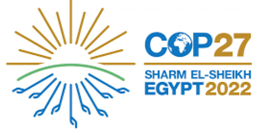 În 7 - 8 noiembrie, președinta von der Leyen va reprezenta Comisia la Summitul liderilor mondiali care deschide oficial COP27.Între 14 și 18 noiembrie, vicepreședintele executiv Frans Timmermans va conduce echipa de negociere a UE. Kadri Simson, comisarul pentru energie, Virginijus Sinkevičius, comisarul pentru mediu, afaceri maritime și pescuit și Janusz Wojciechowski, comisarul pentru agricultură, vor participa, de asemenea, la evenimente în cadrul COP27.În ziua a doua, președinta von der Leyen va participa la o masă rotundă a liderilor pe tema investiției în viitorul energiei. Ea va prezenta declarația comună a UE în cadrul unei sesiuni plenare cu președintele Consiliului European. De asemenea, ea va participa la o serie de evenimente și va semna declarații bilaterale cu mai mulți parteneri, cu un accent deosebit pe parteneriatele în domeniul forestier și al climei și pe tranziția către o energie curată.În cadrul COP27, echipa de negociere a Comisiei va insista pe punerea în aplicare a angajamentelor existente pentru a trece de la nivelul discursurilor ambițioase la acțiuni concrete, inclusiv prin adoptarea unui program de lucru privind atenuarea schimbărilor climatice, cu scopul de a intensifica de urgență nivelul de ambiție privind atenuarea schimbărilor climatice și acțiunile de punere în aplicare conexe în acest deceniu critic.În ceea ce privește adaptarea la schimbările climatice, UE se angajează să realizeze progrese clare în vederea atingerii obiectivului global de adaptare (GGA). Soluțiile bazate pe natură, astfel cum au fost evidențiate în Pactul climatic de la Glasgow adoptat anul trecut, joacă un rol esențial în facilitarea adaptării la schimbările climatice și în conservarea biodiversității, aspect care constituie, de asemenea, un subiect esențial în cadrul COP15 privind biodiversitatea ce va avea loc în cursul acestui an.În ceea ce privește pierderile și daunele, UE va căuta soluții eficiente pentru a răspunde nevoilor țărilor vulnerabile din întreaga lume care se confruntă cu efectele schimbărilor climatice.Uniunea Europeană sprijină includerea oficială în ordinea de zi a unui punct privind prevenirea, reducerea la minimum și gestionarea pierderilor și daunelor, pentru a permite părților să discute cu privire la cea mai bună cale de urmat pentru a facilita accesul rapid la finanțare și pentru a intensifica sprijinul acordat țărilor și comunităților vulnerabile."Vom colabora cu țările dezvoltate pentru a asigura faptul că acestea își dublează fondurile alocate măsurilor de adaptare până în 2025 comparativ cu nivelurile din 2019 și că își vor spori contribuțiile la finanțarea combaterii schimbărilor climatice pentru a îndeplini obiectivul anual de 100 de miliarde de dolari la care UE a contribuit cu 23,04 miliarde de dolari în 2021 – o contribuție constantă și de departe cea mai mare", precizează CE.Pe durata conferinței, Comisia va găzdui peste 125 de evenimente conexe la pavilionul UE din Sharm el-Sheikh și online. Aceste evenimente vor aborda o gamă largă de aspecte legate de climă, cum ar fi protecția biodiversității și refacerea naturii, securitatea energetică și tranziția verde, finanțarea durabilă, securitatea alimentară și a apei și cercetarea și inovarea. Având în vedere că pierderea biodiversității și schimbările climatice sunt fenomene care se consolidează reciproc, diverse evenimente vor evidenția, de asemenea, legătura dintre COP27 și viitoarea COP15 dedicată biodiversității.Cooperare transfrontalieră Ungaria-Slovacia-România-Ucraina în sănătate, mediu și administrație ,   Primul program de cooperare transfrontalieră adoptat de Comisie, Interreg NEXT Ungaria-Slovacia-România-Ucraina, va pune la dispoziție peste 66 milioane de euro pentru cooperarea transfrontalieră cu Ucraina.Programul acoperă perioada 2021-2027. Prin intermediul acestui program al politicii de coeziune, trei state membre (Ungaria, Slovacia și România) și Ucraina vor colabora pentru a asigura accesul egal la asistență medicală și o mai mare reziliență a sistemelor lor de sănătate.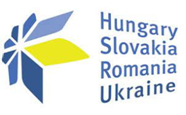 Programul va sprijini, de asemenea, soluții durabile pentru adaptarea la schimbările climatice și prevenirea riscurilor de dezastre.Țările participante vor coopera și pentru a proteja natura, a promova infrastructurile ecologice și a consolida turismul durabil, anunță CE.Programul va contribui, de asemenea, la alinierea standardelor statelor membre ale UE și ale Ucrainei pentru o administrație publică eficientă.Proiectele vor promova cooperarea juridică și administrativă în vederea soluționării obstacolelor comune din regiunile de frontieră, încurajând în același timp cooperarea dintre cetățeni, societatea civilă și instituții."Acest program face parte din sprijinul pe care UE îl oferă Ucrainei în general și este un alt exemplu de solidaritate de neclintit a UE față de Ucraina. În cadrul politicii de coeziune, Interreg va ajuta Ucraina și statele membre învecinate să facă față provocărilor comune și să profite de oportunitățile comune. Ucraina face parte din familia europeană, iar acesta este încă un semn concret de colaborare pe o cale comună de urmat", a declarat comisara pentru coeziune și reforme, Elisa Ferreira.
Programele de cooperare Interreg NEXT pentru perioada 2021-2027 dispun de un buget alocat de 1,1 miliarde de euro din Fondul european de dezvoltare regională (FEDR), Instrumentul de vecinătate, cooperare pentru dezvoltare și cooperare internațională (IVCDCI) și Instrumentul de asistență pentru preaderare (IPA).Pentru perioada 2021-2027, se vor acorda aproape 600 milioane de euro pentru cinci programe Interreg, pentru sprijinirea activităților de cooperare transfrontalieră și transnațională dintre statele membre și Ucraina. Tinerii de 15-29 de ani reprezentau 16,3% din populația Uniunii Europene, la 1 ianuarie 2021. Ponderea lor va scădea la sub 15% până în 2050 / Regiunile care vor întineri și cele unde îmbătrânirea se va accentua – HARTĂ , Analize, ENTR , 4 Noiembrie 2022 , Ioana Câmpean    Sursa foto: Eurostat 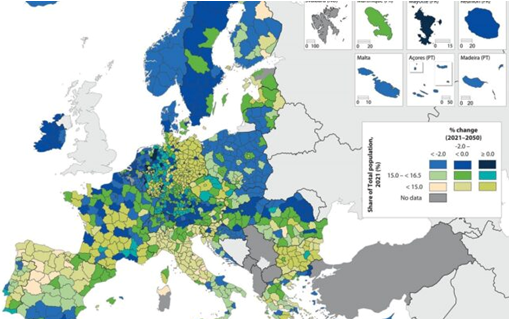 La 1 ianuarie 2021, tinerii cu vârste cuprinse între 15 și 29 de ani reprezentau 16,3% din populația totală a Uniunii Europene. Până în 2050, tinerii vor reprezenta 14,9% din populația UE, cu 1,4 puncte procentuale mai puțin decât ponderea lor la 1 ianuarie 2021, ceea ce arată unele semne de îmbătrânire progresivă a populației UE, potrivit Eurostat.Tinerii între 15 și 29 de ani reprezentau, la 1 ianuarie 2021, mai mult de un sfert din populația totală în regiunea capitalei daneze Byen København (26,7 %), precum și în orașele studențești Overig Groningen din Țările de Jos (25,4 %) și Heidelberg, Stadtkreis din Germania (25,1 %).În 46 de regiuni de nivel NUTS 3 din UE, tinerii reprezentau cel puțin o cincime din populația totală. Aceste regiuni erau preponderent urbane, multe orașe universitare și erau concentrate într-un număr mic de state membre ale UE – Belgia, Danemarca, Germania, Grecia, Spania, Franța, Cipru, Țările de Jos și Suedia.Privind în viitor și pe baza proiecțiilor demografice ale Eurostat „EUROPOP2019”, tinerii vor reprezenta 14,9 % din populația UE până în 2050, o pondere cu 1,4 puncte procentuale mai mică decât ponderea lor la 1 ianuarie 2021.Conform acestor proiecții, se preconiza că ponderea tinerilor va rămâne constantă sau va continua să crească în cele 16 regiuni care aveau o pondere relativ ridicată de tineri în 2021. Aceste regiuni sunt aproape toate din Germania (14 regiuni), cu excepția Bezirk Verviers – Deutschsprachige Gemeinschaft din Belgia și a unuia dintre departamentele franceze de peste mări, Mayotte.Astfel, cele 10 regiuni cu cele mai mari creșteri absolute – măsurate prin variația preconizată în puncte procentuale a ponderii tinerilor între 2021 și 2050 – sunt toate situate în Germania.La polul opus, cele 10 regiuni cu cele mai mari scăderi preconizate în ceea ce privește ponderea populației tinere au fost mai larg distribuite. Jumătate dintre acestea (cinci regiuni) erau situate în Germania, în timp ce celelalte cinci includeau două regiuni din estul Poloniei – Chełmsko-zamojski și Przemyski -, regiunile Dytiki Attiki din Grecia și Paris din Franța, precum și Tâmega e Sousa din Portugalia.Cele mai mari creșteri relative ale populației tinere din regiunile UE – măsurate prin variația procentuală preconizată a ponderii tinerilor între 2021 și 2050 – au fost înregistrate în Germania, unde se preconizează în 24 de regiuni NUTS 3 o creștere a ponderii tinerilor mai mare de 30%.De cealaltă parte, sunt trei regiuni în care se preconizează că ponderea tinerilor va scădea cu mai mult de 30%: Chełmsko-zamojski (-31,7%), Paris (-32,1%) și Noord- Drenthe din Țările de Jos (-35,2%).Notă: Actuala clasificare NUTS (Nomenclature ot territorial units for statistic) este valabilă de la 1 ianuarie 2021 și cuprinde 92 de regiuni de nivel NUTS 1, 242 regiuni NUTS 2 și 1.166 regiuni NUTS 3. Clasificarea se face astfel:NUTS 1: principalele regiuni socio-economiceNUTS 2: regiuni de bază pentru aplicarea politicilor regionaleNUTS 3: regiuni mici pentru diagnoze specificeStatele membre G7 au decis să înființeze un mecanism de coordonare care să ajute Ucraina să-și repare infrastructura avariată de bombardamentele ruse, AGERPRES - vin, 04 nov. 2022, 18:44 Grupul celor mai puternice şapte economii ale lumii (G7) a convenit vineri să pună în aplicare un "mecanism de coordonare", pentru a ajuta Ucraina să-şi repare şi să-şi protejeze infrastructurile indispensabile de electricitate şi de aprovizionare cu apă, bombardate în ultimele săptămâni de Rusia, informează AFP, relatează Agerpres. În faţa intensificării bombardamentelor ruse asupra echipamentelor civile odată cu apropierea iernii, acest mecanism trebuie să permită o coordonare cu ajutorul concret al ţărilor G7 (Canada, Franţa, Germania, Italia, Japonia, Marea Britanie şi SUA) pentru a repara instalaţiile şi a livra „pompe de apă, aparate de încălzit, containere de locuit şi sanitare, paturi, cuverturi, corturi”, a explicat cu o zi înainte şefa diplomaţiei germane Annalena Baerbock (foto), a cărei ţară asigură preşedinţia G7.„Reiterăm angajamentul nostru neclintit de a continua să furnizăm sprijin financiar, umanitar, politic, tehnic şi de apărare de care Ucraina are nevoie pentru a alina suferinţa populaţiei şi a apăra suveranitatea şi integritatea teritorială în frontierele sale recunoscute la nivel internaţional”, au afirmat miniştrii afacerilor externe ai ţărilor din G7, reuniţi la Münster, în vestul Germaniei.În comunicatul lor final, ei au denunţat de asemenea „retorica nucleară inacceptabilă a Rusiei”. „Orice utilizare de arme chimică, biologică sau nucleară de către Rusia vor duce la consecinţe severe”, au atenţionat ei.Ţările din G7 au respins, de asemenea, acuzaţiile „false” ale Moscovei, conform cărora Ucraina ar pregăti „o bombă murdară”. Ancheta întreprinsă de Agenţia Internaţională pentru Energie Atomică (AIEA) a ONU „a confirmat că aceste acuzaţii sunt lipsite de fundament”, au subliniat miniştrii.G7 va continua să impună „costuri economice Rusiei şi altor ţări, persoane private sau instituţii care furnizează sprijin militar de război Moscovei (…), după cum unii dintre noi au făcut deja în ceea ce priveşte livrarea de către Iran” a unor drone către Rusia, au subliniat miniştrii de externe ai ţărilor din G7.În acest context ei au reiterat apelul către autorităţile Republicii Belarus, care asigură că nu doreşte să se implice direct în război, „să înceteze să permită războiul de agresiune al Rusiei”, inclusiv autorizând staţionarea de soldaţi ruşi pe teritoriul său, de care Rusia s-a folosit drept bază din spatele liniei frontului pentru declanşarea invaziei sale în Ucraina, la sfârşitul lui februarie...............................................................................................................UCRAINAUcraina: Ţările G7 cer Rusiei să prelungească acordul privind exportul de cereale , Elena Balamatiuc , 4 noiembrie 2022Ţările membre ale Grupului celor mai puternice şapte economii ale lumii (G7- Canada, Franţa, Germania, Italia, Japonia, Marea Britanie şi SUA) cer Rusiei să prelungească acordul asupra exporturilor de cereale ucrainene, înaintea expirării acestuia la 19 noiembrie, a indicat vineri un diplomat american de rang înalt, citat de AFP.„Toată lumea este de acord cu necesitatea prelungirii acordului pentru exportul de cereale prin Marea Neagră”, a indicat acest diplomat jurnaliştilor, sub rezerva anonimatului, în marja unei reuniuni a miniştrilor de externe din G7, la Munster, în Germania.El a precizat că ţările din G7 susţin în special eforturile secretarului general al ONU, Antonio Guterres, pentru a „convinge Rusia să prelungească acordul”.Exporturile de cereale din porturile ucrainene la Marea Neagră au fost reluate joi, după revenirea Rusiei în pactul semnat la sfârşitul lunii iulie la Istanbul.Acest acord, care ajunge la scadenţă în 19 noiembrie, a permis exportul a 10 milioane de tone de cereale şi al altor produse agricole după 1 august, atenuând criza alimentară mondială provocată de războiul în Ucraina.Şefii diplomaţiei din G7 au abordat îndelung problema continuării sprijinului lor pentru Ucraina în cursul acestei reuniuni – care a început joi şi se va încheia vineri – inclusiv prin intermediul unui „mecanism de coordonare în cadrul G7 pentru a repara, apăra şi restaura infrastructurile energetice” avariate de loviturile ruseşti, potrivit aceleiaşi surse.Ministrul german de externe Annalena Baerbock declarase joi, în deschiderea reuniunii, că ţările din G7 nu vor permite ca „brutalitatea acestui război să ducă la moartea în masă a persoanelor vârstnice şi copiilor, tinerilor şi familiilor în lunile de iarnă care vin”.Mai multe oraşe ucrainene, între care şi capitala Kiev, sunt vizate în ultimele săptămâni de bombardamente care ţintesc în special echipamentele civile, provocând întreruperi în alimentarea cu apă şi electricitate.Ministrul ucrainean de externe, Dmitro Kuleba, a intervenit în ajun, prin videoconferinţă, pentru „a prezenta situaţia” din ţara sa, a confirmat, între altele, diplomatul american......................................................................................................UNGARIAUngaria: proprietarii duc animalele de companie înapoi la adăposturi din cauza creșterii cheltuielilor de întreţinere , Analize • 4 Noiembrie 2022   Chelsy, un câine cu o afecţiune a sistemului imunitar, a fost adus înapoi la un adăpost de animale din Ungaria, la doi ani după ce fusese adoptat, deoarece proprietarii lui nu şi-au mai permis să achite facturile de la veterinar sau hrana, fiind nevoiţi să îşi vândă locuinţa pentru a o scoate la capăt, relatează Reuters, citată de Agerpres.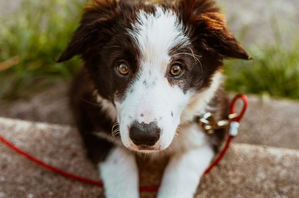 Chelsy, în vârstă de 4 ani, nu este singurul câine aflat în această situaţie. Oamenii ajung în fiecare zi în pragul adăpostului Noah’s Ark Animal Shelter spunând că nu mai pot avea grijă de animalele de companie din cauza condiţiilor de trai din ce în ce mai grele şi a preţurilor în creştere la energie, unii dintre proprietari fiind nevoiţi să plece la muncă în străinătate.„Lista noastră cu animale returnate este extrem de lungă”, a declarat Kinga Schneider, purtătoarea de cuvânt a adăpostului, cel mai mare din Ungaria, care are în grijă peste 1.200 de animale, de la câini salvaţi până la pisici şi păsări de curte.Adăpostul se confruntă la rândul său cu greutăţi la achitarea costurilor în creştere la energie şi hrană în timp ce donaţiile – singura sursă de venit – s-au redus.Situaţia este similară în toate adăposturile din Ungaria, conform Alianţei pentru Protecţia Animalelor din Ungaria.Alte ţări, printre care Marea Britanie și Australia, se confruntă cu probleme similare.Una dintre principalele probleme este preţul din ce în ce mai mare la hrană, în creştere cu 20-30%, potrivit lui Zoltan Czibula, director general al AlphaZoo, unul dintre cele mai importante lanţuri de petshop-uri din Ungaria.BULGARIABulgaria rămâne fără tineri. Fug din țară să muncească în străinătate: „Aici e haos” , Alin Crișan , 04.11.2022   În ultimul deceniu, populaţia Bulgariei a scăzut cu 10%, arată ultimul recensământ. Au rămas 6,52 de milioane de locuitori, câţi erau şi în 1934, faţă de aproape nouă milioane în 1989. Mai mult, un sfert din ei au peste 65 de ani. Pediatra Bistra Kamburova, de la o maternitate din centrul Bulgariei, constată după 37 de ani de carieră că numărul de nou-născuţi continuă să scadă; acum, sub supravegherea ei sunt doar opt pătuţuri ocupate."N-a mai rămas multă lume de vârste la care să poată avea copii. Cei mai tineri au plecat să caute de lucru în oraşele mari sau în străinătate", a declarat ea agenţiei France Presse. Nici măcar copiii ei n-au rămas la Gabrovo.Bulgaria, cea mai săracă ţară din Uniunea Europeană, se depopulează într-un ritm nemaiîntâlnit în lume - sau aproape, consemnează vineri AFP. Agenţia pune fenomenul şi pe seama corupţiei, a lipsei de perspective economice şi a seriei de crize politice. Acest din urmă motiv este ilustrat de alegerile de la începutul lui octombrie: al patrulea scrutin legislativ din ultimul an şi jumătate a dus din nou la formarea unui parlament fragmentat.Aflat la poalele unui lanţ muntos din Balcani, Gabrovo este un simbol al declinului demografic de neoprit. La începutul secolului 20, oraşul era supranumit Manchesterul bulgar; astăzi, mai are doar 48.000 de locuitori, ceva mai mult de jumătate din populaţia din 1985. Falimentele în serie şi privatizările sălbatice au distrus industria textilă, de încălţăminte, mecanică sau chimică."Am venit în 1985. Atunci, numărul de naşteri era încă ridicat, circa 1000 pe an", povesteşte dr. Kamburova, ajunsă la 68 de ani. Anul trecut, doar 236 de copii au venit pe lume în secţia pe care o conduce "pe un salariu mizerabil".Aflată alături de ea, moaşa Mariana Varbanova continuă ideea: "Explicaţia este simplă: fără locuri de muncă, fără tineri, nu sunt copii".Cei care au mai rămas visează şi ei la alte locuri. Hristiana Krasteva, logopedă, în vârstă de 23 de ani, spune că "la Gabrovo sunt apreciate liniştea şi aerul curat, dar este un deşert unde nu vezi decât bătrâni". Soţul ei, ebenist, se pregăteşte să plece în Anglia, în căutarea unui viitor mai bun pentru familie.În faţa primei şcoli publice din Bulgaria, fondată în 1835, un liceean îşi exprimă o singură dorinţă fierbinte: să ajungă în vestul Europei, pentru "o educaţie de calitate şi orizonturi noi". "Aici este haos", spune Ivo Dimitrov, care acuză clasa politică de nepăsare.Un licăr de speranţă au adus la Gabrovo fondurile europene pentru proiecte de amenajare a teritoriului, pentru transporturi şi turism. Primăria încearcă să dezvolte şi sectorul tehnologic, însă acesta necesită puţină forţă de muncă."Inversarea tendinţei demografice va dura mult", subliniază expertul Adrian Nikolov din grupul de reflecţie Institute for Market Economics (Institutul pentru Economia de Piaţă, IME) din Sofia.Rata natalităţii în regiune este un record: cea mai scăzută din ţară. Aici se găsesc şi 163 de sate cu câte un singur locuitor sau fără niciunul, un număr semnificativ pentru o ţară care are 5000 de localităţi.În satul Zaia, o localitate pitorească la 25 de km de Gabrovo, toţi cei 35 de locuitori sunt pensionari. Alături de localnici şi-au găsit locul aici francezi, britanici, belgieni, ruşi şi italieni, atraşi de traiul ieftin. Băcănia s-a închis din lipsă de clienţi, aşa că Marin Krastev, la 77 de ani, duce cu maşina trei doamne la cumpărături în alte părţi, o dată pe săptămână. "Am hotărât să ne grupăm pentru aprovizionare. Ne descurcăm", spune el.Vara, aduc o undă de veselie adolescenţii veniţi în cadrul programului municipal "Nepot de închiriat", prin care tinerii descoperă viaţa la ţară. "Se bucură de iepuri, de roşiile şi ardeii aflaţi la îndemână" - imaginea lor o face să zâmbească pe Boiana Boneva, în vârstă de 75 de ani.POLONIAImpact sever al secetelor asupra câmpurilor poloneze, Catalina Apostoiu , 04.11.2022,  Până la 6,5 miliarde de zloţi (1,38 miliarde de euro) ar putea fi valoarea culturilor pe care Polonia le pierde în fiecare an din cauza secetelor, relevă un studiu recent realizat de Institutul Economic Polonez (PIE), notează Warsaw Voice.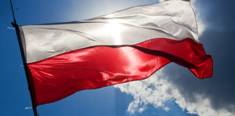 Pierderile vor fi şi mai mari dacă temperatura medie va creşte.SPANIASpania depistează două cazuri de gripă aviară la lucrători din ferme avicole , HotNews.ro ,  Joi, 03 Noiembrie 2022,   Doi lucrători spanioli de la o fermă avicolă au fost depistați pozitiv la virusul gripei aviare, în ceea ce pare a fi primul caz uman cunoscut în Spania și al doilea în Europa din 2003 încoace, a anunțat joi Organizația Mondială a Sănătății, potrivit Reuters.                 ocarul de la păsările de curte a fost confirmat de autorități la 20 septembrie și până în prezent nu au existat dovezi de transmitere de la om la om legate de acest eveniment, a precizat OMS.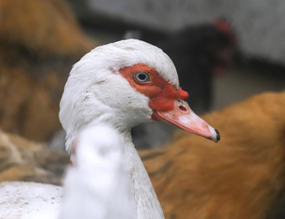 Infecțiile cu virusul gripal A (H5N1) ale celor doi muncitori - bărbați în vârstă de 19 și 27 de ani - au fost depistate în septembrie și octombrie, declanșate probabil de expunerea la păsări de curte infectate sau la medii contaminate la ferma din Guadalajara, în centrul Spaniei.Ambii bărbați nu au prezentat niciun simptom și au fost izolați până când au fost testați negativ. În urma focarului de la păsări de curte, au fost testați toți lucrătorii de la fermă și contactele apropiate ale acestora.Infecțiile cu gripă aviară la om pot varia de la infecții asimptomatice sau infecții ușoare ale căilor respiratorii superioare până la o evoluție rapidă spre pneumonie severă și chiar deces.Din 2003 și până la 21 octombrie 2022, au fost raportate la nivel mondial un total de 868 de cazuri la om, inclusiv cele două cazuri din Spania, și 456 de decese din 21 de țări, potrivit OMS.Un total de trei cazuri umane de infecție, un caz din Marea Britanie în 2021 și cele două cazuri din Spania în 2022, au fost raportate până în prezent în Europa, a precizat aceasta.Raportarea acestor două cazuri nu modifică recomandările actuale ale OMS privind măsurile de sănătate publică și supravegherea gripei, a precizat organizația. RUSIAErdogan susţine că Putin s-a oferit să trimită gratuit cereale ruseşti în ţările sărace din Africa, V.G. , Internaţional / 4 noiembriePreşedintele turc Tayyip Erdogan a declarat astăzi că a convenit cu omologul său, Vladimir Putin, ca cerealele ruseşti trimise în cadrul acordului de export din Marea Neagră să ajungă gratuit în ţările africane sărace, relatează Reuters, potrivit News.ro."În convorbirea telefonică pe care am avut-o cu Vladimir Putin, acesta a spus: 'Să trimitem aceste cereale în ţări precum Djibouti, Somalia şi Sudan gratuit' şi am fost de acord", a declarat Erdogan la o întâlnire cu oamenii de afaceri din Istanbul.Comentariul a fost făcut după ce Moscova şi-a reluat miercuri participarea la acordul privind cerealele, negociat de ONU şi Turcia, punând astfel capăt celor patru zile în care şi-a suspendat cooperarea, timp în care exporturile din porturile ucrainene au continuat totuşi.La începutul acestei săptămâni, Putin a declarat că, în ipoteza în care Rusia se va retrage din nou din acord, va înlocui gratuit din propriile stocuri întregul volum de cereale destinat "celor mai sărace ţări".Rusia a criticat anterior faptul că o parte din cerealele exportate de Ucraina în cadrul acordului au avut destinaţii comerciale, în timp ce înţelegerea fusese prezentată ca fiind un ajutor pentru naţiunile care s-ar putea confrunta cu foametea.Acordul urmează să expire la 19 noiembrie.RUSIADanone se retrage din Rusia, bursele reacționează pozitiv , meatmilk , 4 noiembrie 2022   Danone își vinde divizia de produse lactate din Rusia. Inițial, gigantul FMCG nu a vrut să renunțe la Rusia, dar acum oricum se retrage. Doar afacerea cu alimente pentru bebeluși va fi reținută de Danone.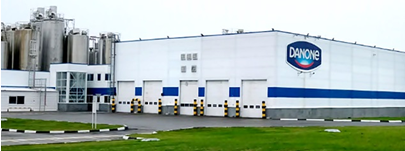 Danone își vinde activitățile rusești, sau cel puțin aproximativ 90% din acestea. Se transferă atât ramurile de lactate, cât și cele pe bază de plante, la Danone rămâne doar divizia de nutriție pentru sugari. Retragerea l-ar putea costa pe producătorul de iaurt în jur de un miliard de euro.Când Rusia a invadat Ucraina, Danone a fost una dintre acele companii occidentale care au simțit că este de datoria lor să continue să hrănească populația rusă. Cu toate acestea, pe măsură ce afacerile din țară devin din ce în ce mai dificile și creșterea se clătește, CEO-ul Antoine de Saint-Affrique își schimbă cursul. Dintr-o dată, se spune că un transfer este cea mai bună opțiune „pentru a asigura continuitatea pe termen lung a afacerii locale”, pentru angajați, consumatori și chiar parteneri.În primele nouă luni ale acestui an, aproximativ 5% din vânzările nete au venit din Rusia, dar această pondere este în scădere, iar marjele sunt subțiri. Mai mult, există o presiune continuă din partea Occidentului pentru a întrerupe toate legăturile cu Moscova. Vestea a fost, așadar, bine primită pe bursă, chiar dacă Danone rămâne păzită: producătorul francez ar putea, eventual, să păstreze o acțiune minoritară în afacere, relatează RetailDetail.SANATATE si GASTRONOMIEAlimentele ultraprocesate și efectul consumului lor asupra sănătății , Vineri, 04 Noiembrie 2022 , Lumea Satului,   Alimentele ultraprocesate sunt peste tot și reprezintă peste 50% din produsele alimentare vândute în supermarketuri.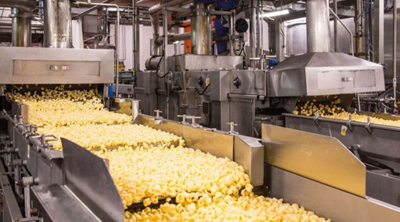 Dacă termenul este acum utilizat pe scară largă în vocabularul secțiunilor de sănătate și nutriție ale revistelor, știm cu adevărat ce înseamnă, de fapt?Cum să le definim și să le identificăm și sunt ele inofensive sau periculoase pentru sănătate?Ce este un produs sau un aliment ultraprocesat (AUP)?Alimentele pot fi clasificate și definite după gradul lor de prelucrare, având 3 niveluri principale:Alimente „neprocesate“ sunt toate produsele crude precum: carnea, cerealele crude sau legumele. Acestea sunt produse la care nu există nicio substanță externă adăugată sau un proces mecanic care să le modifice structura inițială.A doua categorie conține alimente „procesate“; acestea sunt produse crude din prima categorie, la care s-au adăugat ingrediente precum grăsimi sau sare. Pâinea, de exemplu, se încadrează așadar în această categorie deoarece amestecă cerealele sub formă de făină și mai multe ingrediente (apă, sare, drojdie) prin frământare mecanică.În sfârșit, ultima categorie este cea a alimentelor ultraprocesate („AUP“). Aceasta înseamnă un aliment care: a suferit o modificare semnificativă a structurii sale originale printr-un proces de producție sofisticat (extrudare, purificare etc.); și/sau în care s-au adăugat una sau mai multe substanțe externe (aditivi tehnologici, coloranți, agenți de aromatizare), dar și ingrediente din produse alimentare foarte procesate (sirop de glucoză, lecitină, uleiuri rafinate etc.). Toate aceste substanțe sunt menționate de experți sub termenul generic de markeri de ultratransformare (MUT).O parte semnificativă a dietei noastre constă din produse care nu existau acum 50 de ani.Schimbările pe care le-a făcut industria alimentară au avut în primul rând un obiectiv principal pozitiv și fundamental: siguranța alimentară, prin folosirea produselor care nu conțin agenți patogeni și se păstrează bine.Trebuie amintit aici că toxiinfecțiile alimentare au fost principala cauză de deces în anii 1950 în Europa.Utilizarea aditivilor, a „conservanților“ a făcut posibilă limitarea dezvoltării microorganismelor pe durata de viață a produsului.Utilizarea de noi procese și aditivi alimentari a fost, prin urmare, percepută în anii 1960 ca simbol al progresului, printre multe altele la acea vreme.De aici până la abuz a fost un singur pas, care a fost făcut repede!Trebuie să ne amintim: coloranți; potențiatori de aromă; adaosuri de sare; zahăr și grăsimi saturate; utilizarea extrudării pentru a modifica textura alimentelor etc.În afară de calitatea microbiană care a rămas sub supraveghere atentă de către autorități, toți ceilalți parametri ar putea fi optimizați tehnologic pentru a face hrana mai atractivă.Copiii și tinerii sunt consumatorii cei mai vizați de ofertele „distractive“, inclusiv celebrele „cereale“ pentru micul dejun, care sunt în principal zaharuri concentrate și grăsimi saturate…Îmbunătățirea calității sanitare a fost posibilă prin implementarea unor procese de producție.Autoritățile sanitare au înțeles, încă din anii 1980, că este necesar să se reglementeze utilizarea aditivilor alimentari. Acest lucru a fost inițiat de nomenclatura europeană „E“, permițând identificarea ușoară a aditivilor pe etichete. Agențiile specializate ale EFSA și ANSES efectuează evaluări ale acestor aditivi, ducând în mod regulat la interzicerea unora sau la supravegherea utilizării acestora. Cu toate acestea, trebuie recunoscut că izolarea efectelor pe termen lung ale fiecărui aditiv este o sarcină aproape imposibilă.Pe de altă parte, toate studiile la scară largă privind alimentele au observat corelații semnificative între consumul de alimente ultraprocesate și problemele de sănătate: diabet, obezitate, prevalența anumitor cancere, probleme cardiace etc..Prin urmare, este legitim să fie avertizat consumatorul împotriva consumului regulat și semnificativ de alimente ultraprocesate și că trebuie să revenim la o dietă naturală, mai vegetală, și la gătitul „în casă“.Alimentele ultraprocesate reprezintă 2/3 din produsele alimentare, chiar și printre produsele bio.Studiile științifice care au observat în mod specific acest subiect au conchis:Că 2/3 din produsele alimentare disponibile sunt AUP (alimente ultraprocesate) și că, fără îndoială, mai mult de 90% dintre reclamele alimentare se referă la AUP!Că reprezintă 1/3 din aportul nostru zilnic de energie în medie.Că toate tipurile de consumatori și familiile de produse sunt vizate: 50% din alimentele organice sunt AUP. Chiar dacă ingredientele adăugate (uleiuri rafinate, arome naturale, sirop de glucoză etc.) sunt mai puțin impactante și într-o proporție mai mică decât în ​​alimentele standard.Că veganii și vegetarienii consumă o proporție ceva mai mare de alimente ultraprocesate (respectiv 39 și 37% din aportul caloric). Rezultat surprinzător, dar care se explică probabil prin importanța în această categorie a tinerilor sub 30 de ani, mari consumatori de astfel de produse.Există două tipuri de riscuri identificate și demonstrate în cazul consumului frecvent de AUP, când acestea reprezintă mai mult de 15% din aportul caloric zilnic:Cele legate de supraconsumul de calorii indus de consumul de AUP: obezitate, diabet, probleme cardiace.Cele legate de dezechilibrul florei intestinale, cauzat în principal de prezența aditivilor și în special a conservanților în AUP: perturbarea tranzitului, sindromul colonului iritabil etc.Majoritatea AUP sunt supraîncărcate cu carbohidrați și lipide și generează mai puțină senzație de sațietate decât alimentele naturale: un aport crescut de alimente bogate în energie duce inevitabil la riscuri mai mari de obezitate.Riscul crescut de diabet și/sau probleme cardiace rezultă, de asemenea, din supraîncărcarea de zaharuri și grăsimi saturate frecvente în AUP.Sunt menționate și alte riscuri pe termen lung, precum creșterea anumitor tipuri de cancer sau prevalența bolii Alzheimer, iar studiile de evaluare sunt în curs de desfășurare pe aceste subiecte.Consumul de alimente ultraprocesate ar trebui sa fie limitat la sub 20%, cu efect benefic pentru sănătatea noastră.Acest lucru este deosebit de important pentru copii, țintele preferate ale produselor de divertisment bogate în zaharuri, grăsimi și aditivi, deoarece corelația consum de AUP și obezitate este științific stabilită.Aceste noi informații întăresc și mai mult argumentele în favoarea unei alimentații sănătoase, cu mai multe produse vegetale, procesate minim.Există sute de surse de informare (cărți, web) și rețele de nutriționiști și dieteticieni care să te ajute să mănânci mai bine: merită să primești sfaturi!!Degradarea microbiotei intestinale este un marker important al unei diete prea bogate în AUP.Studiul internațional PURE realizat în peste 20 de țări a arătat în mod clar că alimentele ultraprocesate consumate regulat duc la creșterea riscului de a dezvolta boli inflamatorii intestinale.O dietă bogată în alimente ultraprocesate crește riscul de obezitate, de diabet de tip 2, hipertensiune arterială, boli cardiovasculare, depresie și deces prematur. Cele mai multe dintre aceste alimente sunt bogate în calorii, grăsimi, zaharuri adăugate și sodiu, fiind în același timp sărace în fibre, vitamine și minerale.Un studiu publicat pe 31 august a demonstrat că un aport ridicat din aceste alimente duce la creșterea riscului de cancer colorectal la bărbați.În general, bărbații ale căror diete au conținut de alimente ultraprocesate au avut un risc cu 29% mai mare de a dezvolta cancer colorectal decât cei ale căror diete au conținut mai mic de AUP. Nu a existat nicio legătură între alimentele ultraprocesate și riscul de cancer la femei. Cercetătorii au analizat subgrupurile de alimente ultraprocesate și au descoperit că fructele de mare, carnea gata de consumat, carnea de pasăre, precum și băuturile dulci sunt cele care reprezintă un risc mai mare.Riscul de cancer colorectal atribuit alimentelor ultraprocesate a fost în mare măsură independent de factorii de risc, cum ar fi indicele de masă corporală și calitatea slabă a dietei. Acest lucru sugerează că doar consumul acestor alimente ar putea juca un rol important în dezvoltarea cancerului de colon.Ceea ce este cel mai interesant la aceste studii este că riscurile pentru sănătate ale unei diete bogate în alimente ultraprocesate a rămas chiar și după ce au luat în considerare calitatea nutrițională slabă a dietelor lor.Obținerea nutrienților potriviți în altă parte în dietă ar putea să nu fie suficientă pentru a anula riscul de îmbolnăvire din consumul de alimente ultraprocesate.Dr. ing. Daniel BOTĂNOIUCe este acrilamida și de ce este periculoasă, Vineri, 04 Noiembrie 2022 , e Lumea Satului , Industria alimentară și-a dezvoltat foarte mult potențialul de a oferi consumatorilor produse variate și sănătoase. Noile tehnologii de producere a hranei, dar și metodele de analiză a produselor finite au menirea de a contribui la securitatea alimentară. Mioara Negoiță, șef Laborator Cromatografie din cadrul Institutului de Bioresurse Alimentare – București, spune că aici se realizează mai multe analize privind nivelurile anumiților contaminanți chimici din produsele alimentare, inclusiv cele de determinare a nivelului de acrilamidă. Concluzia acestor analize a fost că nivelul de acrilamidă din produsele de pe piața din România nu depășește valorile de referință din regulamentul european.Este considerată o substanță posibil cancerigenăAcrilamida se formează în produsele alimentare care necesită temperaturi de preparare termică de peste 120 de grade Celsius. Acest contaminant chimic se formează, în special, în produsele pe bază de cereale, cartof și cafea. Există un regulament european (2158) în care se fac referiri la nivelurile de referință maxime admise. Valorile sunt diferite. Spre exemplu, pentru o pâine pe bază de făină de grâu nivelul de referință ar fi de 100 microgram/kilogram, pentru biscuiți – 300-350 micrograme/kilogram, pentru cartofi – 400 micrograme/kilograme, chipsuri – 850 de micrograme/kilogram. În cazul cafelei solubile, instant sau înlocuitorilor de cafea valorile de referință sunt mult mai mari. Depinde de tipul de matrice alimentară analizat. Acrilamida este considerată de către Institutul de Cercetare a Cancerului ca fiind probabil o substanță cancerigenă. S-a demonstrat prin cercetările de pe plan extern că acrilamida din produsele alimentare poate fi cancerigenă pentru consumatori de toate vârstele. Organizația Mondială a Sănătății recomandă ca limita maximă pentru aportul de acrilamidă pentru o persoană să fie de 1 microgram/kilogram greutate corporală pe zi. Acest aport poate veni prin aportul de produse de panificație, produse pe bază de cartof și cafea. În cercetările pe care le-am făcut în cadrul institutului s-a observat că valorile nivelului de acrilamidă au scăzut începând cu 2016, iar asta arată faptul că agenții economici au aplicat recomandările și regulamentele Autorității Europene de Siguranță a AlimentelorEtapele de analizăÎn cadrul laboratorului proba este recepționată de la agentul economic (datele sale sunt confidențiale) și este distribuită apoi unui analist. Este înregistrată proba și este eliberată o fișă de lucru în care sunt consemnate toate etapele de lucru pentru proba solicitată. Matricele alimentare sunt complexe și necesită etape de extracții, purificări, astfel încât determinarea acestui contaminant să se facă fără probleme. După cântărire, în probă se adaugă standar extern, acrilamidă marcată, apă și hexan. Aceasta este etapa de extracție a acrilamidei în apă.După centrifugarea probelor se preia faza apoasă, unde acrilamida este solubilă în apă. Acrilamida este un compus cu masă moleculară mică, de aceea trebuie transformat într-un compus mai greu, cu masă moleculară mai mare. Ulterior are loc timp de o oră, cu ajutorul compușilor bromului (bromură de potasiu, apă de brom, compuși toxici), derivatizarea la temperaturi sub 4 grade Celsius și la întuneric. Se realizează apoi extracția probelor cu un amestec de acetat de etil și hexan. Următoarea etapă presupune eliminarea solventului și concentrarea sub vid și sub atmosferă de azot. Ulterior se realizează purificarea pe coloane cromatografice care conțin florisil. Această purificare se realizează pentru a îndepărta ceilalți compuși din matricea alimentară, grăsimile etc. Prin spălarea extractului cu hexan, derivatul dibromurat de acrilamidă rămâne pe coloana de florisil. Extractul este concentrat apoi sub vid și sub atmosferă de azot. Extractul dibromurat de acrilamidă este preluat prin ultrasonare, cu acetat de etil și tri-etilamină. Ulterior, extractul este dozat în flacoane de autosempler. Se determină apoi nivelul de acrilamidă.Acest contaminant se formează în produsele menționate ca urmare a reacției Maillard între aminoacizi și glucidele reducătoare. Acești doi componenți sunt considerați precursori principali în formarea acrilamidei.Analizele realizate la IBA București au relevat faptul că produsele de panificație care conțin făină de grâu, comparativ cu cele care conțin făină de orez, au un nivel de acrilamidă mai ridicat. Făina de grâu poate fi de diferite grade de extracție, făină albă, neagră, măciniș integral, iar nivelul de acrilamidă este cu atât mai mare cu cât gradul de extracție este mai mare.Făina măciniș integral are un conținut mai mare de precursori ai acrilamidei prin comparație cu făina de grâu albă. Deși se spune că făina integrală este mai sănătoasă din punct de vedere nutrițional pentru că are un conținut mai mare de fibre și minerale, valorile acestui contaminant chimic sunt mai mari.Laura ZMARANDAAr putea cafeaua să ofere protecție împotriva virusului Covid?Chiar dacă nu s-a dovedit încă științific, o simplă ceașcă de cafea ar putea să ofere protecție împotriva infectării cu coronavirus. Cel puțin asta susține un grup de chimiști de la Universitatea Jacobs din Bremen, într-un comunicat publicat în revista Food & Function.Cercetătorii amintiți au analizat un compus chimic din cafea, acidul cafeolchinic, și rolul pe care îl are acesta în inhibarea interacțiunii dintre SARS CoV-2 și receptorii din corpul uman, Așa au descoperit că o ceașcă de cafea de numai 200 de mililitri conține circa 100 de miligrame de acid cafeolchinic, iar cantitatea respectivă este suficientă pentru a preveni procesul de infectare. Evident, aceste date trebuie confirmate prin studii suplimentare de laborator. Odată obținute rezultatele, ele vor fi comunicate către întreaga comunitate științifică. Acum, având în vedere că nimic nu e sigur, folosiți și voi metodele tradiționale de prevenție, nu vă apucați încă de băut cafea în cantități industriale!DOSARB&B HOME PASTRY anunţă lansarea proiectului grant capital de lucru AGRI-FOOD B&B HOME PASTRY SRL,  Miscellanea , 4 noiembrieB&B HOME PASTRY SRL anunţă lansarea proiectului cu titlul "B&B HOME PASTRY SRL" proiect nr RUE 1859 înscris în cadrul Măsurii "Granturi pentru capital de lucru acordate entităţilor din domeniul agroalimentar", instituite prin OUG nr 61/2022, conform unui comunicat remis redacţiei.Potrivit sursei citate, proiectul se derulează pe o perioada de maxim 12 luni, începând cu data semnării contractului de finanţare cu Ministerul Anteprenoriatului si Turismului (MAT) si Agentia pentru IMM, Atragerea de Investitii si Promovarea Exportului ( AIMMAIPE), respectiv 22.06.2022 Obiectivul proiectului îl reprezintă sprijinirea societatii B&B HOME PASTRY SRL, afectată direct sau indirect de răspândirea virusului SARS-CoV-2.Proiectul are printre principalele rezultate, următoarele: -menţinerea activităţii pe o perioada de minim 6 luni,-menţinerea numărului locurilor de munca faţă de data depunerii cererii, pe o perioadă de minimum 6 luni, la data acordării granturilorValoarea proiectului este de 89.051,75 lei (valoarea totala) din care : 77,436.3 lei grant si 11,615.45 lei cofinanţare.Proiect cofinanţat din Fondul European de Dezvoltare Regionala prin Programul Operaţional Competitivitate 2014-2020, se mai arată în comunicat.Persoană de contact: Andrei Claudiu Feraru ; Tel: 0766296508; email: bbhomebakery@gmail.comARDAMIS anunţă lansarea proiectului grant capital de lucru AGRI-FOOD ARDAMIS S.R.L., Miscellanea , 4 noiembrieARDAMIS S.R.L. anunţă lansarea proiectului cu titlul " CAPITAL DE LUCRU ARDAMIS SRL" proiect nr RUE 1163 înscris în cadrul Măsurii "Granturi pentru capital de lucru acordate entităţilor din domeniul agroalimentar", instituite prin OUG nr 61/2022, conform unui comunicat remis redacţiei.Potrivit sursei citate, proiectul se derulează pe o perioada de maxim 12 luni, începând cu data semnării contractului de finanţare cu Ministerul Anteprenoriatului si Turismului (MAT) si Agentia pentru IMM, Atragerea de Investitii si Promovarea Exportului ( AIMMAIPE), respectiv 24.06.2022 Obiectivul proiectului îl reprezintă sprijinirea societatii ARDAMIS S.R.L., afectată direct sau indirect de răspândirea virusului SARS-CoV-2.Proiectul are printre principalele rezultate, următoarele: -menţinerea activităţii pe o perioada de minim 6 luni,-menţinerea numărului locurilor de munca faţă de data depunerii cererii, pe o perioadă de minimum 6 luni, la data acordării granturilorValoarea proiectului este de 538.704,39 lei (valoarea totala) din care : 468,438.60 lei grant si 70,265.79 lei cofinanţare.Proiect cofinanţat din Fondul European de Dezvoltare Regionala prin Programul Operaţional Competitivitate 2014-2020, se mai arată în comunicat. Persoană de contact: Aurora Paun , Tel: 076237207; email: paunalex31@gmail.com                                                       *  *  * sursa foto: Facebook/ Laguna Razim-Sinoe 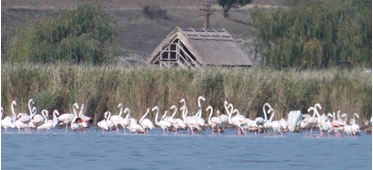 Complexul Razim-Sinoe, ”patria şalăului”, rămâne fără specia care l-a consacrat / ”Dacă nu se intervine cât mai repede pentru refacerea zonelor de reproducere, degeaba avem luciu de apă” , Articole , 4 Noiembrie 2022 În complexul Razim-Sinoe, cunoscut drept „patria şalăului”, s-au capturat în primele nouă luni ale anului doar aproximativ 4 tone din această specie, arată datele oficiale primite de Administraţia Rezervaţiei Biosferei Delta Dunării (ARBDD) de la punctele de primire a peştelui din rezervaţie, informează Agerpres.Guvernatorul Deltei, Gabriel Marinov, a declarat, pentru Agerpres, că, în ciuda secetei din acest an, raportările făcute de cherhanalele, punctele de debarcare şi centrele de primă vânzare a peştelui din Deltă nu arată o scădere dramatică a capturilor pescarilor, dar resursa piscicolă din mediul natural a scăzut.„Dacă ar fi să ne uităm pe capturile declarate până în luna septembrie per total an, vom vedea că acestea se înscriu cu mici excepţii în capturile declarate an de an. (…) Ce e de remarcat este faptul că în toate zonele de pescuit cantitatea de peşte capturată în ape naturale este din ce în ce mai scăzută”, a afirmat Marinov.El a atras atenţia asupra „scăderii drastice” a capturilor de şalău din complexul lagunar Razim-Sinoe, zonă cunoscută drept „patria şalăului”, în contextul în care, de la începutul anului, acolo s-au prins doar 4 tone din această specie, o cantitate de cel puţin trei ori mai mică decât în urmă cu câţiva ani.„De câţiva ani, ARBDD şi Institutul Naţional Delta Dunării populează cu şalău complexul lacustru şi încercăm să facem acelaşi lucru de anul viitor şi cu plătica la care se înregistrează scăderi drastice ale capturilor, mai ales că se ştie că plătica reprezintă sursa de hrană pentru şalău”, a menţionat guvernatorul Deltei.Cu toate acestea, conducerea ARBDD a dat asigurări că pescarii din zonă îşi vor desfăşura în continuare activitatea.„O asemenea măsură de interzicere a pescuitului este doar finalul unui demers de redresare a situaţiei, pe de o parte, iar pe de altă parte nu s-a pus în discuţie interzicerea totală a pescuitului în complexul Razim-Sinoe, iar dacă se va discuta, se va discuta despre şalău la un moment dat, dar lucrul acesta rămâne ca ultimă soluţie. Până acolo, mai sunt multe de făcut, inclusiv discuţii privind utilizarea unor scule în anumite perioade ale anului”, a precizat conducerea ARBDD.De-a lungul timpului, pescarii din complexul Razim-Sinoe s-au plâns în repetate rânduri din cauza scăderii capturilor din speciile valoroase din punct de vedere economic şi au cerut refacerea zonelor de reproducere a speciilor.„Resursa de peşte este într-o continuă scădere, iar peştele cu valoare mai mare reprezintă un procent tot mai mic în cantitatea totală. Dacă nu se intervine cât mai repede pentru refacerea zonelor de reproducere, pentru că asta e principala problemă a ultimilor ani, degeaba avem luciu de apă. Acum, şalăul reprezintă 3% din totalul capturilor”, a afirmat Balaban.Din anul 2015, ARBDD repopulează în fiecare primăvară complexul Razim-Sinoe cu cel puţin 1.000 de cuiburi embrionate de icre de şalău.Potrivit lucrării „Atlasul peştilor din Rezervaţia Biosferei Delta Dunării”, semnată de cercetătorul Institutului Naţional Delta Dunării, Vasile Oţel, în România, şalăul este răspândit pe Dunăre şi în cursurile inferioare şi mijlocii ale afluenţilor mari, iar în Rezervaţie se întâlneşte pe Dunăre şi pe braţele sale şi în complexul Razim-Sinoe.În cazul acestei specii, instinctul de ihtiofag se declanşează încă din primul an de viaţă, pentru ca în al doilea an să se hrănească exclusiv cu peşte. Razim-Sinoe este una din zonele în care specia găsea cantităţi optime de hrană, aşa încât şalăul ajungea în primul an de viaţă la 250 de grame, în al doilea, îşi dubla greutatea, în timp ce în al treilea an de viaţă, cel în care masculii şi femelele ating maturitatea sexuală, greutatea unui exemplar ajungea la două kilograme.                                                         *  *  *VIDEO Dr. Ing. Horia Ghibu – Cum combatem ciuruirea frunzelor la pomii fructiferi, 04/11/2022Ciuruirea frunzelor este o boală care se manifestă adesea la pomii neîngrijiți, mai ales în anii mai ploioși. Fiind cauzată de o ciupercă microscopică, boala se poate manifesta foarte intens, cauzând căderea frunzelor în sezonul de vegetație, afectând implicit și producția. Totuși, trebuie să știm că acest fenomen poate fi combătut prin aplicarea tratamentelor preventive, cu produse pe bază de cupru. În emisiunea ”Ce vor plantele”, Dr. Ing. Horia Ghibu ne arată cum combatem ciuruirea frunzelor și care sunt cele mai bune tratamente pe care trebuie să le facem la pomii fructiferi. https://youtu.be/XKoBxO7XQvM 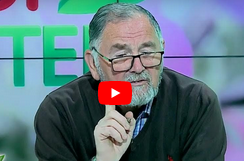                                                    *  *  *S.O.S. variola ovinelor și caprinelor!Ferma ,  04 noiembrie 2022 Autoritatea Națională Sanitară Veterinară și pentru Siguranța Alimentelor (ANSVSA) dispune aplicarea imediată de măsuri care să protejeze efectivele de rumegătoare mici din țara noastră de contaminare cu variola ovinelor și caprinelor. Boala lovește în Spania Decizia a fost luată în urma confirmării bolii în 4 ferme de ovine din Spania, în regiunile Andaluzia și Castilia-La Mancha și de notificarea de alte noi suspiciuni.  Astfel, măsurile dispuse de ANSVSA privesc: 1. informarea medicilor veterinari cu atribuții specifice, a operatorilor economici și a tuturor persoanelor implicate în activitatea de comerț cu rumegătoare, privind situația epidemiologică din Spania; 2. instruirea medicilor veterinari cu privire la recunoașterea semnelor clinice de boală, în conformitate cu specificațiile Organizației Mondiale pentru Sănătatea Animalelor (WOAH) și 3. instrucțiuni în teritoriu pentru monitorizarea stării de sănătate a animalelor introduse în România din Spania. Variola ovină și caprină este o boală infecțioasă virală, notificabilă obligatoriu la Comisia Europeană și la Organizația Mondială pentru Sănătatea Animalelor, care afectează ovinele și caprinele și care poate avea un impact sever asupra populațiilor de animale în cauză și asupra profitabilității creșterii animalelor, cauzând perturbări ale circulației acestor animale și ale produselor provenite de la acestea, în interiorul Uniunii, precum și ale exporturilor către țări terțe. Vigilență sanitar-veterinarăÎn cazul apariției unui focar de variola ovină și caprină, există un risc grav de răspândire a bolii respective la alte ferme de ovine sau caprine. Comisia Europeană a adoptat recent o decizie privind anumite măsuri de urgență provizorii, referitoare la variola ovină și caprină în Spania. În conformitate cu regulamentele europene, a fost stabilită o zonă de restricții, care cuprinde zone de protecție și de supraveghere. România nu realizează activități de comerț intracomunitar sau de import cu animale din speciile receptive la variolă ovină și caprină și nici cu produse sau cu subproduse provenite de la acestea, din țări care nu au statut de țară liberă de boală fără vaccinare. Variola ovinelor și variola caprinelor evoluează endemic în Africa la nord de Ecuator, Orientul Mijlociu, Turcia și unele părți ale Asiei și sunt considerate boli exotice pentru Uniunea Europeană, cu toate că au fost înregistrate focare în Bulgaria (2013) și în Grecia (2016) și, în prezent, în Spania.                                                      *  *  *Cristina Niculescu rescrie povestea ii româneşti, Marian MUŞAT ,  04 noiembrie 2022 Mărturisesc că titlul reportajului mi-a fost inspirat de povestea “Crăiasa de borangic” a Silviei Caralulis, autoare a două cărți pentru copii cu mare succes de public, al cărei început surprinde o discuţie  semnificativă dintre dud şi o fată: "Dacă vei ţese borangic din frunzele mele, vei împleti în el tot aurul din soare şi argintul din lună”, i-a vorbit dudul credincios unei tinere nespus de blândă şi harnică.Din acea zi, frunzele verzi şi fragede se preschimbau pe rând în trâmbe moi şi strălucitoare de borangic şi întreg ţinutul cunoştea acum femeia cu mâinile vrăjite, care ţesea mătasea de aur cum nu se mai pomenise niciodată…În urmă cu trei ani, a amenajat în clădirea unei şcoli închise din satul Budureşti ferma de viermi de mătase care produce anual aproape 100 de kilograme de mătase naturală. Pentru hrăni colonia a înfiinţat propria plantaţie de duzi pentru a nu mai fi nevoită să plece zeci de kilometri după frunzele de agud. 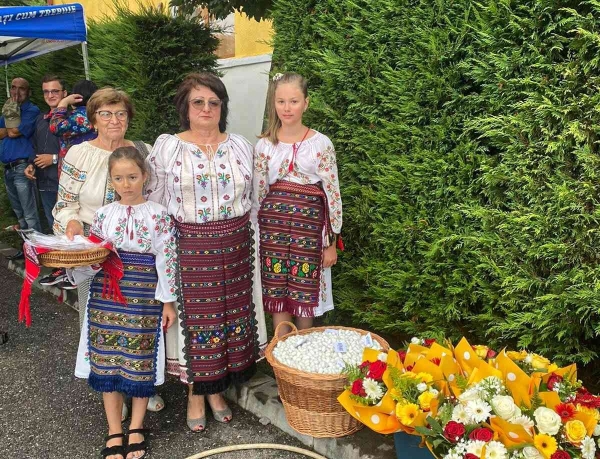 Arta ţesutului – un crâmpei de frumuseţe perenă Modelul de business al soților Cristina şi Petrică Niculescu, meşteri populari, cu o dragoste profundă pentru tradiţii, construit cu trudă, este însă greu de urmat; el presupune multă muncă, necesită pricepere mâini dibace și cunoștințe de specialitate şi chiar sacrificiu de sine. Este un crâmpei de frumuseţe perenă; trebuie să ai răbdare, să-ţi placă tot ceea ce faci.“E mult efortă până la obţinerea mătăsii. La noi, totul se face ca pe vremea bunicii. Viermii de mătase sunt aduşi la stadiul de ouă şi crescuţi cu mare atenţie vreme de 40 de zile până când se formează gogoaşa (oul alb) pe care viermele o ţese în jurul lui. Fiecare cocon este adunat şi deşirat şi astfel se obţine firul de borangic. Acesta se filează şi, după ce ies fluturii din gogoşi, se scarmănă şi se face ceva mai gros, cum ar fi stofa. De exemplu, pentru o cămaşă scărmănăm vreo 200-300 g şi durează cam două-trei zile pentru a o realiza”, explică procedura de lucru Cristina Niculescu.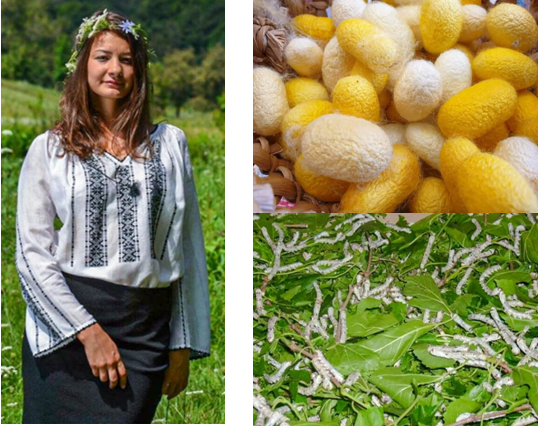 Tors şi ţesut la războaiele din lemn, preţiosul fir de mătase va da naştere celei mai importante piese a costumului popular românesc - ia de borangic.Au dispărut vremurile când în lada de zestre a fetelor de măritat nu lipseau marama şi cămaşa cu altiţă cusută cu faimosul fir subţire de mătase alb sau gălbui. „Probabil că aşa a trebuit să se întâmple!”„Povestea a început în urmă cu mai bine de două decenii. Pe când eram eu copil, la noi acasă se ţesea bumbacul! Erau, într-adevăr, şi nişte femei în sat care ştiau să lucreze borangicul. Eu am apucat la şcoala primară viermii de mătase. Noi n-am făcut decât să reluăm ţesutul şi ce făceam când eram copil şi ne-a sclipit mintea să începem şi asta”, ne-a declarat Cristina Niculescu, cea care, elevă fiind în clasa a VII-a, a participat alături de mama sa la o emisiune tv: Noi, femeile. Îmbrăcase un costum popular din mătase naturală creat de mama sa care a atras atenţia celor din platoul de filmare. Aşa s-a născut dorinţa de a învăţa tainele țesutului tradițional.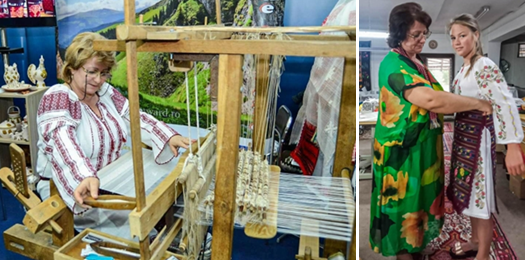 „De la mama am moştenit acest talent şi tot de la ea am căutat să învăţ tainele ţesutului tradiţional. Am înţeles că secretul pentru a realiza ceva cu adevărat deosebit constă în a pune suflet în tot cea ce faci“, mărturiseşte Cristina.  În atelierul de ţesături populare, dotat cu vechi războaie de ţesut, aşa cum avea bunica sa odinioară,  trecutul este respectat, iar prezentul va să devină fundaţie pentru viitor.A investit în unelte şi accesorii vechi, specifice artei tradiţionale a ţesutului, pentru unele cerând ajutorul  muzeelor. Pe baza pozelor cu exponatele primite, meşterii tâmplari au reprodus uneltele de care avea nevoie. Cu greu a găsit ce-i trebuia, de la vârtelniţe, urzitoare, duroaie, răşchitoare, sucale, furci sau fuse până la războaiele de ţesut, restaurate de unul dintre vestiţii meşteri lemnar din sat.“În atelierul nostru lucrăm pe războaie tradiționale, autentice, unele având o vechime 100 de ani. achiziționate pe parcursul a două decenii, dar şi pe filatoare şi maşini de cusut performante. Din păcate, lucrătorii sunt mai greu de găsit; am rămas cu doar şapte angajaţi. Vremurile-s tulburi şi noi suntem precauţi; aducem omul la muncă, dar putem să-i garantăm viitorul?”, se întreabă retoric Cristina Niculescu.     Ia - un produs de suflet, o trăire autentică! Atelierul produce ii tradiționale împodobite cu broderii, creații unice, inspirate din cultura românească veche, țesute „în două ițe”, cu modele reprezintând motive geometrice și florale, în diferite culori. Din mâinile dibace ale artizanelor ies şi alte minunăţii: marame, rochii de mireasă, cămăşi bărbăteşti, costumaşe din pânză topită pentru botez, rochite pentru fetiţe, ştergare, veste tradiţionale, zăvelci, vâlnice, traiste şi trăistuţe, chiar şi veşminte preoţeşti.Produsele se vând de la atelier, pe bază de comandă, ori on line. „Ia adevărată, autentică, nu a fost niciodată ieftină, numai că ni s-a cultivat chestia asta cu ia mai ieftină care se găseşte pe orice drum; şi atunci suntem cumva vitregiţi de o concurenţă neloială. E o piaţă de nişă, avem produse lucrate manual, am rezistat; nu avem cum să renunţăm că ar fi păcat de atâta efort depus în spate!”, susţine artizana în arta ţesutului.   Şi apoi continuă: „Eu nu privesc ca o afacere şi nu am făcut socoteli privind investiţia, dacă le făceam, renunţam! Ceea ce fac eu este cu totul altceva, trebuie să înţeleagă lumea că e o chestie sentimentală! Vreau să fac, mi-a plăcut să mă implic şi am mers înainte chiar dacă nu am fost câştig, dar am putut să-mi plătesc angajaţii”. Cristina Niculescu îşi doreşte să înţeleagă cât mai multă lume că ia este un produs de suflet, e ceva mult mai adânc în semnificaţii, o trăire autentică! „Modelele le-am luat de pe ii vechi; nu am pretenţia că am creat eu, poate că am îmbunătăţit; e altceva! dar m-am inspirat de la iile făcute de bunicii şi străbunicii noştri”.   Povestea iei, împletită cu tot aurul din soare şi argintul din lună! Artizana din Stoeneşti nu intenţionează să extindă afacerea de familie, ci s-o consolideze. Atelierul cu toate dotările şi magazinul s-au mutat într-un spaţiu suficient de generos. Prin munca acestor fete,  trecutul este respectat, iar prezentul va să devină fundaţie pentru viitor.„Este destul de greu să duci tradiţia mai departe, dar, fiind o plăcere, nu mai luăm în considerare greutatea, adică tot ce înseamnă muncă, iar dacă munceşti, vin şi satisfacţia şi motivaţia efortului depus!”, consideră ţesătoarea în borangic.   „Am două fete şi cinci nepoate, toate implicate efectiv şi afectiv, însă una dintre fiicele este permanent lângă mine. Mi-ar plăcea să sper că munca mea va fi continuată în familie! Mă mândresc prin ceea ce am reuşit să fac, asta spune tot!”, concluzionează Cristina Niculescu.Prin arta ţesutului tradiţional, Cristina Niculescu reînvie şi, totodată, încearcă să păstreze tradiţiile şi dragostea pentru portul popular. Cu ajutorul ţesătoarelor cu mâini de aur, “crăiasa de borangic” rescrie povestea iilor româneşti, împletind în ele tot aurul din soare şi argintul din lună!                                                           *  *  *Seria 6 de tractoare. Deutz Fahr Powershift/RCshift: Eficiență totală, Vineri, 04 Noiembrie 2022 , Lumea Satului , 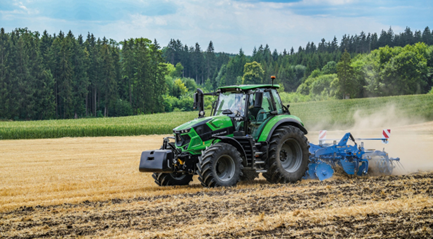 Opt modele noi îmbogățesc gama de tractoare Deutz Fahr Seria 6.                 Toate modelele pot fi echipate fie cu transmisia clasică Powershift, fie cu versiunea complet automată RCshift. Cu noile modele, Deutz Fahr deservește piața tractoarelor powershift între 160 și 230 CP, care reprezintă aproximativ 35%-40% din piața de tractoare din Europa. Dezvoltate și produse la Deutz Fahr Land în Germania, noile modele oferă cu până la 8% mai mult cuplu, rezervoare de combustibil mai mari, mai mult confort operatorului cu o mulțime de noi opțiuni pentru cabina MaxiVision și costuri de întreținere mai mici datorită extinderii intervalului de schimbare a uleiului de motor la 1.000 ore de funcționare (sau 2 ani).Două modele cu 4 cilindri conving cu un ampatament scurt pentru o manevrabilitate excelentă și puteri mari de până la 171 CP. Motoarele Deutz TCD revizuite sunt instalate pe modelele cu 6 cilindri, 6160-6230. Acestea oferă acum până la 192 CP la modelele cu ampatament mediu 6160 – 6190 și până la 230 CP la modelele cu ampatament lung 6210 – 6230.Motoarele Deutz TCD 6.1 garantează performanțe crescute, cu îmbunătățiri tangibile atât în ceea ce privește curba cuplului, cât și flexibilitatea. Cu aproape tot cuplul maxim disponibil la doar 1.000 rpm, aceste tractoare pot face față majorității sarcinilor la turații reduse ale motorului. În combinație cu cele două variante de transmisie pot fi asigurate economii semnificative de combustibil.Transmisiile Powershift cu experiență, eficiente și simpliste, oferă operatorului 30 de viteze la deplasarea înainte și 15 în marșarier. Creeperul, opțional, crește numărul de viteze disponibile la 54 + 27. Complet nou este opțional APS – Funcția Automatic Power Shift. Unitatea de control electronică ajută șoferul să selecteze și să comute automat treptele Powershift din gamă.Transmisiile RCshift sunt complet automate. Cu cinci game robotizate și 6 trepte powershift, acestea asigură o schimbare lină a treptelor de la cea mai joasă la cea mai înaltă treaptă. Transmisiile RCshift permit, de asemenea, tractorului să atingă o viteză de 40 km/h pe drum, ținând motorul la doar 1.158 rpm sau de 50 km/h la doar 1.447 rpm (turația motorului variază ușor în funcție de anvelope și model). Toate treptele pot fi cuplate fără a acţiona pedala de ambreiaj, în timp ce, datorită funcţiei Stop&Go, transmisia poate fi, de asemenea, oprită şi repornită fără a folosi ambreiajul.Pentru prima dată, Deutz Fahr oferă cabina MaxiVision în trei variante pentru a oferi clienților exact nivelul de confort și echipament în care sunt dispuși să investească.Cabina de bază MaxiVision oferă 2 sau 4 supape mecanice din spate și este disponibilă în combinație cu transmisia Powershift sau RCshift, oferind cel mai simplificat mediu de lucru.MaxiVision+ conține configurația mixtă nou dezvoltată, cu două valve mecanice și două electro-hidraulice. Oferă un echilibru perfect între confort și simplitate și este disponibil și pentru transmisiile Powershift și RCshift.Cu cabina MaxiVisionPRO, operatorul profită de supapele de control complet electrice și de iMonitorul opțional de 12” de pe cotiera MaxCom, care permite funcționalități suplimentare precum ISOBUS și autoghidare. Cabina MaxiVisionPRO este disponibilă numai cu transmisiile RCshift.Toate cabinele MaxiVision pot fi echipate cu noile oglinzi spate XLarge Vison cu 65% mai mari, un geam frontal care se poate deschide, mai multe posibilități de prindere pentru smartphone și tablete, o ladă frigorifică detașabilă, precum și cu noul sistem de sunet premium 4.1.Pornind de la sistemul central cu o pompă nou dezvoltată de 84 l/min, pot fi instalate sisteme opționale de detectare a sarcinii cu o capacitate de până la 160 l/min. Priza de putere din spate vine cu toate vitezele de funcționare standard: 540/540 ECO până la 1000/1000 ECO. Opțional, o priză de putere 1000 sau 1000 ECO poate fi instalată în față, iar pentru modelele cu 6 cilindri este disponibilă și priza față DUALSPEED. Priza spate are o capacitate de ridicare de până la 9.700 kg, iar noua priză față are o capacitate maximă de 3.800 kg. În plus, Deutz Fahr oferă și versiuni cu capacitate de ridicare de 4.110 kg sau 5.450 kg (la modelele 6190, 6210 și 6230).Cele mai avansate și sofisticate sisteme de autoghidare și telemetrie evită suprapunerea irosită, economisind combustibil, reducând uzura componentelor și minimizând utilizarea timpului operatorului. Iese în evidență funcția Auto-Turn, care permite tractorului să se întoarcă automat la capăt de rând. iMonitor permite șoferului să gestioneze toate funcțiile tractorului. Noua sa interfață este mai intuitivă și are noi funcții convenabile. Prin XTEND, iMonitor permite ca ecranul să fie transferat fără fir pe tabletă. Aceasta oferă operatorului o imagine de ansamblu mai bună și permite reglarea instrumentelor din afara cabinei în timp ce folosește ISOBUS UT pe tabletă. Noua serie 6 oferă, de asemenea, un pachet de gestionare a datelor și SDF Fleet Management gratuit pentru primul an. Acest lucru permite diagnosticarea de la distanță pentru a îmbunătăți fluxul de comunicare între dealer și operator.Toate modelele din gamă pot fi echipate cu încărcătoarele frontale ProfiLine, personalizate pentru aceste tractoare. Cu o înălțime de ridicare de până la 4,6 metri și o forță de până la 4900 daN, noile modele din seria 6 sunt pregătite pentru orice sarcină de încărcare.Un nou senzor de suspensie pe puntea din față asigură un confort sporit la transport. În funcție de cerințele de remorcare, noua Seria 6 poate fi echipată cu frâne hidraulice și/sau pneumatice ale remorcii. Datorită funcției Dual Mode, acum este posibil să conectați modele vechi și noi de remorci cu frânare hidraulică. O frână de motor de evacuare este disponibilă și pentru modelele cu 6 cilindri, oferind o putere de frânare suplimentară fără uzură. Modelele 6210 și 6230 pot fi echipate cu frâne cu disc uscate de înaltă performanță pe față. Pentru un răspuns rapid la frânare, asistența la frânare garantează performanță maximă de frânare cu o presiune mai mică pe pedală.Pentru prima dată, și modelele cu 4 cilindri sunt disponibile în ediție specială Warrior de culoare negru, care conține până la 23 de lumini LED. Datorită funcției Coming Home, operatorul poate părăsi locul de parcare al noii Serii 6 în siguranță după o zi lungă de lucru.Utilajelele agricole Deutz Fahr sunt comercializate în România de către NHR Agropartners, importator de utilaje agricole de înaltă calitate. În prezent, NHR Agropartners deţine o reţea de 13 filiale care oferă gamă complexă de produse şi servicii: vânzare utilaje agricole şi piese de schimb, ateliere de reparaţii şi echipe mobile de intervenţii, mai mult de 220 de angajati şi în portofoliu mărci de top distribuite exclusiv, cum ar fi JCB, Hardi, Bogballe, Poettinger, Sfoggia, Einboeck pentru a numi doar câteva dintre acestea. În activitatea NHR Agropartners, pilonii de bază îi reprezintă stabilitatea şi sustenabilitatea, respectul faţă de client, încrederea în relaţiile construite, seriozitatea şi, cu certitudine, perspectiva în viitor.Date tehnice privind gama de tractoare Deutz Fahr seria 6 Powershift/Rcshift: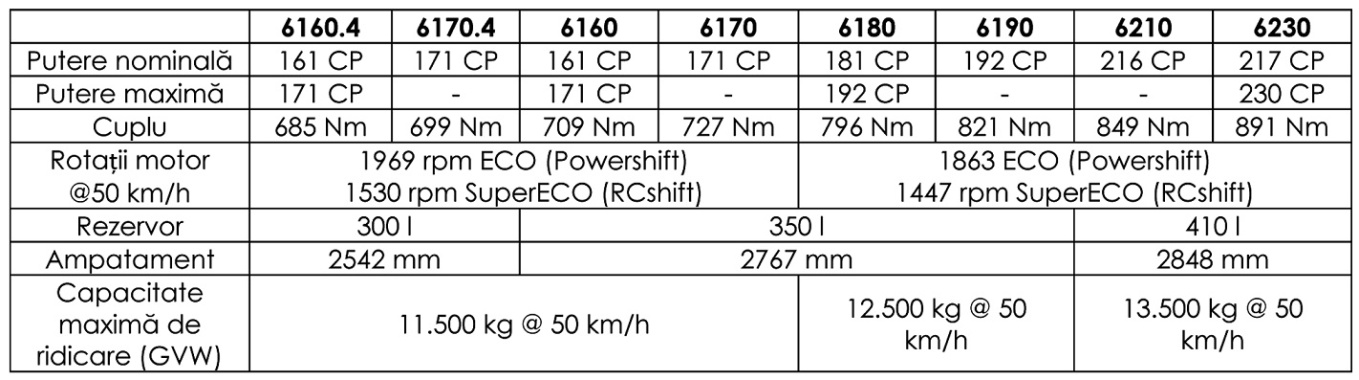                                                             *  *  *O pârghie eficientă în gestionarea buruienilor, noiembrie 4, 2022 agrimanet 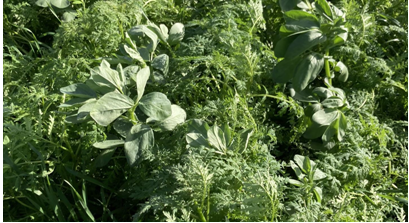 Culturile de acoperire – o pârghie eficientă în gestionarea buruienilor?Strategia este binecunoscută: trebuie să ocupi spațiul pentru a evita să lași câmpul la dispoziția buruienilor!Introducerea în rotații a culturilor de acoperire , fie temporară sau permanentă, poate răspunde multor așteptări: aducerea materiei organice în sol, captarea azotului, limitarea eroziunii, producerea de furaje, promovarea biodiversității. Ca să nu mai vorbim de aceea de  reducere a infestării cu buruieni a parcelelor.Cineva, nu mai știu care, spunea: „Natura detestă vidul; lăsarea unui loc liber favorizează dezvoltarea buruienilor”.Vrem să profităm de toate aceste servicii ale culturilor de acoperire și primul gând este de a alege un amestec variat de specii pentru a combina proprietățile specifice. Însă diversitatea și eficiența nu sunt întotdeauna sinonime!Optăm pentru un amestec relativ simpluPentru managementul buruienilor multe studii arată că amestecurile care nu sunt foarte diversificate, formate din 3 sau 4 specii bine alese, pot fi mult mai eficiente decât cele care includ 10 sau 15. Noroc că acestea pot fi scumpe și nu se înghesuie fermierii la ele! Într-adevăr, este mai presus că o acoperire rapidă și o biomasă mare vor sufoca buruienile. Dar dacă se semănă prea multe specii, unele vor ocupa același spațiu și vor concura pentru aceleași resurse (apă, nutrienți, lumină). Cele mai eficiente din punct de vedere al acoperirii si biomasei, care sunt deci cele mai competitive fata de buruieni, vor beneficia apoi de conditii mai putin favorabile pentru dezvoltarea lor. Se naște, într-un fel, un război intern în cultura de acoperire care dăunează luptei împotriva buruienilor!Selectarea acestor trei sau patru specii nu este însă ușoară. Ca întotdeauna în agricultură, nu există o combinație miraculoasă. Dacă este vorba de a gândi fiecare cultură ca o cultură în sine, ținând cont de locul ei în rotație și de caracteristicile parcelei în care va fi semănată, factorul meteo vine uneori să remanieze lucrurile. În fața capriciilor climatice, una dintre strategii este atunci de a avea o acoperire ceva mai diversificată (5 sau 6 specii) pentru a asigura acoperirea în orice situație , chiar dacă asta înseamnă a nu căuta optimul.Rupeți ciclurile buruienilorCursa dintre culturile de acoperire și buruieni este opusul fabulei cu iepurele și broasca țestoasă. Obiectivul este de a pleca rapid pentru ca, în ciuda condițiilor nefavorabile, cultura de acoperire să se dezvolte înaintea buruienilor. Cât despre semănatul mai dens, acesta are întotdeauna un avantaj competitiv față de flora buruienilor, dar presupune un cost mai ridicat.Cert este că culturile de acoperire reduc flora buruienilor care încolțesc în același timp. Că suprimă și buruienile care le urmează este altceva!80% dintre buruieni sunt plante anuale care își termină doar o parte a ciclului în perioada culturilor de acoperire. Prin urmare, culturile de acoperire concurează cu flora buruienilor care încolțesc în același timp cu acestea, dar vor avea un efect redus sau deloc asupra celei care răsare în timpul culturii următoare: aceasta depinde de stocul de semințe al buruienilor din solă. Pentru a controla și acest lucru este necesar să apelăm la culturile intercalate, dar despre ele vom dicuta altădată.Atunci când semințele de buruieni se află la suprafață germinația buruienilor este redusă prin neîncorporarea semințelor (cu 26%), prin efectul de umbrire generat de culturile de acoperire (17%) și prin stres hidric (19%).Mai presus de toate, este necesar să „rupeți” ciclurile buruienilor și să folosiți culturi de acoperire pentru a „așeza plantele potrivite la locul potrivit”.                                                    *  *  *Suplimente anti-îmbătrânire la calitate farmaceutică ,  RO.aliment author , November 4, 2022Eforturile producătorilor de suplimente alimentare de a dezvolta produse cu o biodisponibilitatea crescută a coenzimei Q10 au condus la lansarea pe piață a unor agenți anti-îmbătrânire valoroși.Funcția mitocondrială (exprimată prin cantitatea de CoQ10 din organism) a fost direct asociată cu îmbătrânirea și bolile cronice. În acest context, eforturile producătorilor de suplimente alimentare de a dezvolta produse cu o biodisponibilitatea crescută a  au condus la lansarea pe piață a unor agenți anti-îmbătrânire valoroși.  „Din multitudinea de produse similare disponibile, numai specialiștii din domeniile medico-farmaceutic și nutriție-dietetică sunt în măsură să selecteze și să recomande un supliment de calitate (farmaceutică), cu o disponibilitatea biologică ridicată, documentată științific – ca garanție a eficienței și profilului de siguranță,” arată Conferențiar doctor farmacist primar Gabriela Antoaneta VLĂSCEANU în prezentarea sa, intitulată „Documentarea științifică = suplimente la calitate farmaceutică”, pe care o va susține în cadrul celei de-a 7-a ediții a seminarului „ESE – Etichetare Siguranță Etică”, care va avea loc în perioada 9-10 noiembrie 2022, în format fizic la Hotel Courtyard Floreasca București.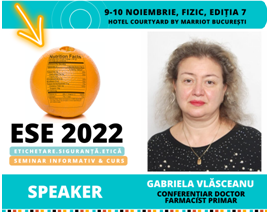 DESPRE SEMINARUL ESE 2022Workshop informativ și curs organizat anual, dedicat noutăților legislative din domeniul etichetării, siguranței și eticii alimentelor și suplimentelor alimentare.PROGRAM-TEMATICĂ-SPEAKERI ESE 2022RO.aliment organizează anual seminarul informativ „ESE – Etichetare Siguranță Etică” pentru a putea răspunde intrebărilor ce apar permanent datorită schimbărilor legislative dar și pentru a discuta pe subiecte sensibile legate de noutătile legislative și procedurile de control.A 7-a ediție va avea loc în perioada 9-10 noiembrie 2022, în format fizic la Hotel Courtyard Floresca BucureștiTARIFE – FORMULAR ÎNSCRIERE ESE 2022Evenimentul este susținut de autoritățile (ANSVSA) și asociațiile de profil (ROMALIMENTA, APRIL, ARC, PRISA, ROMPAN, ANNS, FEDIMA).                                                        *  *  *Clarificări legate de controlul oficial și autocontrolul aditivilor în Romania aflați participând la ESE 2022 , Daniela Micu, DSVSA Timiș ,  ro.aliment , ,November 3, 2022Reg 1169/2011 privitor la etichetare este strâns conectat cu Reg 1333/2008 privitor la aditivi. Analizele de laborator efectuate în rețeaua veterinară pot detecta atât depașirea unor limite maxime admise ale aditivilor (cf. Reg 1333) cât și prezența unor aditivi nedeclarați (Reg 1169).Prezentarea cu titlul “Etichetarea aditivilor. Regulamentul 1169/2011 corelat cu Regulamentul 1333/2008” susținută în ziua de 9 noiembrie în cadrul ESE 2022 de doamna Daniela Micu, Consilier superior la DSVSA Timiș, inginer chimist cu 33 de ani de experiență în activitatea de laborator din care 22 de ani în expertiza alimentelor, va aduce anumite clarificări legate de controlul oficial și autocontrolul aditivilor în România.Prezentarea va fi completată cu detalii utile operatorilor despre “Cum să alegi laboratorul de terță parte pentru analize în vederea declarației ce se afișează pe etichetă”.  Daniela Micu, coordonator în Laboratorul de Chimie Alimentară a absolvit în 2021 la Universitatea din Parma cursul “Trasabilitatea și comparabilitatea rezultatelor în analiza alimentelor”, în 2020 la BTSF Malta, cursul “The Control of food amprovement Agents”, BTSF Valencia, în 2016 “Food Composition and Information”, în 2008, la Universitatea din Kuopio Finlanda, cursul de toxicologie, iar în 2007 la Nantes, Franța, “Controlul Contaminantilor”.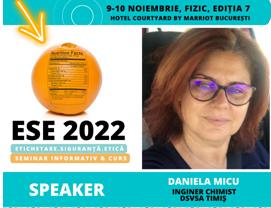 DESPRE SEMINARUL ESE 2022Workshop informativ și curs organizat anual, dedicat noutăților legislative din domeniul etichetării, siguranței și eticii alimentelor și suplimentelor alimentare.PROGRAM-TEMATICĂ-SPEAKERI ESE 2022RO.aliment organizează anual seminarul informativ „ESE – Etichetare Siguranță Etică” pentru a putea răspunde intrebărilor ce apar permanent datorită schimbărilor legislative dar și pentru a discuta pe subiecte sensibile legate de noutătile legislative și procedurile de control.A 7-a ediție va avea loc în perioada 9-10 noiembrie 2022, în format fizic la Hotel Courtyard Floresca BucureștiTARIFE – FORMULAR ÎNSCRIERE ESE 2022Evenimentul este susținut de autoritățile (ANSVSA) și asociațiile de profil (ROMALIMENTA, APRIL, ARC, PRISA, ROMPAN, ANNS, FEDIMA).                                                           *  *  *SOR: O nouă specie de plantă a fost descoperită în România, Salvia revelata, Elena Balamatiuc, 4 noiembrie 2022  O echipa internaţională de cercetare româno-ungaro-ucraineană a descoperit o nouă specie de plantă în România, Salvia revelata, informează Societatea Ornitologică Română (SOR).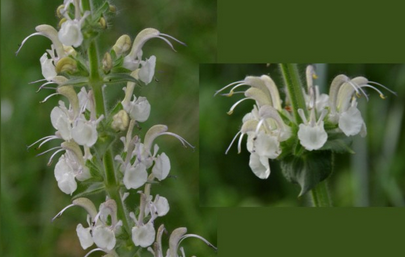 „Deşi nu este o plantă rară, ci are o largă distribuţie în întreaga regiune de stepă a Europei, această specie de salvie a stat pur şi simplu ascunsă la vedere timp de câteva secole, fiind identificată eronat ca Salvia austriaca, o specie comună din Europa Centrală, cu care această plantă este strâns înrudită”, se menţionează în comunicat.                                                 Conform sursei citate, Salvia revelata are deja recunoaştere mondială, cunoscuta revistă de specialitate Taxon a publicat recent articolul în care botaniştii din echipa internaţională de cercetare româno-ungaro-ucraineană au descris noua specie de salvie. 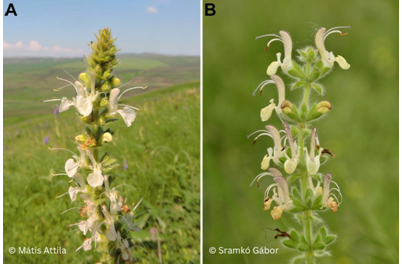 „Cercetătorii au numit-o Salvia revelata în latină, reflectând procesul laborios de dezvăluire a identităţii corecte în cazul acestui taxon criptic, iar ca nume vernacular au propus cel de jaleş pontic. Salvia revelata se distinge de Salvia austriaca (jaleşul austriac) pe baza diferenţelor de morfologie florală, genetice, biologia polenizării, ecologie şi distribuţie”, a explicat cercetătorul Universităţii Babeş Bolyai (UBB) din Cluj-Napoca şi coordonatorul echipei care a făcut această importantă descoperire, botanistul Matis Attila.Noua specie este legată de habitatele de stepă pontică, astfel că în România este restrânsă la pajiştile stepice din Dobrogea. Experţii consideră această parte a ţării un adevărat tezaur de biodiversitate, un loc în care se întâlnesc diferite regiuni biogeografice, ceea ce face ca flora şi fauna să fie foarte bogate, aici fiind prezente specii mediteraneene, central-europene şi asiatice.Conform sursei citate, în urmă cu şapte ani, în timpul studiilor efectuate în Rezervaţia Pădurea Dumbrăveni din Dobrogea, botanista Szabo Anna a observat că unele exemplare de Salvia austriaca arătau puţin diferit în Dobrogea faţă de cele din alte regiuni ale Europei – mai înalte, mai păroase. „I-a atras atenţia colegului ei, Matis Attila asupra plantei, care, după ce a privit cu atenţie structura florii, a avut o revelaţie”, se precizează în comunicat.Botanistul Matis Attila a contribuit în ultimul deceniu cu descoperiri foarte valoroase despre flora locală, cât şi la nivel mondial.                                                            *  *  *Cultura de grau in sudul Romaniei , Redactia Sanatatea Plantelor pe nov. 02, 2022 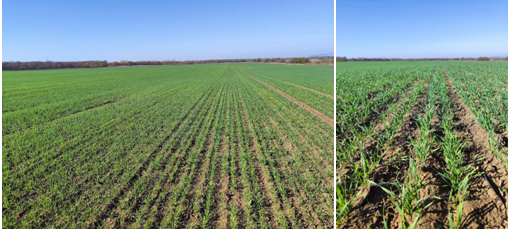 Soiul: AVENUE , Categoria biologica: C1 , Data semanatului: 10.10.2022Densitate: 160 kg/ha , Erbicidarea in toamna se va face cu Rival Top 20 SG + Adiunkt 500 SC.Impotriva daunatorilor se va aplica un tratament cu insecticidul Faster 10 CE + adjuvantul Vital 90.Pentru mai multe detalii despre oferta noastra va rugam sa apelati la reprezentantii ALCEDO din zona dumneavoastra. Informatii gasiti si in aplicatia ALCEDO, disponibila in AppStore sau Google Play: https://aplicatia.alcedo.ro/  .              Echipa ALCEDO                                                   *  *  *Pregatiti-va de efectuarea tratamentelor in perioada de repaus vegetativ, pentru un start bun al pomilor fructiferi la pornirea in vegetatie! Sanatatea Plantelor ,  nov. 04, 2022                                  Ce sunt tratamentele de iarna? Sunt tratamente ce se efectueaza incepand cu perioada caderii frunzelor si pana la pornirea in vegetatie a mugurilor (deci in timpul repausului vegetativ), destinate combaterii bolilor si daunatorilor. De asemenea, aceste tratamente pot reduce numarul de tratamente ulterioare, dat fiind faptul ca reduc considerabil atat infectiile primare cauzate de agenti patogeni, cat si formele de rezistenta ale acestora. Tratamentele cuprice se vor aplica in perioada de repaus vegetativ, pe pomii uscati, cu scoarta neacoperita de gheata sau zapada.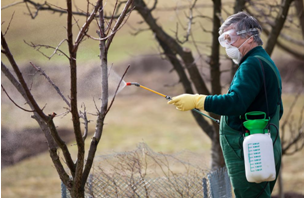 Perioada de repaus vegetativ este cuprinsa intre lunile noiembrie si februarie, insa caderea frunzelor pomilor se poate produce si mai devreme. Asadar, primul tratament de iarna la pomi se va face cu un fungicid pe baza de cupru, precum Alcupral 50 PU, odata cu inceperea caderii frunzelor, urmat de un tratament cu ulei horticol, la o distanta de 7-10 zile. Al doilea tratament se va face primavara, in momentul dezmuguririi. Pentru a evita ca solutia sa inghete pe plante, este bine ca aplicarea acestor tratamente sa se faca la o temperatura de peste 6-7°C.Specialistii in protectia plantelor recomanda aceste tratamente si pentru ca ajuta la maturarea lemnului si creste rezistenta ramurilor de rod la temperaturile scazute din timpul iernii.Pentru mai multe detalii despre oferta noastra va rugam sa apelati la reprezentantii ALCEDO din zona dumneavoastra. Informatii gasiti si in aplicatia ALCEDO, disponibila in AppStore sau Google Play: https://aplicatia.alcedo.ro/   . Echipa ALCEDO                                                      *  *  *Erbicidarea culturilor de cereale paioase in toamna, o solutie eficienta! Sanatatea Plantelor , nov. 03, 2022 In zonele agricole unde aprovizionarea cu apa in sol este la nivel satisfacator, iar plantele de cereale paioase se afla in stadii normale de dezvoltare, cu siguranta si buruienile isi gasesc locul pentru a se dezvolta. In aceste conditii, specialistii ALCEDO recomanda erbicidarea culturilor de cereale paioase inca din toamna.Combaterea buruienilor inca din toamna este o solutie eficienta, mai ales in conditiile unor toamne si ierni mai blande, cum se anunta a fi acestea. Mergand doar pe erbicidare in primavara, ne putem lovi, ca si in alti ani, de o primavara ploioasa si rece, cand nu s-a putut intra la timp in camp. In acest caz, buruienile vor concura cerealele paioase, afectand cresterea plantelor de cultura.O solutie eficienta, cu protectie de lunga durata, v-o ofera erbicidul RIVAL TOP 20 SG. Eficacitatea erbicidului este maxima la doza de 30 g/ha, daca produsul este aplicat in stadii timpurii de dezvoltare ale buruienilor dicotiledonate anuale, din culturile de grau, orz, triticale, secara si ovaz.Pentru a beneficia de un spectru mai mare de combatere a buruienilor dicotiledonate anuale si a unora perene, o alta optiune pentru erbicidarea in toamna este aplicarea, pe langa erbicidul RIVAL TOP 20 SG, a unuia dintre erbiciele KINARA sau ADIUNKT 500 SC, cu aplicare de la faza de infratire si pana la aparitia frunzei stindard a cerealelor.Pentru mai multe detalii despre oferta noastra va rugam sa apelati la reprezentantii ALCEDO din zona dumneavoastra. Informatii gasiti si in aplicatia ALCEDO, disponibila in AppStore sau Google Play: https://aplicatia.alcedo.ro/     Echipa ALCEDO                                                        *  *  *Vinul de azi: Enira Reserva 2016 Parteneri Profit.ro scris astăzi, 09:05 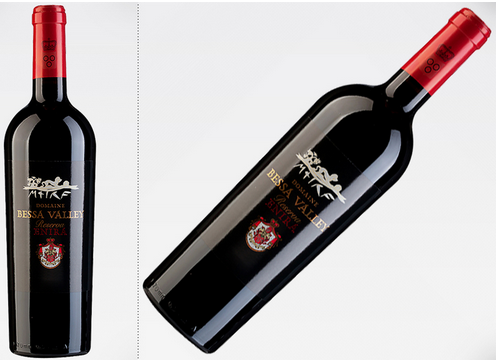 Bulgaria este una dintre cele mai vechi regiuni viticole ale lumii, însă de aproximativ 15 ani vinurile produse aici cu ajutorul tehnologiei moderne au urcat în topul celor mai apreciate vinuri pe plan internațional. Dintre producătorii de vin bulgari, Bessa Valley, împreună cu brandul său, Enira, se face, de departe, ramarcat, cunoscând un succes enorm. În mai 2006, Enira este recunoscut ca fiind cel mai bun vin produs în Bulgaria. Este un cupaj de Merlot, Syrah, Petit Verdot și Cabernet Sauvignon. Un vin elegant, cu o structură excelentă, cu arome de fructe roșii, vanilie, mentol, pe care va recomandăm să îl asociați cu brânzeturi sau carne roșie. Vinul poate fi cumpărat de AICI. Unvinpezi.ro 
Târg de Sfinţii Arhangheli Mihail şi Gavriil – de vineri până duminică, la Muzeul Ţăranului / Nu vor lipsi mierea, prăjiturile, turta dulce, plantele de leac, ţuica, sucurile naturale, fructele şi legumele de sezon ,  , 4 Noiembrie 2022 , Redacția                   Târgul de Sfinţii Arhangheli Mihail şi Gavriil, la care vor fi prezenţi 70 de meşteri, anticari şi artişti, va fi organizat, de vineri până duminică, între orele 10,00 – 18,00, la Muzeul Naţional al Ţăranului Român, informează Agerpres.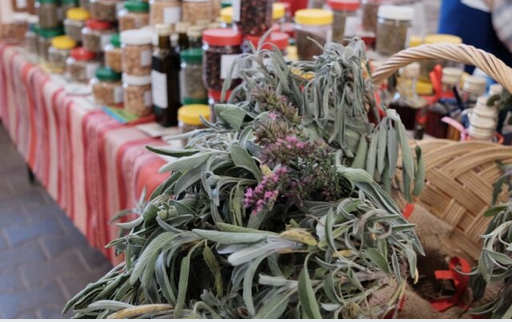 În cadrul târgului, prin care instituţia muzeală marchează sfârşitul toamnei şi ultimele zile de dulce înainte de intrarea în Postul Crăciunului, vor fi de târguit obiecte din ceramică, ţesături, icoane, podoabe, obiecte din lemn, informează reprezentanţii muzeului într-un comunicat de presă.Nu vor lipsi produse precum mierea, prăjiturile, turta dulce, plantele de leac, ţuica, sucurile naturale, fructele şi legumele de sezon.Vizitatorii sunt invitaţi, de asemenea, să răsfoiască, să citească şi să-şi îmbogăţească biblioteca cu publicaţiile muzeului: cărţi cu teme etnologice, cărţi-obiect, albume ori revista ‘Martor’.Preţul biletului de intrare la târg: adulţi – 12 lei; pensionari – 6 lei; elevi, studenţi, posesori ai cardului Euro 26, în vârstă de până la 30 de ani, persoanele adulte cu handicap mediu sau uşor – 3 lei.Luna noiembrie, din punct de vedere religios, are în centru sărbătoarea Sfinţilor Arhangheli Mihail şi Gavriil.Prima săptămână din lună este numită în popor Săptămâna Miriştei, deoarece este săptămâna în care se termină însămânţările de toamnă şi începe aratul miriştilor pentru însămânţările de primăvară, iar cea de-a doua săptămână are în centru sărbătoarea Sfinţilor Arhangheli Mihail şi Gavriil, cei cu săbii şi puteri ocrotitoare asupra oamenilor şi a turmelor de oi.În folclorul religios românesc, dintre cei doi arhangheli, mai venerat este Mihail, despre care se spune că poartă cheile raiului, este un înfocat luptător împotriva diavolului şi veghează la capul bolnavilor, dacă acestora le este hărăzit să mai trăiască, fiind şi un stăpânitor al văzduhului, alături de prorocul Ilie, mai informează MNTR.                                                          *  *  *Ce mâncau locuitorii Castelului Corvinilor în Evul Mediu?  Istorie Medievală Românească , Redacția  Castelul Corvinilor rămâne, cel mai reprezentativ monument de arhitectură militară din estul Europei secolului al XV-lea, o capodoperă generată de una dintre cele mai marcante personalități ale Evului Mediu european, Ioan de Hunedoara. 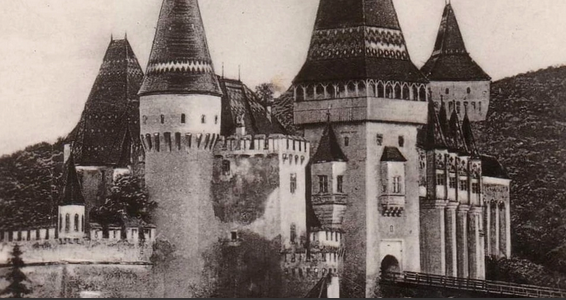 Aspectele de ordin gastronomic, în ceea ce privește Castelul Corvinilor, rezultă din analiza informațiilor documentare și din studiul artefactelor cu destinație casnică, descoperite cu ocazia cercetărilor arheologice, scrie Muzeul Castelul Corvinilor, pe pagina de Facebook a instituției.În primul sfert al secolului al XVI-lea, retribuțiile anuale ale castelanilor Hunedoarei erau formate din butoaie de vin (cca 1.600 l), grâu, ovăz, porci îngrășați și oi. De reținut este faptul că întreținerea cu hrană (victualia) a călăreților din castel, cădea în sarcina castelanilor. În anul 1518, grădinarul, ce avea în grijă și via din vecinătatea castelului, care produce anual vreo 10-14 buți de vin, primea 4 florini ca retribuție anuală, în timp ce chelarul, pitarul și bucătarul primeau o sumă dublă. Din documentele vremii, reiese faptul că în vecinătatea castelului existau livezi cu pomi fructiferi (meri, pruni, nuci), grădini de zarzavaturi (varză, ceapă, mazăre, linte, morcov) și plante oleaginoase (in, cânepă).Documentele ne informează asupra faptului că oaspeții nobili erau hrăniți cu pâine albă iar câștigarea bunăvoinței unor nobili se putea face sub forma unor donații de ovăz.Una dintre cele mai timpurii informații cu privire la alimentația din castelul Hunedoarei datează din anul 1531, când, în contextul unui viitor asediu organizat de Ioan Zápolya (mag. János Zápolya), castelul a fost aprovizionat cu alimente, în special cu carne și vin.Exploatarea viei din vecinătatea Castelului Corvinilor Pentru exploatarea viei din vecinătatea castelului, datele existente conduc la estimarea unui număr de cca 100 de persoane angajate în munci sezoniere. Specialiștii presupun că această vie a fost sădită în secolul al XV-lea, fiind pe rod și la finele secolului al XVII-lea. Producția estimată de vin a anului 1517 se situează în jurul cifrei de 5400 l, cantitate ce acoperea doar o parte a necesarului castelului. Restul era acoperit prin cumpărarea de vinuri produse la Buituri, Răcăștie, Bârcea, Hășdat sau de către sași (Sebeș, Vințu de Jos, Vingard, Câlnic), ultimele net superioare, din punct de vedere calitativ. Interesant este faptul că îmbunătățirea calității vinurilor vechi se obținerea cu ajutorului mustului de la Ocoliș și a strugurilor cumpărați de la Deva. La finalul secolului al XVII-lea, în subsolul aripii nordice (așa numita pivniță de vinuri), a fost depozitată o însemnată cantitate de vin ce provenea de pe cuprinsul domeniului Hunedoarei, în special din partea sa sudică, unde grație reliefului și gradului de expunere al versanților la soare, se produceau constant cantități apreciabile de vin. Băutura era considerată, și în Castelul Corvinilor, o importantă și necesară componentă al alimentației medievale. Informația istorică consemnată în documentele din secolul al XVII-lea în special, este confirmată de descoperiri arheologice ce au constat din resturi de butoaie precum și suporturi realizate din cărămidă pentru acestea.Curtea de la castel și personalul administrativ primeau din prestațiile iobagilor sau din alodiu: carne (spată de porc, cerb, batali), păsări (găini, gâscă), cereale, untură, lapte, caș, pâine, ouă, vin. Ocazional, erau consumate cantități reduse de pește (crap, știucă și somn, în special). Dintre condimente sunt aminte ghimbirul, piperul, șofranul, în timp ce untdelemnul era rar utilizat, fiind scump.Despre istoria bucătăriilor castelului, informația istorică este săracă. Încăperea de la parterul aripii nordice este atribuită bucătăriei mercenarilor. Din zestrea bucătăriei se păstrează, fixate pe boltă, două lanțuri metalice, de care puteau fi agățate obiecte metalice folosite pentru atârnarea produselor din carne sau lămpi cu seu pentru iluminatul încăperii. Un inventar din anul 1681, ne descrie faptul că aici erau depozitate alimente (slănină, untură, brânză, caș, nuci) dar și alte obiecte (piei de animale, hamuri pentru caii de poștă, lăzi de lemn pentru carne și sare). La parterul aripii Bethlen, la finele secolului al XVII-lea, în camera casei de copt pâinea (în prezent expoziție), funcționau cuptoare din cărămidă, cu numeroase obiecte casnice: masă de lemn pentru frământat aluatul, lopată, frigare, site, covată, farfurii din lemn și lut și o râșniță pentru măcinat piperul. Foto: Ilustrații din cartea lui Bartolomeo Scappi (1500-1577), bucătarul Papei Pius al V-lea, tipărită la Veneția în anul 1570                                                           *  *  *Cea mai veche cafenea a Bucureștiului, frecventată de Eminescu, Caragiale și Carol al II-lea - redeschisă într-o clădire istorică, de 210 ani Profit.ro scris astăzi, 19:18 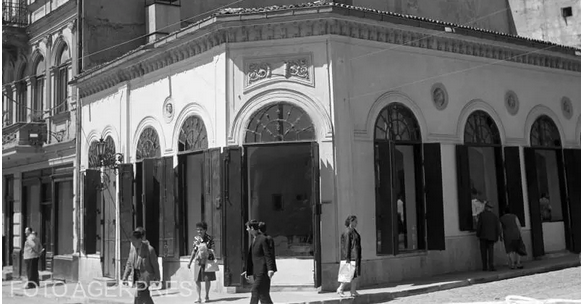 Cea mai veche cafenea a Bucureștiului va fi redeschisă, într-o clădire istorică, de 210 ani. Unitatea este amplasată în Centrul Vechi al Bucureștiului. În perioada sa de glorie, cafeneaua era frecventată de Mihai Eminescu, Ion Luca Caragiale, regele Carol al II-lea. 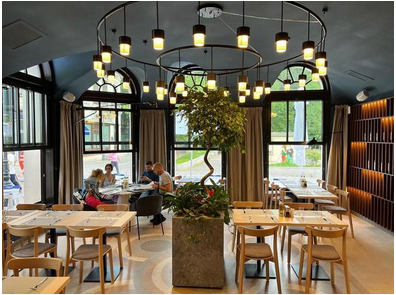 Cafeneaua era locul în care își savura cafeaua Mihai Eminescu, la acea vreme, redactor-șef la publicația Timpul, al cărei sediu, Hotel Universal, era lângă cafenea.  Cea mai veche cafenea a Bucureștiului, frecventată de Eminescu, Caragiale și Carol al II-lea - redeschisă într-o clădire istorică, de 210 ani 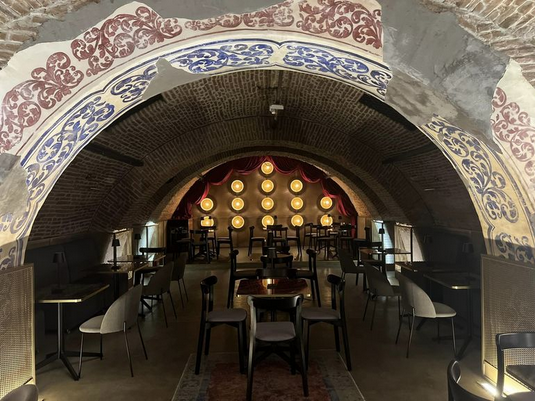 *  *  *1 EUR4.88761 USD4.9919Reiden Business Consultig anunță demararea finanțărilor din fonduri europene nerambursabile pentru IMM-uri, în cadrul Programului ”Digitalizarea IMM-urilor-Finanțare pentru cheltuieli IT” Finantarile Nerambursabile acordate in cadrul programului se vor acorda astfel:   Microintreprinderi – intre 20.000 si 30.000 € Intreprinderi Mici – intre  20.000 si 50.000 € Intreprinderi Mijlocii – intre 20.000 si 100.000 €   Cofinantare:   Microintreprinderi –  Fara Cofinantare Din Partea Beneficiarilor; Intreprinderi Mici – 10% din cheltuielile eligibile; Intreprinderi Mijlocii – 10% din cheltuielile eligibile;   
Se pot achizitiona prin program:   Echipamente IT –  Laptop, Desktop, Imprimanta, Tableta, Server, etc; Licente si Software; Website; Echipamente pentru retele LAN/WIFI; Echipamente pentru automatizari si robotica integrate cu solutii digitale  inclusiv pentru e-commerce, precum si cheltuieli de instalare, configurare si punere in functiune; Cheltuieli cu servicii de trecere a arhivelor din analog/dosare/hartie in digital indexabil;  Servicii de tip cloud; Cheltuieli cu serviciile de auditare tehnica (IT si DNSH); Cheltuieli cu instruirea personalului care va utiliza echipamentele TIC (cheltuiala obligatorie in procent de maxim 10% din valoarea finantata). Cheltuieli aferente achizitionarii de servicii de consultanta pentru elaborarea proiectului si implementarea proiectului; Cheltuieli cu servicii de consultanta/analiza pentru identificarea solutiilor tehnice de care are nevoie imm-ul, cu conditia ca solutiile tehnice identificate si descrise in documentatia tehnica realizata, sa faca obiectul investitiilor din cadrul proiectului aferent cererii de finantare.   

Pot accesa programul de Digitalizare IMM-uri, societatile care:   

Sunt infiintate cel tarziu la data de 31.12.2021; Au codul CAEN pentru care se solicita acordarea finantarii nerambursabile,  autorizat la data de 31.12.2021; Sunt IMM-uri. Calitatea de IMM trebuie sa existe atat la data depunerii aplicatiei de proiect, cat si la data semnarii contractului de finantare; Nu au avut activitatea intrerupta/suspendata in anul 2022; Au inregistrat profit din exploatare (>0 lei) in anul fiscal anterior depunerii cererii de finantare; Se angajeaza sa suporte din resurse proprii cofinantarea de 10%, in cazul intreprinderilor mici si mijlocii; Nu desfasoara activitati cu produse cu caracter erotic sau obscen, activitati din domeniul jocurilor de noroc, precum si cele care contravin ordinii publice si/sau prevederilor legale in vigoare; Nu detin pagini web care contin acte sau materiale cu caracter obscen, definite conform Legii 196/2003, republicata cu modificarile si completarile ulterioare; Nu intra in categoria de „intreprinderi aflate in dificultate”, asa cum acestea sunt definite in cuprinsul prezentei scheme de ajutor; Nu se afla in stare de insolventa, faliment, reorganizare judiciara, dizolvare, lichidare sau suspendare temporara a activitatii sau nu se afla in situatii similare in urma unei proceduri de aceeasi natura prevazute de legislatia sau de reglementarile nationale; Nu fac obiectul unui ordin de recuperare, in urma unei decizii privind declararea unui ajutor de stat ca fiind ilegal si/sau incompatibil cu piata comuna, sau, in cazul in care solicitantul a facut obiectul unei astfel de decizii, aceasta trebuie sa fi fost deja executata si ajutorul integral recuperat, inclusiv dobanda de recuperare aferenta. Nu au legatura cu industria de tutun (productie, distributie, prelucrare si comert); Nu prevad clonarea in scopuri reproductive; nu desfasoara activitati destinate modificarii patrimoniului genetic al fiintei umane care ar putea face astfel de schimbari ereditare, activitati de creare a embrionilor umani exclusiv in scopul cercetarii sau in scopul obtinerii de celule stem, inclusiv de catre mijloace de transfer nuclear de celule somatice; Nu desfasoara activitati de jocuri de noroc (productie, constructie, distributie, prelucrare, comert sau software conex); Nu desfasoara comert sexual; Nu implica animale vii in scopuri experimentale si stiintifice in masura in care respectarea „Conventiei Consiliului Europei pentru protectia animalelor vertebrate utilizat in scopuri experimentale si in alte scopuri stiintifice ”nu poate fi garantata; Nu desfasoara activitati de dezvoltare imobiliara, financiare, cum ar fi achizitionarea sau tranzactionarea cu instrumente financiare. Nu desfasoare activitati legate de exploatare/extractie, prelucrare, distributie, depozitare sau arderea combustibililor fosili solizi si a petrolului, precum si investitii legate de extractia gazelor. Solicita ajutor de minimis a carui valoare se incadreaza in limitele programului de finantare nerambursabila.   

In cadrul programului de finantare nerambursabila Digitalizarea IMM-urilor, NU sunt eligibile intreprinderile pentru care se constata ca au desfasurat in ultimul an fiscal activitati autorizate (asa cum rezulta din certificatul constatator ONRC) in domeniile din urmatoarele clase CAEN: 

5829 – Activitati de editare a altor produse software; 6201 – Activitati de realizare a software-ului la comanda (software orientat client); 6202 – Activitati de consultanta in tehnologia informatiei; 6203 – Activitati de management (gestiune si exploatare) a mijloacelor de calcul; 6209- Alte activitati de servicii privind tehnologia informatiei; 6311- Prelucrarea datelor, administrarea paginilor web si activitati conexe; 6312 – Activitati ale portalurilor web; 6399 -Alte activitati de servicii informationale n.c.a.; 7211- Cercetare-dezvoltare in biotehnologie; 7219 – Cercetare-dezvoltare in alte stiinte naturale si inginerie.   

Mentiune:    
Un solicitant care isi desfasoara activitatea atat in sectoare/domenii eligibile, cat si in sectoare/domenii neeligibile, poate beneficia de finantare pentru domeniile de activitate eligibile, cu conditia prezentarii documentelor contabile care atesta separarea evidentei acestor activitati, ca urmare a semnarii contractului de finantare. Informații pe: 
www.reiden.roLegislaţie românească Ordinul nr. 5369/2022 privind aprobarea listei unităţilor/subdiviziunilor administrativ-teritoriale ale municipiilor şi a unităţilor-pilot în care se implementează Programul-pilot de acordare a unui suport alimentar, numărul de beneficiari şi sumele alocate pentru finanţarea programului în anul şcolar 2022-2023, Ministerul Educaţiei  Modificat de Ordin 6190/2022 la 03.11.2022Ordinul nr. 6190/2022 pentru modificarea anexei la Ordinul ministrului educaţiei nr. 5.369/2022 privind aprobarea listei unităţilor/subdiviziunilor administrativ-teritoriale ale municipiilor şi a unităţilor-pilot în care se implementează Programul-pilot de acordare a unui suport alimentar, numărul de beneficiari şi sumele alocate pentru finanţarea programului în anul şcolar 2022-2023, Ministerul Educaţiei  Publicat în Mof I nr. 1064 din 03.11.2022. A intrat în vigoare la 03.11.2022Legislaţie europeană Decizia de punere în aplicare nr. 2004/2022 de modificare a anexei la Decizia de punere în aplicare (UE) 2022/1913 privind anumite măsuri de urgenţă referitoare la variola ovină şi caprină din Spania [notificată cu numărul C(2022) 7509] (Numai textul în limba spaniolă este autentic) (Text cu relevanţă pentru SEE), Comisia Europeană Publicat în JO L nr. 274 din 24.10.2022. A intrat în vigoare la 24.10.2022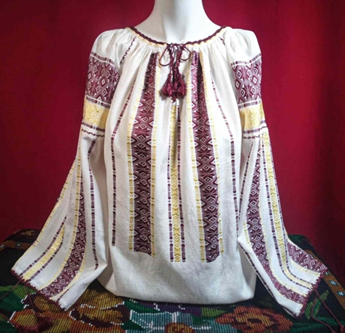 Ei bine, unicul loc din România unde se mai obține mătase naturală este Stoeneşti – Vâlcea. Aici, familia Niculescu plantează duzi, creşte viermi de mătase, toarce firele şi confecţionează costume populare la războiul de țesut.Cristina Niculescu este singura “crăiasă” din ţară care mai ţese borangic - un fir natural de mătase produs de larvele fluturelui Bombyx mori,hrănite cu frunze de dud. Sursa foto: sor.ro.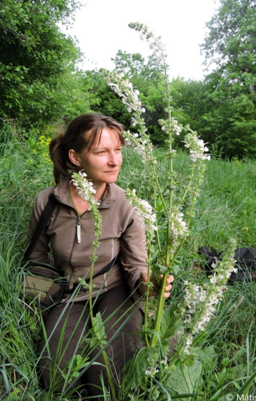 Genul Salvia, care are aproximativ 1.000 de specii, este renumit pentru o inovaţie evolutivă în morfologia florală, care a permis diferitelor specii ale genului să înflorească în acelaşi loc şi în acelaşi timp, fără a risca hibridizarea, o inovaţie care a contribuit şi la o rapidă evoluţie şi diversificare a genului, permiţând metode de polenizare foarte eficiente şi diverse.Pe baza analizei genetice, grupul internaţional de cercetători a stabilit că Salvia revelata şi Salvia austriaca s-au separat cel mai probabil cu aproximativ 200.000 de ani în urmă, la începutul penultimei perioade glaciare şi şi-au continuat evoluţia divergentă în timpul interglaciaţiunii Eemian.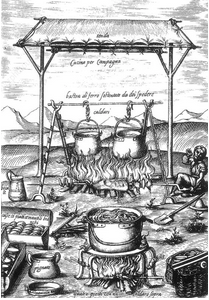 În jurul anilor 1530, bucătăria castelului dispunea de angajați cu caracter permanent, dirijați de un econom (dispensator). Această bucătărie era alimentată cu mari cantități de caș și untură, provenite din cuprinsul domeniului. În același context documentar, sunt menționați mai mulți angajați și servitori (chelarul, pitarul, morarul, bucătarul, bucătăreasa, ultimii doi ajutați de mai multe persoane). Acești angajați primeau o parte din retribuțiile cuvenite în natură, respectiv în vin și alimente (grâne, slănină, carne, ulei). 